JĘZYKOWYPLSSN 0551-5343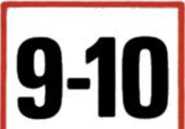 WYDAWNICTWO NAUKOWI: PWNWARSZAWA-ŁÓDŹ 1991Redaktor i przewodniczący Komitetu Redakcyjnego
prof, dr hab. Halina SatkiewiczKomitet RedakcyjnyProf, dr Jan Basara. doc. dr Barbara Falińska. dr Magdalena Foland-Kugler, mgr Anna Jóźwiak.
doc. dr Jerzy Maciejewski (Toruń), dr hab. Andrzej Markowski, prof, dr Leszek Moszyński
(Gdańsk), prof, dr hab. Halina Satkiewicz. prof, dr Andrzej Sieczkowski, prof, dr TeresaSkubalanka (Lublin)Sekretarz Redakcji: Ewa Markowska
TREŚĆ NUMERUStanisław Dubisz: Stylizacja językowa w gawędach „Wincuka"	343Roxana Sinielnikoff: Język Listów do przyjaciół-pisarzу Juliana	Tuwima	353Alicja Nowakowska: Obraz świata zwierząt we frazeologii polskiej i francuskiej 	361Maria Lesz-Duk: Konstrukcje z przyimkiem u w polszczyźnie	369Agnieszka Dzikiewicz. Jan Miodek: Co robi mysz informatyczna, czyli o problemach z tłumaczeniem angielskich słów w literaturze informatycznej	376Katarzyna Mosiołek: Opracowanie haseł winien i powinien w „Słowniku języka polskiego" pod red.Mieczysława Szymczaka	382Irena Putka: Funkcje wypowiedzeń z imperatywną formą czasowników	385Maria Sadowska: Neurolingwistyka i glottodydaktyka	390JĘZYK POLSKI w SZKOLEEwa Kozłowska: Fleksja podstawowych kategorii wyrazów w mowie dzieci pięcioletnich . . 399Janina Wójtowiczowa: O językową	dojrzałość	szkolną	406RECENZJEMarek Ruszkowski: Władysław Kupiszewski, Język „Dzienników" Stefana Żeromskiego, Warszawa-Kraków 1990 	 413Józef Porayski-Pomsta: Maria Kielar-Turska, Mowa dziecka. Słowo i tekst, Kraków1989 	•	416Katarzyna Czarnecka: Françoise Thom, Drewniany język. Warszawa 1990 	 419Krystyna Długosz-Kurczabowa: Barbara Osuchowska. Poradnik redaktora i autora. Nauki ścisłe i technika. Warszawa 1988 	 421CO piszą o JĘZYKU?R.S.: O nowych znaczeniach starych	wyrazów	424OBJAŚNIENIA WYRAZÓW I ZWROTÓWElżbieta Mańczak-Wohlfeld: Tamersi — nowa tendencja w języku polskim?	429Dopełniacz niektórych zapożyczeń angielskich w języku polskim	431Redakcja 00-330 Warszawa, ul. Nowy Świat 72, Pałac Staszica, tcl. 26-52-31 w. 90Wydawnictwo Naukowe PWN — Oddział w Lodzi 1992Wydanie I. Nakład 815 ч-105 cg/. Ark. «yd. 8.25. Ark. druk. $.75
Papier offsetowy kl. III. 80 g. 70 x 100. Oddano do składania w grudniu 1991 r
Druk ukończono w sierpniu 1992 r. Zam. 2007Drukarnia Wydawnictw Naukowych S.A. Łódź, ul. Żwirki 2PORADNIK JĘZYKOWYMIESIĘCZNIK ZAŁOŻONY W R 1901 PRZEZ ROMANA ZAWILIŃSKIEGOORGAN TOWARZYSTWA KULTURY JĘZYKAStanisław DubiszSTYLIZACJA JĘZYKOWA W GAWĘDACH „WINCUKA”Połakom na Litwie postać Wincuka Dyrwana jest znana doskonale, Polacy w kraju wiedzą na jej temat niewiele lub zgoła nic. Z tych faktów wynika potrzeba kilku uwag wprowadzających.Wincuk IZa tym pseudonimem literackim kryje się dwóch autorów. Postać Wincuka Dyrwana stworzył pisarz i gawędziarz Stanisław Bielikowicz. Pochodził on z północno-wschodniej części Wileńszczyzny i z tym regionem związane było jego dzieciństwo i wczesna młodość:„»Urodziłem się i wychowałem na terenie, gdzie sąsiadowały ze sobą o miedzę wsie białoruskie i litewskie [...] a między nimi, w rozdrobnionych zaściankach mieszkała zubożona drobna szlachta, która tym tylko różniła się od chłopów, że z właściwą sobie godnością obnosiła tę szlacheckość, izolowała się sztucznie od chłopów, choć poziomem gospodarowania i stylem życia nie dorównywała często sąsiadom z wiosek, zwłaszcza litewskich«.Z takiej zubożałej szlachty wywodziła się rodzina Bielikowiczów. Majątku nie mieli, ale szczycili się swoim szlacheckim pochodzeniem. Nawet pamiętali, że ich herb »w polu czerwonym miał trzy srebrne haki jeden przy drugim, połączone ze sobą belką wąską, ukośną od lewej ku prawej stronie, na hełmie w koronie trzy pióra strusie«. Od wielu lat mieszkali oni na Wileńszczyźnie dzierżawiąc majątki, folwarki lub pełniąc różne funkcje w służbie państwowej”'.W 1944 r. S. Bielikowicz wstąpił do Wojska Polskiego, w którym służył do 1947 r., a następnie przyjechał do Lidzbarka Warmińskiego, gdzie już od roku 1 zamieszkiwała jego matka z siostrami (brat gospodarował na roli pod Górowem Iławeckim; ojciec został rozstrzelany przez Niemców jako zakładnik w 1942 r. pod Święcianami). S. Bielikowicz ukończył liceum pedagogiczne (1949 r.) i przez całe dalsze swoje życie pracował jako nauczyciel, najpierw w Giżycku a następnie w Olsztynie.Twórczość literacko-gawędziarską rozpoczął S. Bielikowicz już podczas pobytu w Lidzbarku Warmińskim, gdzie spotkał wielu repatriantów z Wileńszczyzny (spis powszechny z 1950 r. wykazał, że prawie 28% ludności Warmii i Mazur pochodziło z Wileńszczyzny), a od 1956 r. rozpoczął stałą współpracę z Rozgłośnią Polskiego Radia w Olsztynie jako gawędziarz, repatriant z Wileńszczyzny — Wincuk Dyrwan. Ostatnią gawędę wygłosił przez radio w listopadzie 1981 r., w którym obchodził 25-lecie swej działalności. Zmarł nagle 12 grudnia tego roku. Jego gawędy zostały utrwalone w kilku edycjach książkowych: Wincuk gada (Olsztyn 1975, 1977. 1984). Fanaberii ciotki Onufrowej. Gawędy Wincuka Dyrwana (Olsztyn 1987).Wincuk IIGawędy Wincuka Dyrwana znane były mieszkańcom Wileńszczyzny. W 1983 r. Dominik Kuzinicwicz, aktor Polskiego Teatru Ludowego w Wilnie, przez 6 miesięcy recytował fragmenty książki S. Bielikowicza w polskim programie radia litewskiego i program ten zyskał dużą popularność wśród Polaków na Litwie.„Niebawem nastąpił jednak dla radiowego Wincuka moment krytyczny: teksty S. Bielikowicza zostały wyczerpane, a słuchacze w listach domagali się dalszych gawęd. D. Kuzinicwicz zaczyna więc sam je układać. Nie wszyscy zapewne słuchacze polskiego programu radia litewskiego zauważyli zmianę autora ulubionych humoresek, tym bardziej że D. Kuziniewicz początkowo starał się zachować styl Bielikowicza, chociaż ani przez chwilę nie był tylko jego naśladowcą, lecz uczniem, czerpiącym w sposób krytyczny i twórczy z doświadczenia mistrza.Gawędy »nowego« Wincuka prezentowały tematykę bardziej aktualną, nawiązywały ściśle do realiów życia republiki, naturalnie więc stał się on jeszcze bardziej »swoim« dla polskojęzycznych mieszkańców Litwy.Najważniejsze jest to, że Wincuk Kuziniewicza »gawędzi« nieco inaczej niż Wincuk Bielikowicza. Ten ostatni pochodził z północno-wschodniej części Wileńszczyzny, więc jego mowa była charakterystyczna przede wszystkim dla mieszkańców tych właśnie okolic. »Nowy« Wincuk natomiast przemówił po wileńsku w wąskim znaczeniu tego słowa, czyli w sposób, w jaki się wysławia polskojęzyczna ludność Wilna i jego najbliższych okolic. Autor wzbogaca ponadto paletę środków wyrazu swych gawęd o coraz to nowe »słówka«, które czerpie z mowy starszego pokolenia oraz ze współczesnej żywej mowy polskiej. Czyni to głębokim taktem, umiarem i szacunkiem dla tradycyjnej gwary rodaków”.Poprzednicy WincukaGawęda, jako gatunek epicki, ukształtowała się w literaturze polskiej XIX w. Charakterystyczna jedynie dla polskiej prozy była tzw. gawęda szlachecka (inaczej: kontuszowa). którą wprowadziły do literatury utwory H. Rzewuskiego (Pamiątki Soplicy, 1839—1841) i I. Chodźki (Obrazy litewskie 1840, 1843—1850), związane tematycznie z realiami życia polskiej szlachty kresów północno-wschodnich. Gawęda szlachecka wyrosła z kultury sarmatyzmu, w której słowo mówione odgrywało nieporównanie większą rolę niż słowo pisane, nawiązywała do tradycji mistrzów gawędziarstwa bardzo cenionej w dawnej przedrozbiorowej „powiatowej” Rzeczpospolitej szlacheckiej. Gawęda ta na plan pierwszy wysuwała postać narratora — przeciętnego szlachcica, co określało zakres wątków tematycznych, sposób konstruowania wypowiedzi i charakter stylizacji językowej, a także swoistą apologetyzację przedstawianej rzeczywistości. Pewne cechy gawędy szlacheckiej występują w niektórych fragmentach Pana Tadeusza A. Mickiewicza i Beniowskiego J. Słowackiego, w pełni do tego gatunku można zaliczyć Kontuszowe pogadanki K. Gaszyńskiego (1851), część utworów pisanych wierszem W. Syrokomli (Urodzony Jan Dęboróg. 1854) i W. Pola (cykl o przygodach Benedykta Winnickiego, 1840-1855), a jako kontynuację — powieści Z. Kaczkowskiego (Ostatni z Nieczujów, 1853—1855) i W. Łozińskiego (Opowieści Wita Narwoja, 1873—1884). W prozie XX-wiecznej wyraźne związki z tradycją gawędy wykazują niektóre utwory M. Wańkowicza (m.in. Tędy i owędy, 1961), K. Pruszyńskiego (np. Trzynaście opowieści, 1946) oraz — z intencją parodystyczną — W. Gombrowicza (Trans-Atlantyk, 1953)3.W wieku XX tradycja literackiej gawędy ulega istotnym przeistoczeniom wraz z rozwojem środków społecznego komunikowania się. Przestaje być ona jedynie literacką wypowiedzią pisaną, a zyskuje ona formy humoreski, felietonu radiowego, a więc wypowiedzi paraliterackich mówionych, czerpiących wątki tematyczne z folkloru różnych środowisk miejskich i wiejskich, ziemiaństwa i inteligencji. Jest to jak gdyby powrót do początków gawędy, ale powrót wzbogacony o nowe formy przekazu. I tu właśnie należy doszukiwać się bezpośrednich poprzedników Wincuka S. Bielikowicza i D. Kuziniewicza.Folklor warszawski utrwalił w swoich felietonach i humoreskach, pisanych językiem stylizowanym na gwarę warszawską, S. Wiechecki „Wiech”, kreując popularnych bohaterów — Teosia Piecyka i Walerego Wątróbkę, których znali czytelnicy i słuchacze tak w latach trzydziestych, jak i po г. 19454. Autorzy felietonów radiowych — Józef Wajda i Henryk Vogelfander — stworzyli w okresie dwudziestolecia międzywojennego dwóch nowych bohaterów, lwowskich batiarów: Szczepcia i Tońcia, nobilitując miejski folklor i dialekt Lwowa. „Inaczej rzecz się ma z gawędami wileńskimi. W końcu lat dwudziestych i w latach trzydziestych z powodzeniem upowszechniły się wśród ludności radiowe postacie: Ciotka Albinowa i Dziadika Edwardka Kazimiery Aleksandrowicz i Leona Aleksandrowicza, Wincuk spod Oszmiany w gawędach Klopoty Oszmiańczuka Leona Wołłejki. Znani byli również bohaterowie nowel i felietonów Heleny Römer-Ochenkowskiej, którzy także mówili gwarą miejscową. Aleksandrowiczowa, Wołłejko, Römer-Ochenkowska, w odróżnieniu od Wajdy, Vogelfandera czy Wiecha, nie nobilitowali dialektu, nie przetwarzali go w formy literackie — oni po prostu autentyczną gwarę ludową eksponowali w najczystszych jej formach, nic nie zmieniając, ani nic nie dodając. [...] Walory poznawcze wileńskich gawęd wyrażały się w przedstawianiu zwyczajów i obyczajów środowiska — miejskiego bądź wiejskiego, posiadały charakter uniwersalny lub typowy wyłącznie dla tamtego regionu bądź miasta, w tym wypadku Wilna”.Nie ulega wątpliwości, że bezpośrednio do tej tradycji gawęd wileńskich nawiązał S. Bielikowicz, powołując postać Wincuka Dyrwana. Jest bardzo prawdopodobne, że i sama postać bohatera — narratora wzorowana jest na Wincuku spod Oszmiany Leona Wołłejki, na co wskazuje tożsamość imienia. Oczywiście gawędy-humoreski Wincuka S. Bielikowicza w części tylko mogły być „wileńskie” (w ich warstwie wspomnieniowej), bo powstawały przecież na Warmii i Mazurach, a nie na Wileńszczyźnie, choć — co prawda — wśród repatriantów z Wiłeńszczyzny i przede wszystkim dla nich. W pełni „wileński” jest natomiast Wincuk D. Kuziniewicza. Daje się to odczuć i w tematyce jego gawęd, i w ich warstwie językowej.Stylizacja językowa w gawędach D. KuziniewiczaPodstawę analizy zawartej w tej części artykułu stanowią teksty gawęd D. Kuziniewicza zawartych w przywoływanej już edycji pt. „Kochanińkie, popatrzajcie sami ”. Jak wynika z uwag wcześniejszych, teksty te reprezentują mówioną odmianę współczesnej polszczyzny wileńskiej. Mamy więc w tym wypadku do czynienia z dialektem (gwarą) miejskim, funkcjonującym w podobny sposób jak dialekty innych dużych ośrodków miejskich, np. Warszawy, Krakowa, Poznania, Katowic. Każdy z tych dialektów miejskich charakteryzuje się swoistym historycznym rozwojem i zróżnicowanym podłożem językowym. Trzeba także podkreślić, że współcześnie dialekty miejskie są podstawowym sposobem porozumiewania się (podstawowym kodem) tylko części ludności zamieszkującej dane miasta. Większość z tych ludzi bowiem posługuje się w mowie również — lub wyłącznie — potoczną polszczyzną ogólną lub regionalnymi odmianami polszczyzny, stojącymi niejako wyżej w hierarchii socjalnych wariantów języka 7 *. W wypadku Wilna trzeba także przyjąć, że część użytkowników dialektu wileńskiego zna również język rosyjski, którego używa w określonych sytuacjach społecznych. Dialekt jednak, mocno związany z tradycją historyczną regionu i jego folklorem, w sposób szczególny odpowiada formie gawędy, łącząc „dawne lata” ze współczesnością i wywołując określone emocje.Niezależnie od znacznego autentyzmu językowego tekstów D. Kuziniewicza 8, trzeba przyjąć, że mamy w nich do czynienia ze stylizacją językową na dialekt wileński. Decyduje o tym pisana forma tekstów, która — choć teksty dzięki niekonwencjonalnej pisowni sygnalizują główne cechy dialektu — eliminuje istotne fonetyczne, prozodyczne (akcent, intonacja, melodyka itp.) i składniowe wyznaczniki mówionej wypowiedzi dialektalnej  . Głównym zadaniem tej części artykułu jest zatem przedstawienie zasadniczych wykładników tej stylizacji. Z uwagi na konieczność ograniczenia opisu poszczególnych zjawisk językowych podaję przy nich skrótowe odsyłacze do kilku opracowań o nich traktujących,0. Uwzględniam zarówno cechy swoiste dialektu, jak i te, które są wspólne jemu i polszczyźnie potocznej, mówionej.а)	Wykładniki graficzno-fonetycznePodwyższona wymowa e -» i, у (W, ZCh., ZGw.): niesi = niesie (9), zyrknuł (9), moży = może (9), tygodni - tygodnie (12), biadui = biaduje (13), możym (89), kochanińkie (89), milińki (124), grzei = grzeje (124), poboliwać (141)1Obniżona wymowa e jak a (ZGw.): zawszystkim = ze wszystkim (11).Podwyższona wymowa o -* u (W, ZCh., ZGw.): wszystku: (9), tyłku (9), cuści (9), zyrknul (9), wesolu (13), biednegu (13), drugiegu (89), wiadomu (89), staruść (124), cóści (141), Antuniowa (141), pomidur (141).Obniżona wymowa o -* a (ZCh., ZGw.): zatrzeszczała = zatrzeszczało (9), panczochi = pończochy (141).Występowanie o (= dawne o jasne, krótkie) w pozycji ó (= dawne o ścieśnione, długie) (ZCh.): przyłóż (9), zrób (13), moj (89), w kołeczku = w kółeczku (141), próbuj (141), kłódeczkami (141).б)	Zmieszanie iXy (W, ZCh.): spotykami = spotykamy (89), mami = mamy (89), schileniach = schyleniach (124), muchi = muchy (141).Zmiana p -» e w śródgłosie wyrazów (W, ZCh.): zawładnęła (124).Zmiana p -»<?-» a w wygłosie wyrazów (ZCh., ZGw.): myślą (9), sia = się (9), kiszka = kiszkę (9), rybka = rybkę (9), palrza ja (9), za robola = za robotę (13). Miawszy on ładna żona (13), dziękują (89). ryzykują (124), jada = jadę (141).Zmiana у -» o w śródgłosie wyrazów przed / (W, ZCh.): wcioł = wciął (13).Zmiana -» ы w wygłosie wyrazów (ZCh., ZGw.): za tu pracu (9), laku dobru (9), podwujnu silu (13), prawdziwu (124). chcu (124), krzyczu (124), zaczuł = zaczął (141).Konsonantyczna wymowa -» on. un. uń w śródgłosie przed spółgłoską zwartą i w wygłosie wyrazów (W, ZCh., ZGw.): wyciągnunć (13), wyciongnewszy (13), patrzajunc (13), przylonczyl sia (13), sunuń sia = suną się (124), łyknuńć (124), przezywajun (124), żyjunc (124).Zanik samogłosek w wygłosie : żeh = żeby (12 i n.). nie byłob = nie byłoby (13), co zdaj sia? = co zdaje się? (89).Występowanie archaicznej grupy -yja w wygłosie: historyi (13).Depalatalizacja ń -* n (ZCh., ZGw.): słońca (12), do tańcu (124), skończenia (124), kończą sia (141), koncern (141), pończocha (141).Depalatalizacja ś -» s (ZCh.): sredniu = średnią (141).Wymowa s jak ś (ZCh.): szpekulantka (124).Miękka wymowa grupy st' -» ść (ZCh.): kościumik = kostiumik (89).Afrykatyzacja (uszczelinowienie) к -* x (W, ZGw.): nicht (13), redacht or у (89), nicht (124, 141).Afrykatyzacja g -* у (ZCh., ZGw.): pohany (9).Uproszczenia grup spółgłoskowych i zanik spółgłosek w wygłosie ,4: poszed (9), przypór (9), zadarszy (12, 124).Wykładniki fleksyjneKońcówka -u w D. Ip. rzecz. r. m. (ZGw.): do tańcu (124).W. = M. Ip. rzecz. r. m. (ZCh., ZGw.): Niechaj ciebie piorun, kum serdeczny (141).Archaiczna końcówka -e w W. Ip. rzecz. r. m.: człowiecze (89).Końcówka -ów w D. Imn. rzecz. r. m., ż., n. (ZGw.): karasiów (9), do kobietków (13), nieprzyjemnościów (89), kościów (124), ludziów (141), muraszków (141), oczów (141), ruhlów (141).Końcówka -dw w B. Imn. rzecz. r. m. także nieosobowych (ZGw.): Żoneczka moja molów z szafy pędzała (89).Archaiczne formy tematu fleksyjnego rzecz, oko: oka rwie (9), między sobu oku mrugali (89).Rozchwianie (brak) kategorii rodzaju męskoosobowego rzecz. (W, ZCh.): wielkie pany (124), skry z oczów sypnęli sia (124).Rzeczowniki o odmiennym (niż w j. ogp.) rodzaju (ZCh.): żyta bujna wymachała (13), gorunc taka podjela sia (13), patrzunc wesolu oku (13), do miastу (13). dwie laty przelecieli (89), które do radyi nadchodzu (89), taka prędka pogotowia (124), popróbuj nabierz po kili pół worku (124), z miejscy nie porucha sia (124), czyż to dziwa...wielka (124), choć jakiej głupstwy (141).Postacie zaimków osobowych zapożyczone z j. błr.: szatan z imi = szatan z nimi (124).Pełne (długie) formy zaimków osobowych w C. Ip. (W, ZCh., ZGw.): wierzcie mnie (9).Regionalne formy zaimków nieokreślonych (ZCh., ZGw.): cuści (9), ktości (13), czeguści (13), jakiści (124).Zaimki osobowe jako wykładniki kategorii osoby czas. w cz. ter. i przesz. (ZCh., ZGw.): ja poszed (9), Ty, Wincuk, światlejsze oczy masz (13), dali sia my lecieć dalej (13), ja przy/onczyl sia do dziadów (13), i pomyślał ja (141).Końcówka -m* w 1 os. Imn. cz. ter. i przesz. (W): poszlim spać (11), aż tu patrzym (13), póżnim sia (13), obejrzelim sia (89), gadalim (89).Imiesłów w funkcji czasu przeszłego (ZCh.. ZGw.): Albinowa bywszy taka dobra (9), Jasiuk...karasiów nałapawszy (9), bywszy taka w ten dzień parnota (12), Miawszy on ładna żona (13), jak ten pień opleśniawszy w lesie (89), Ysz, wielkie pany porobiwszy sia (124), i serca miawszy niedrenna (124), taka modna torbeniutka na rzemuszku przez plecy przerzuciwszy (141).Formy czasu zaprzeszłego (W, ZGw.): to wszystku zdawszy sia bylu (13).Partykuła -b w trybie przypuszczającym (ZGw.): wystawilib (II), bylab (124).Redundancja (nadmiar) partykuł w trybie przypuszczającym: żeby	wysta-wilih (11), jakby winna byłaby (124), żeby nicht smrodu nie obczułby (124).Wykładniki składnioweOrzeczenia na końcu frazy (zdania): To, jak wy sobie chcecie, wierzcie mnie, czy nie — ale jakuści słabu w dołku zrobiwszy sia, serca gdzieści do zapionlków uciekła i tyłku jedna myślą po głowie manturzy sia (9), I halsztuk zawiązał, i w kościumik świąteczny oblek sia (89), Tylku pod starość, jakiści dur do głowy właz i chciwuść sercu zawładnęła (124), I pomyślał ja w swoim duchu, że u mnie, jak u tej starej Antuniowej wychodzi (141).Zaimek sia = się, wykładnik strony zwrotnej, na końcu frazy (zdania) (W, ZCh.): Anciutka tymczasowie na niet znerwowawszy sia (13), i w kościumik świąteczny oblek sia (89), wielkie pany porobiwszy sia (124), A raptem jak nie ofukni sia, aż skry z oczów sypnęli sia (141).Przydawki imiesłowowe na końcu frazy (zdania): śmiech z babskiej połowy dolatujący (13).Redundancja (nadmiar) zaimków osobowych (W): To jak nie skoczą ja w bok (9), To jak wy sobie chcecie (9), ja przyłonczył sia do dziadów (13), I pomyślał ja w swoim duchu (141).Elementy parentetyczne (nawiązujące) w zdaniu (W): znaczy sia (9), to musi za przyczynu (9), taki latasz (89), to patrzaj (124), Nu, to jak tu bliźniemu nie pomożysz (124).Zróżnicowane partykuły (W, KE): wszystkuż (9), Aha, nu, to ida (9), niechaj jegu (9), a toż (9), nu ot (9), A jej, ktości tak wcioł (13), ale což (13), Nu, ale zesz czas nie czeka (13), wiadomoż (89), Bo żesz nie obejrzelim sie (89), Bo zesz żyisz (89), tyłku ot (124), Ysz, wielkie pany (124), Ot, wielka figura (124), gdzież tam (124), Człowieka to żesz zrozumieć... (124), czyż ja winna (124), Wszystku żesz za te same piniędzy (141).Repliki sktadniowe z j. ros. (KE): za tu pracu = z powodu tej pracy (9).Wykładniki słowotwórczeOdmienna (niż w j. ogp.) prefiksacja czas. (KE, ZCh.): wskoczyć = wyskoczyć (9).Redundantna (nadmierna) prefiksacja czas.: zarozczynić = rozczynić (124).Brak (w porównaniu z j. ogp.) prefiksacji czas.: pędzać = wypędzać (89).Przyrostek rzecz, -eczka (KE): żoneczka (89).Przyrostek rzecz, -ek (KE): bankrutek (13), wieczorek (124). Przyrostek przym. -eńki (KE): kochanińkie (tytuł), milińki (124). Przyrostek przysł. -eńko (KE): ładnińku = ładneńko (9).Przyrostek rzecz, patronimiczny -ewicz: Ludwisiewicz (8).Przyrostek rzecz, -icia (KE): Lewusicia (9).Przyrostek rzecz, -ik (KE): kościumik (89).Przyrostek rzecz, toponimiczny -i(y)szki (ZCh.): Pustaszyszki (9).Przyrostek rzecz, -ka (KE): złotka (9), Anćka (9), Ignaśka (11), Lewośka (11), żywiołka (11), ziemielka (13), żonka (89), gościnka (141). Przyrostek rzecz, -ota: ciemnota = ciemność (9), parnota = parność (12). Przyrostek rzecz, -uk (KE, ZCh.): Jasiuk (9), Wincuk (II), Rudniuk (11), dzieciuk (12), plaszuk (13), Kaziuk (13), mężczyźniuk (141).Przyrostek rzecz, -ułka (KE): szmatułka (9).Przyrostek rzecz, -uszek (KE): rzemuszek (141).Przyrostek rzecz, -utka (KE): Anciutka (12), torbeniutka (141), chusteniutka (141).Zniekształcenia postaci słowotwórczych wyrazów ogp.: znerwowawszy sia = zdenerwowawszy się (13).Słowotwórcze zróżnicowanie nazw (nazwisk) kobiet (ZCh.): Strużanka (II), Lewukowa (12), Rafałowa (124), Lisianka (124), Antuniowa (141).Wykładniki leksykalne i semantyczneRegionalizmy wileńskie i indywidualizmy stylizacyjne (ZCh., ZGw.) dziad 'mężczyzna’ (13), przyczynowski 'nadmiernie drobiazgowy’ (13), tymczasowie = tymczasem (13), haniebny 'bardzo duży’ (13), haniebnie 'bardzo, okropnie, strasznie’ (89), kościumik 'garnitur, kostium’ (89), majtki 'spodnie’ (89), wykapercić się 'umrzeć’ (89), szwederek 'sweter’ (89), rozchrystany 'rozchełstany, ubrany niestarannie’ (89), zakanu- rek ’zakamarek’ (124), kaloszówka 'bimber’ (124), genszczar 'gąszcz’ (9), manturzyć się 'o myślach — tłuc się po głowie’ (9), halmakować się 'awanturować się, krzyczeć’ (9).Polskie dialektyzmy i archaizmy: baba 'kobieta’ (13), Stecka 'droga, dróżka’ (9), połowica 'żona' (9), halsztuk 'krawat’ (89), przyrodzenie 'charakter, cechy wrodzone’ (124), ochotnik 'chętny do czegoś’ (124), hulanka 'zabawa, bibka, pijaństwo’ (124).Lituanizmy (ZCh.): kumpiak 'szynka, udo wieprzowe’ (9), parsiuk 'prosiak, wieprzek’ (17), rojsta 'bagnisty teren porosły krzakami’ (124).Slawizmy (białorusycyzmy, rusycyzmy) (KE, ZGw.): barabanie 'bić, tłuc’ (11), czuć 'trochę’ (12), tabaka 'tytoń’ (13), tarakan 'karaluch’ (124), blin (12), czart (11), muraszka 'mrówka’ (12), czerep 'głowa’ (141), chata 'dom mieszkalny’ (9), nieczysty 'diabeł’ (11), wawiórka 'wiewiórka’(12), drenny 'marny, lichy, słaby’ (124), niedrenny (124).0 Wykładniki frazeologiczneFrazy — porzekadła, przysłowia: Na tu człowiek żyi, żeby raz popłakać, drugi raz poweselić sia (89), Jak ten pień opleśniawszy w lesie styrczysz nikomu niepotrzebny, wawiórka i ta na ciebie nie skoczy (89), Na osła żesz pokrzycz, to on tobie i z miejscy nie porucha sia (124), Kto nie pracui, ten nie je (141).Frazy — wykrzykniki (ekspresiva): Niechaj jego karszun (9), A zgiń ty przepadni, siła nieczysta (9), A czort dal taka robota (13), Aż dziwa bierzy patrzajunc = aż dziw bierze patrząc (13).Wyrażenia — epitety (ekspresiva): straszna zgaga (13), prawdziwa cholera od przyrodzenia (124), wielka figura (124), taku dobru, że choć do rany przyłóż (9).Wyrażenia — przydomki: Ignaśka Szczyrbaty (9), Kaziuk Wilańszczyk (13).W tekstach gawęd-humoresek Wincuka D. Kuziniewicza stylizacja językowawystępuje z dużą intensywnością. Poszczególne grupy jej wykładników są licznie reprezentowane i mają na ogół znaczną frekwencję w całym tekście. Mamy zatem w tym wypadku do czynienia ze stylizacją całościową, doskonale zsynchronizowaną z konstrukcją postaci narratora i bohaterów utworów oraz kompozycją rzeczywistości w nich przedstawianej. Stylizacja dodatkowo niejako prezentuje tę rzeczywistość, uzupełnia naszą wiedzę o niej faktami stylistyczno-językowymi. Jest to więc stylizacja informacyjna. Z przedstawionej analizy wynika, że zdecydowaną większość wykładników stylizacyjnych stanowią cechy dialektu wileńskiego. Oprócz nich występują fakty charakterystyczne dla dialektalnych wariantów polszczyzny w ogóle i jej swobodnej odmiany potocznej (por. 12, 23, 33, 38, 46, 47, 56, 62, 65, 70) oraz indywidualizmy (pseudodialektyzmy) autorskie. Pozwala to określić stylizację występującą w gawędach D. Kuziniewicza jako dialektyzację. Jakość wykładników tej dialektyzacji. opierającej się przede wszystkim na autentycznych faktach językowych.decyduje o tym, że jest to dialektyzacja rekonstrukcyjna, która w dużym stopniu odzwierciedla system językowy dialektu wileńskiego.Wymienione wyżej cechy stylizacji językowej w gawędach D. Kuziniewicza (stylizacja całościowa, informacyjna, dialektyzacyjna, rekonstrukcyjna) decydująo	tym, że jest ona obdarzona licznymi funkcjami. Stylizacja ta:pozwala określić miejsce i czas przedstawianych wydarzeń -» f. lokatywna i chronologiczna;umożliwia określenie swoistych cech opisywanej społeczności i poszczególnych postaci -» f. charakteryzujące: socjologiczna, etnograficzna, psychologiczna;stanowi podstawowy składnik struktury tekstu -* f. strukturalna;jest wynikiem określonej postawy twórczej, wzbudza u odbiorców reakcje estetyczne, służy do konstruowania komizmu -» f. stylistyczno-artystyczne: ekspresywna, estetyczna, komiczno-humorystyczna;odzwierciedla pewien typ wypowiedzi dialektalnej -* f. stylowa . Egzemplifikacją tych uwag jest fragment jednej z gawęd Wincuka:„Szkoda, kochanińkie. że nie moiym dziś widzieć jeden drugiegu. ho jak lam nie gadajcie, mami dziś malutka święta. Nia na darmu Andulka moja starała sia odziać mnie jak najładniej. Nawet redachtory między sobu oku mrugali: Patrzaj.jak stary dziś przystroił sia! I halsztuk zawiązał, i w kościumik świąteczny oblek sia.A ja wspominam w swoim — znaczy sia — duchu, jak żoneczka moja molów z szafy pędzała i moj kościumik z naftaliny trzęsła. Bo wiadomuż. jak to na codzień z człowiekiem jest. Nie będziesz jak wrona jaka w czarnych majtkach i marynarce paradować sia. Jeszcze pomysłu, że czekasz, póki kto wykaperci sia. bo u nas żesz przyjęta, że czarny garnitur wkłada sia tylku na pogrzeb, nu. czasami na wesela.To żeby nieprzyjemnościów nie nabrać sia. tak i latasz, człowiecze, w jakim szwederku czy bezrękawniku. Ależ dziś. nu to nijak nie uchodzi rozchrystanym być. A co zdaj sia? Policzcie, kochanińkie. ile czasu spotуkami sia. Nu. przypomnieliście sobie? Tak. tak nie obmyliliści sia. Dziś spotykami sia setny raz. Bo żesz nie obejrzelim sia. jak te dwie laty przelecieli. Kto znalaz sobie żonka, kto doczekał sia wnuków, a jak ktoi	prawnuków... Wiadomu. wszystkiegu była. Na tu człowiek i żyi. żeby raz popłakać, drugi raz poweselić sia. Wszystkuż ciekawiej! Nu. a Wincuk waszу. starał sia. stara sia i starać sia będzi. żeby codzienny szary dzień zrobić wam trocha weselszy, żeby w sercu waszym nie zapanowałoby czerstwuść i obojętnuść. Bo to. kochanińkie. najstraszniejsza rzecz niczegu nie chcieć, nikogu nie lubić, nikomu nie być potrzebnym. Bo żesz żyisz wtedy człowiecze, jak ten pień opleśniawszy w lesie. Styrczysz nikomu niepotrzebny. Wawiórka i ta na ciebie nie skoczy. I wiadomu. cieszą sia haniebnie, że o mnie pamiętacie. Serdecznie dziękują za listy i pozdrowieni, które do radyi nadchodzu” .** *Gawędy Wincuka mogą stanowić przedmiot różnych analiz, których kierunki w części jedynie zostały zasygnalizowane w niniejszym artykule. Są przykładem ostatniego etapu ewolucji gawędy jako gatunku literackiego lub paraliterackiego. Obrazują historię Polaków na Litwie i historię Wileńszczyzny. Ich warstwa językowa to — z jednej strony — zapis polszczyzny wileńskiej, z drugiej — interesujący przykład zastosowania dialektyzacji w utworze literackim. Wreszcie — co może najważniejsze — Wincukowe pogaduszki są jednym ze świadectw ciągłości tradycji kulturowej Polaków.Roxana SinielnikoffJĘZYK LISTÓW DO PRZYJACIÓŁ-PISARZY
JULIANA TUWIMAO POETACH I POETYCKICH SPRAWACHW Listach do przyjaciół-pisarz у wiele miejsca zajmują spostrzeżenia odnoszące się do twórczości literackiej w ogóle, a poezji w szczególności, opinie o poetach zawarte nieraz w celnych epitetach lub nazwach im nadawanych, a także uwagi dotyczące warsztatu poetyckiego, co zawsze Tuwima żywo interesowało.Oto jak widział i oceniał przyjaciół i jednocześnie kolegów po piórze, twórców i „czcicieli Wielkiej Poezji Polskiej” (406):Władysław Broniewski to:jeden z najpiękniejszych, najczystszych, najbardziej i najgłębiej polskich pieśniarzy (118)poeta internacjonalista i poeta arcypolski (119)poeta wysokiej miłości (121)poeta zwycięskiej walki o najpiękniejsze cele (121)poeta rewolucjonista (121);Konstanty Ildefons Gałczyński:prawdziwy poeta (405)wielki czarodziej (404)nawskrośpoeta (414)mistrz (410)stary, fantasmagoryczny byk z Maskulińskiego Nadleśnictwa (413);Leopold Staff:wieszcz (147)altissimus poeta (277)największy poeta swego wieku (284)genialnie młody — wiecznie nowy — wiecznie świeży (289)poeta czysty, wzniosły i uskrzydlony (295)ojciec duchowy i wychowawca całego pokolenia poetyckiego (295)Tuwim bardzo wyraźnie świadom był przynależności nie tylko do swego pokolenia poetyckiego, ale do świata poetów w ogóle. Ów świat, czy w tym wypadku światek, to Rzeczpospolita Poetów — Pławowice (140), majątek Morstinów, gdzie odbył się w dniach 8—10 czerwca 1928 r. pierwszy zjazd poetów, a także PoetyckiePodwórko. Z okazji wydania Zwierzeń J. Ficowskiego pisze do autora: „Wesołe święto na naszym Poetyckim Podwórku!” (452). W dedykacji zaś na egzemplarzu Wyboru poezji czytamy: „Juliuszowi Gomulickiemu, towarzyszowi pięknej podróży po oceanie Zapomnianych Poetów, wnikliwemu znawcy poezji, bratu szperaczowi z przyjaźnią Julian Tuwim” (368). Wspólnie bowiem z Gomulickim w Księdze wierszy polskich XIX wieku pragnął część twórców tego okresu uchronić od zapomnienia. Oczywiście tylko wybranych, byli bowiem i tacy, których oceniał bardzo surowo: „Tymon Zaborowski — typowy poeta przeceniony” (387), „Apollo Korzeniowski nie napisał ani jednego dobrego wiersza” (388) itp.Na ogół jednak wielu współczesnych mu poetów szczerze podziwiał i dawał temu wyraz w gorących słowach, o czym świadczą przytoczone wyżej przykłady, stanowiące zaledwie małą część pochlebnych opinii rozsianych w tekstach Listów.Nigdy nie był obojętny. Atakowany przez prawicowych o antysemickiej orientacji publicystów i pisarzy odparowywał ciosy w sposób tyleż dowcipny co bezlitosny. Oto czterowiersz z listu do M. Pawlikowskiej-Jasnorzewskiej charakteryzujący A. Polewkę — literata, krytyka i publicystę oraz poetę J. A. Gałuszkę, autorów napastliwych artykułów wymierzonych w Tuwima i krakowską poetessę:„Polewka i gałuszkami — to nic żadna grupa.Polewka z gałuszkami - to najwyżej zupa.Polewkę z gałuszkami wylejmy do kupy.Polewka i Gałuszka to przecież dwie..." (161)W tymże liście nazywa wymienionych pisarzy piskliwymi insektami.W podobnie jednoznaczny sposób oceniał twórczość swoich adresatów — gdy mu się coś podobało, nie szczędził gorących pochwał i słów zachwytu. Czasem ganił jakiś rym czy sformułowanie. Po słowach uznania dla przepięknych wierszy J. Iwaszkiewicza z tomu Lato zauważa: „Jeżeli natomiast „czarny trunek dławi jak chusta”, a "trwożon” i „położon” ośmielasz się, po 15 latach niepodległości, uważać za rymy, to niech Ci Bóg przebaczy”. (29)„Dlaczego tak lekceważysz Wrzosy? — pisze do E. Zegadłowicza. Właśnie, że bardzo piękne\ A kilka wierszy w nich — porywających”. (169)L. Staffa zapewnia: „[...] wstęp Twego Pióra uświetniłby całość niezrównanym blaskiem”. (286) Chodziło tu o wstęp do Księgi pamiątkowej ku czci Leopolda Staffa, który miał napisać sam jubilat, do czego zresztą nie doszło. I zaraz potem dodaje z humorem: „Patrz, jakich słów używam, żeby Cię skusić!” Wiersze „najukochańszego Poldzia” uważa za cudowne (284, 290), lub przecudowne (289), a strofy za najpiękniejsze w naszej liryce (290).„Dziękuję Ci, mój Kochany, — czytamy w liście do E. Zegadłowicza — za wspaniałą i wstrząsającą (nie używam słów bez namysłu!) książkę”. (167)A do S. Balińskiego pisze w marcu 1943 r. z Nowego Jorku: „Rozczulił mnie Twój wiersz, rozmarzył (zauważ, że te wytarte czasowniki tak dużo znowu znaczą), a moją coraz namiętniejszą tęsknotę za Polską żywym ogniem podpalił”. (263)I właśnie te fragmenty listów, w których autor zapewnia, że nie używa słów bez namysłu i zastanawia się nad losami wyrazów — banalnych w normalnych okolicznościach, a odzyskujących dawną wartość emocjonalną w czasach szczególnych - będą dobrym wstępem do przedstawienia przemyśleń poety dotyczących słów — tworzywa dzieł literackich.O słowach pisał Tuwim wielokrotnie. W Modlitwie z Kwiatów polskich prosi Boga, by słowa decydujące o stosunkach międzyludzkich były rozumiane zgodnie z ich prawdziwym sensem:„Lecz nade wszystko - słowom naszym.Zmienionym chytrze przez krętaczy,Jedyność przywróć i prawdziwość:Niech prawo zawsze prawo znaczy,A sprawiedliwość — sprawiedliwość .Kwiaty, t. II, 106Przywrócić właściwe znaczenie niektórym słowom jest jednak bardzo trudno, choć zwykli ludzie pojmują je zazwyczaj, jak należy.Inaczej jest, gdy się patrzy na słowa jako na materiał, z którego powstaje dzieło literackie, te mają dla każdego poety wagę niezwykłą. Nigdzie bowiem nie jest forma wypowiedzi tak istotna, jak w poezji. Umiejętność doboru słów najwłaściwszych - to sztuka, która jest miarą talentu, darem nieba.„Jeżelim, Stwórco, posiadł Słowo, dar twój świetny.Spraw, by mi serce biło gniewem oceanów.Bym, jak dawni poeci, prosty i szlachetny,Wichurą krwi uderzał w możnych i tyranów. [...]Lecz słowom mego gniewu daj błysk ostrej stali.Brawurę i fantazję, rym celny i cienki.Aby ci, w których palnę, prosto w łeb dostali Kulą z sześciostrzałowej. błyszczącej piosenki!Prośba o piosenkę, t. I, 274 — 275Wiedział jednak poeta dobrze, że sam talent — ów dar nieba — nie wystarczy. W liście do B. Micińskiego opowiada o etapach powstawania wiersza, na który składają się „dygotanie w niewynikłym jeszcze rytmie, wydrapywanie z opornych rzeczy i zdarzeń najistotniejszych słów, grupowanie ich w związki wybuchowe, doprowadzanie zdań do wrzątku, aby w pewnej chwili ścinać je mrozem ostatecznej formy — i mnóstwo innych potwornych trudów” (191). A więc nie tylko natchnienie, lecz mozolne poszukiwanie najistotniejszych słów, które w swej formie mogłyby zamknąć zamyśloną treść, uczucia, emocje i towarzyszący im klimat, dopiero taki wysiłek, wsparty talentem, daje w efekcie to, co nazywamy poezją4.Nie zawsze udaje się poecie na ten wysiłek twórczy zdobyć. Skarży się na to w tym samym liście, wysłanym w 1940 roku z Paryża: „Zestawienie kilkunastu słów w jedną maleńką strofę wydaje mi się niedoścignionym ideałem. Oczywiście w taką strofę, która byłaby świeża, nowa, niezwykła i jednocześnie całkiem pozbawiona sensu. Bo szarych strofideł z sensem pisać nie chcę i nie będę. I to, żeby było »ładnie« — też mnie nie nęci” (190).Konwencjonalne, gładkie i przez to samo banalne słowa i strofy z nich budowane nigdy nie pociągały poety. Był twórcą niezwykle żarliwym i gorącym, pragnął przemawiać językiem, który nie tylko budziłby podziw odbiorców, lecz przede wszystkim trafiał do ich serc. Chciał poruszać czytelnika swoją poezją, budzić nią sprzeciw lub nawet gniew, wszystko, byle nie tani poklask, zdobyty schlebianiem niewybrednym gustom.Tak też oceniał twórczość innych. Swój podziw dla poezji W. Broniewskiego mógłby, jak twierdził w liście otwartym do autora „Mazowsza”, udokumentować „setkami strof, tak specyficznie [...] „broniewskich", serdecznych, wzruszających, nabrzmiałych duchem człowieczeństwa, dyszących patosem walki, bojowych i rewolucyjnych, a zawsze pięknych, prostych i jasnych, zrozumiałych, dostępnych i głęboko w duszę zapadających” (119). „I dlatego - pisał — poezja Twoja trafiła nie tylko do setek tysięcy rąk, ale i do setek tysięcy serc, gdy tyle innych, niby to „pięknych", a zimnokrwistych strof uschło na księgarskich półkach i proch się z nich sypie” (119).Również „świeże, żarliwe, serdeczne słowa” (458) odnajduje w wierszach cygańskiej poetki Papuszy.Właśnie owa żarliwość, intensywność odczuć jest tak charakterystyczna dla Tuwima-poety i Tuwima-autora listów do przyjaciół-pisarzy. Przejawia się ona w rozmaity sposób: nagromadzeniem synonimów, rozrzutnym szafowaniem superlatywami, będzie jeszcze o tym mowa, ale także upodobaniem do słów o „gorejącej treści”. W dedykacji na książce ofiarowanej M. Piechalowi czytamy na końcu: „Ściskam dłoń i ślę słowa o „gorejącej treści" (100).A w wierszu Słowem do krwi pisał:„Wasze słowa są jak salonowe pieski,A moje — jak wściekłe psy! [...]Słowem do krwi — jak tasakiem w głowę!O, słowa! słowa ostre i złote!Słowa prężne i drapieżne.Jak Iwy! Jak Iwy!t. I, 274Ale także ważna jest świeżość w poezji — to znaczy nowe, inne niż dotąd zestawienia słów, nazywanie rzeczy odwołujące się do właściwych poecie spostrzeżeń i skojarzeń, które po latach staną się własnością ogółu, związane zostaną z nazwiskiem ich twórcy lub po prostu ulegną zapomnieniu.Dlatego właśnie w pozdrowieniu przesłanym E. Zegadłowiczowi z okazji 25-lecia pracy twórczej podkreśla „wieczystą świeżość i młodość poetyckiego słowa" (167). które cechowały autora „Wrzosów" i z radością czyta ,świeże słowa" zawarte w wierszach Papuszy.Do J. Pilara, poety i tłumacza jego wierszy na czeski, pisze: .Jakieś pradawne moje strofy, gdy je teraz po czesku czytam, nabierają rumieńców i blasku. A po polsku, z biegiem lat, zszarzały i wyblakły” (429)6.W swych listach wskazuje i na inne cechy poetyckiego tworzywa: „Czy choć nazwał Pan to zjawisko „bagażem” [mowa o wpływach Skamandrytów na twórczość S. Gołębiowskiego], nie dodaje ono raczej polotności, skrzydlatości wielu strofom?” (187).Zdaje sobie autor „Siódmej jesieni" sprawę i z tego, że są sytuacje, kiedy słowaów cudowny środek przekazywania myśli i uczuć — stają się bezużyteczne, gdyż nie mogą zmienić tego, co nieodwracalne. W kondolencjach przesłanych J. Iwaszkiewiczowi po śmierci jego matki czytamy: „Mój pocałunek ani trochę nie pocieszyłby Twego zmęczonego smutkiem serca, ale cóż innego może przyjaciel uczynić w chwili, kiedy słowa stają się puste i niepotrzebne?” (26).W roku zaś 1950 pisze do M. Jastruna: „Umówimy się, przyjdziesz do mnie, pogadamy. Temat: O nieważności liryki w dziele socjalizacji umysłów i w ogóleo	nader ograniczonym oddziaływaniu poezji na przemiany o historycznej doniosłości w dziejach człowieczeństwa” (421). I choć później dowodzi, że jest to swego rodzaju prawidłowość historii („Piszę to bez cienia ironii, goryczy i żalu. Przeciwnie: z jakąś radością”) (421), sformułowanie tematu mówi samo za siebie.Przytoczone wyżej fragmenty listów dotyczyły teorii tworzenia, oceny poezjii	wymagań jej stawianych. W badanym materiale możemy prześledzić również próby realizacji tamtych teoretycznych założeń — owo szukanie słów najistotniejszych. A także analizę ich treści, ładunku emocjonalnego i ukrytych, a przez poetę ujawnionych, nowych wartości semantycznych. Oto kilka przykładów: KOCHANYKiedy zaczynamy list od słów Kochany Janie, jest to nagłówek banalny, właściwy listom pisanym do niektórych bliskich nam osób (do innych piszemy Droga Zosiu), lecz nic szczególnego nie wnoszący do naszej wypowiedzi. Przymiotnik kochanybezdenny (37) — jak go określa Tuwim, mieści w sobie tyle odcieni znaczeniowych, ile jest rodzajów miłości, a czasem kierowany jest do kogoś, kogo wcale nie kochamy, a do kogo wypada tak się zwrócić. Dlatego w pierwszym powojennym liście do J. Iwaszkiewicza autor wyjaśnia szerzej, co rozumie przez to określenie.„Kochany Jarosławie! Wiedz, że w tym »kochany« jest ogromny ładunek miłości, tęsknoty, braterstwa i mnóstwa innych uczuć — powikłanych, niewyrażonych, niewyrażalnych. Jesteś poetą, więc wiesz, ile się czasem pragnie zmieścić myśli, wizji i żaru w jednym słowie..." (37).DIALEKTYCZNIE,Jak się miewasz? — pyta w liście z kwietnia 1953 r. M. Jastruna — Bo jabardzo dialektycznie. Podłóż pod to słowo wszystko, co podszepnie Ci intuicja poety”. (425). A w owych latach wiele można było pod to modne słowo podłożyć.POETYCKI // POEZYJNYWśród wyrazów bliskoznacznych specjalne miejsce zajmują derywaty mające wspólny rdzeń, lecz utworzone od różnych podstaw słowotwórczych. Niejednokrotnie zdarza się, że z biegiem czasu są one używane zamiennie, gdyż w pewnych kontekstach trudno rozstrzygnąć, do którego z dwu wyrazów podstawowych należy daną formację odnieść. Taką parę stanowią przymiotniki poetycki i poezyjny. Pierwszy powtarza się w listach Tuwima często, drugi zaledwie parę razy.Poetycki został zdefiniowany w SJPDor. jako 'właściwy poezji, cechujący poezję, pisany wierszem, tworzony przez poetę, odnoszący się do poety’ i zilustrowany między innymi następującym cytatem: „Mógłbym tak pleść bez końca z poetyckiego nawyku”. Bron. W. Nadz. 107. Po bliższej analizie odnosi się wrażenie, że kolejność, nie tylko z punktu widzenia historycznego, ale także ze względu na semantyczną zawartość hasła, powinna być odwrotna.Poetycki to przede wszystkim 'odnoszący się do poety’, a przez niego 'związany z poezją’. Do takiego przynajmniej wniosku dochodzi się, rozpatrując materiał z „Listów” Tuwima. Relacja zaś między rzeczownikiem poeta a przymiotnikiem poetycki może być, jak zwykle w takich wypadkach, bardzo różnorodna:poetyckie błogosławieństwo (101) 'błogosławieństwo poety’,poetyckie synostwo (290) 'bycie synem poety’ tu w odniesieniu do Tuwima, duchowego syna Staffa,młodość poetycka (104) 'młodość poety’: „[...] wzruszenie Pańskie dobrze rozumiem, bo jego źródłem jest [...] pamięć o własnej młodości poetyckiej”. Cechowało ją, jak pisze autor Listów do M. Piechala, „wczesne, świeże umiłowanie poezji",pokolenie poetyckie (259) 'pokolenie poetów’,poetycka astronomia (142) 'astronomia dla poetów’. Z listu do L. H. Morstina dowiadujemy się, że Tuwim w jednym ze swoich wierszy zapowiedział napisanie „Astronomii dla poetów". „Bądź pewien, - czytamy dalej - że obietnicy nigdy nie dotrzymam. Tyś to powinien stworzyć tę poetycką astronomię [...]” (142),twórczość poetycka (114) 'twórczość właściwa poecie; poezja’,impotencja poetycka (191) 'niemożność bycia poetą, niemożność tworzenia poezji’,wspaniałość daru poetyckiego [Leszka] (205) wspaniały dar bycia poetą, dar tworzenia poezji’ [właściwy Leszkowi — J. Lechoniowi],poetycka modlitwa [Niekrasowa] (120) 'modlitwa poety (w formie wiersza)’,grzechy i grzeszki poetyckie (395) «utwory „popełnione” przez poetę; wiersze»,przekład poetycki (179) 'przekład dokonany przez poetę, przekład napisany wierszem’.Przytoczone wyżej przykłady można interpretować następująco: poeta -* poetycki 1. 'związany z poetą’'związany z poetą, a przez niego z poezją’ Natomiast w wyrażeniach poetyckie słowo: „wieczysta świeżość i młodość poetyckiego słowa” (167) i poetycki język: „Nareszcie można będzie czytać i słuchać ze sceny tego oszałamiającego Dream’a przełożonego jasnym, prostym a poetyckimjęzykiem”. (412) Omawiany przymiotnik jest w równym stopniu motywowany przez rzeczowniki poeta i poezja:poeta -* poetycki «- poezjaJedynym wyrażeniem, w którym poetycki odnosi się wyłącznic do poezji jest dział poetycki: „Informację Brzechwy, że prowadzę w »Odrodzeniu« dział poetycki, niech Pan między bajki (dla dzieci) włoży”. (185):poezja -* poetyckiWobec tak różnorodnych możliwości rozumienia przymiotnika poetycki, autorowi Rzeczy czarnoleskiej potrzebny był czasem inny wyraz-epitet, który by łączył się tylko z poezją — odnalazł go w uznanym przez SJPDor. za przestarzałe słowiepoezyjny:„W Twoich wierszach — pisał do M. Pawlikowskiej-Jasnorzewskiej — jestem jak w poezyjnym własnym domu”. (163).„Stany poetyckie (raczej: poezyjne), tzw. natchnienia (łaski) i realizowanie ich („pisanie") na pewno zbliżają ich doznawcę (!) do Bóstwa, Siły Pierwszej, Światłości (nie ma ani krzty „mistycyzmu” w tych określeniach; to takie realne, jak stół i kanapa)”. (192).A oto inne przykłady będące dowodem szukania właściwych słów, dobierania ich z namysłem:„Twórczość jest doprawdy przezwyciężeniem śmierci; lepiej: przezwyciężaniem". (192).Mimo woli nasuwają się tu skojarzenia z Horacym, Puszkinem ** i tyloma innymi poetami, których twórczość, zgodnie z ich pragnieniem, przezwyciężyła śmierć.W liście do L. Staffa czytamy:„Co wiersz, to nagły krajobraz mojej własnej młodości! Tak mocno i głęboko weszły we mnie wtedy — co tam »weszły«! wrosły!! — Twoje najpiękniejsze w naszej liryce strofy”. (290).Ponaglając zaś J. Gomulickiego, przygotowującego komentarze do „Księgi wierszy polskich XIX wieku”, pisze:„Stefczyk zapewnił mnie, że książka wyjdzie na święta, jeżeli dostarczę całego materiału w ciągu najbliższych paru (nie kilku) dni”. (377).SJPSz. podaje, że liczebnik nieokreślony parę to 'od dwóch do dziesięciu włącznie', zaś kilka *od trzech do dziewięciu’. Zgodnie z tymi definicjami6   parę dni mogłoby się przeciągnąć do dziesięciu, a kilka do dziewięciu. Tuwim nawiązuje tu zapewne do etymologii wyrazu parę (para) i wyznacza Gomulickiemu termin dwudniowy.Czasem, jak w liście do J. Ficowskiego, daje wyraz swojej niepewności co do właściwej formy jakiejś nazwy:„Posyłam trochę „Cyganików” (czy „cyganianów”) i załączam serdeczne pozdrowienia”. (445).Słowniki nie notują żadnej z dwu utworzonych przez Tuwima formacji, choć suplement do SJPDor. zawiera hasła cyganolog i cyganologia.Omówiłam tu kilka wyrazów wprowadzonych w rezultacie namysłu i twórczych poszukiwań, teraz chciałabym się zająć słownictwem, które samo cisnęło się pod pióro autora Listów.Alicja NowakowskaOBRAZ ŚWIATA ZWIERZĄT WE FRAZEOLOGII
POLSKIEJ I FRANCUSKIEJZwiązki frazeologiczne stanowią tę część warstwy leksykalnej języka, w której najwyraźniej się odbijają swoistości kulturowe narodów posługujących się danym językiem . Frazeologia nawiązuje do dawnych realiów, jest świadectwem minionych obyczajów, odzwierciedla artystyczne i literackie zainteresowania człowieka, wskazuje na jego związki z otaczającą go przyrodą. Społeczeństwa utrwalają w języku swoje spostrzeżenia wynikające z obserwacji zachowania się ludzi i zwierząt. Część z powstałych w ten sposób frazeologizmów jest oryginalna, niepowtarzalna, istnieje w jednym tylko języku, ale wiele jest wspólnych dla narodów używających różnej mowy. Dotyczy to przede wszystkim społeczności żyjących w zbliżonych warunkach geograficznych, w obrębie jednego kręgu cywilizacyjnego.W artykule tym pragnę zająć się jedną tylko grupą związków frazeologicznych — tymi, które wśród składających się na nie wyrazów zawierają nazwy zwierząt. Analizowany materiał został ograniczony do frazeologizmów wymienionych we Frazeologicznym słowniku francusko-polskim L. Zaręby (dalej używam skrótu FSFP). Autor słownika zawarł w nim „około 5000 jednostek frazeologicznych: wyrażeń i zwrotów idiomatycznych, przysłów, powiedzeń itp., będących wyborem frazeologii francuskiej od XIX wieku do czasów obecnych”, za pomocą cytatów przedstawił ich funkcjonowanie w języku i dał polski odpowiednik omawianego związku.161 spośród zapisanych w wymienionym słowniku frazeologizmów francuskich to związki, w których występuje nazwa zwierzęcia, dla 46 z nich L. Zaręba przedstawił polski przekład, w którym również pojawia się taka nazwa. Te właśnie zwroty, wyrażenia i frazy stanowią przedmiot mojego zainteresowania. Polskie odpowiedniki wskazane przez Zarębę można na ogół odnaleźć w Słowniku frazeologicznym języka polskiego S. Skorupki  (dalej oznaczonym skrótem SFJP), choć czasem występują tam w innych wariantach, np. fr. menager la chèvre et le chou został przez autora FSFP przetłumaczony jako chcieć, by wilk był syty i owca cała, podczas gdy Skorupka zamieszcza tylko wersję i wilk syty i koza cała. Niekiedy zdarza się. że L. Zaręba dając polski odpowiednik pomija podaną w SFJP wersję najbliższą na korzyść bardziej popularnej, np. fr faire dune mouche un elephant jest przetłumaczony jako robić z igły widły, mimo że w SFJP można znaleźć robić z muchy słonia. Trzeba też. zwrócić uwagę na to, że odpowiedniki polskie podawane przez L. Zarębę nie zawsze odpowiadają wiernie współczesnemu znaczeniu wyrażenia francuskiego.Zestawiając ze sobą i porównując jednostki frazeologiczne polskie i francuskie, posługuję się neutralnym terminem odpowiednik. Uważam bowiem, że terminy wariant i synonim winny być używane wyłącznie dla jednostek jednego języka. Przyjmując taką terminologię nie zgadzam się z koncepcją nazewniczą zaproponowaną przez niektórych badaczy frazeologii porównawczej.Zarówno frazeologia polska, jak i francuska korzystają obficie ze słownictwa obejmującego nazwy zwierząt. Obserwacje poczynione przez użytkowników języka w życiu codziennym, w czasie pracy i rozrywek znalazły swe odbicie w języku. Świat zwierzęcy dostarczył wielu trafnych porównań i obrazowych zwrotów. Warunki naturalne, w jakich żyją Polacy i Francuzi, są zbliżone, oba narody należą też do tego samego kręgu cywilizacyjnego, objętego wpływem chrześcijaństwa i kultury śródziemnomorskiej. Można się więc spodziewać, że w zasobach frazeologicznych języka polskiego i francuskiego znajdą się odwołania do tych samych przedstawicieli fauny. Tak jest w istocie. Spośród 44 nazw oznaczających zwierzęta, które występują w jednostkach frazeologicznych zamieszczonych we FSFP, zaledwie 7 to nazwy, które według SFJP nie wchodzą w związki frazeologiczne. Są to: pająk (araignée), karp (carpe), świstak (marmotte), koszatka (loir), kurka wodna (poule ďeau), pantera (panthere), żyrafa (girafe). Sięgnięcie do Nowej księgi przysłów polskich redukuje ten zestaw o kolejne nazwy. Można tam bowiem znaleźć frazeologizmy zawierające słowa pająk, karp i żyrafa. Oba języki budując swą warstwę frazeologiczną wykorzystują zbliżony zbiór nazw reprezentantów świata zwierząt. Podobnie wygląda też. obciążenie frazeologiczne poszczególnych wyrazów. Zwierzętami, których nazwy najczęściej się tu wykorzystuje, są stworzenia najbliższe człowiekowi, te, których zwyczaje są mu znane z codziennych kontaktów — pies, koń, wół i kot.Zdecydowana większość omawianych frazeologizmów ma zabarwienie potoczne, nawet jeśli ich rodowód jest literacki.Tym, co łączy wybrane przeze mnie wyrażenia, zwroty i frazy francuskie z ich polskimi odpowiednikami, jest znaczenie. Posługując się zbliżonymi bądź odmiennymi sposobami obrazowania, przekazują one bardzo sobie bliską zawartość treściową.Za wyraz centralny frazeologizmu przyjmuję zawartą w nim nazwę zwierzęcia, zdając sobie sprawę z tego, że jest to założenie wynikające tylko z doraźnych potrzeb tego szkicu. Pozostałe wyrazy wchodzące w skład związku określam jako kontekst.Analizowane jednostki frazeologiczne można podzielić na cztery typy:frazeologizm francuski i jego polski odpowiednik zawierają nazwę tego samegozwierzęcia występującą w zbliżonym kontekście, np. fr. acheter chat en poche, pol. kupić kota w worku;frazeologizm francuski i jego polski odpowiednik zawierają nazwę tego samego zwierzęcia występującą w różnym kontekście, np. fr. qui veul noyer son chien iaccuse de la rage, pol. kto chce psa uderzyć, ten i kij znajdzie;frazeologizm francuski i jego polski odpowiednik zawierają nazwy różnych zwierząt, natomiast konteksty są zbliżone, np. fr. dormir comme un loir (une marmot te), pol. spać jak suseł;frazeologizm francuski i jego polski odpowiednik zawierają nazwy różnych zwierząt występujące w różnych kontekstach (zbliżone jest jedynie znaczenie związku), np. fr. chien qui aboie ne mord pas, pol. krowa, która dużo ryczy mało mleka daje.Związki frazeologiczne typu 1. i 2. dowodzą, iż w wielu wypadkach obie społeczności mają zbliżone wyobrażenie danego zwierzęcia, przypisują mu te same cechy i podobne reakcje. Pojawiające się w typie 2. odmienne konteksty służą tu do ilustracji tych samych zjawisk. Frazeologizmy dają wyraz spostrzeżeniom czynionym w trakcie obserwacji przyrody, rejestrują zachowania zwierząt w określonych warunkach. Niekiedy własne obserwacje są podparte tradycją, autorytetem Biblii lub pisarzy starożytnych. Niektóre ze zwierząt kojarzone są z cechami dodatnimi; mądrość ludowa wyrażona w języku obdarza je odwagą, sprytem, zdolnością do poświęceń. Inne służą jako odniesienie dla cech ujemnych — tchórzostwa, samochwalstwa, głupoty.W obu językach negatywne skojarzenia budzi pies. Z jego obrazem wiążą się określenia brzydkiej pogody, np. fr. il fait un temps de chien, pol. pogoda pod psem, psia pogoda, fr. il fait un temps á ne pas mettre un chien dehors, pol. pogoda, że psa nie wygnać. Pies także służy do określenia zupełnej pustki: fr. il n'y a pas un chien, pol. nie ma psa z kulawą nogą. Narzucone ograniczenie wolności jest również ilustrowane przez związek zawierający wyraz pies; fr. être comme un chien á l’attache (ďattache), pol. być uwiązanym jak pies na łańcuchu.Zarówno język polski, jak i francuski mają jeszcze wiele innych idiomów nie zawartych w FSFP, w których widoczny jest negatywny stosunek do psa. Ten rodzaj nacechowania wynika najprawdopodobniej ze wschodniej proweniencji chrześcijaństwa, które wywarło olbrzymi wpływ na mentalność obu narodów. Ludy Wschodu do dzisiaj uważają psa za stworzenie nieczyste i nie starają się o bliski z nim kontakt. Ten niechętny stosunek przetrwał w języku, choć dzisiejsi Francuzi są wielkimi miłośnikami psów, a w Polsce również hoduje się je bardzo chętnie.Za zwierzę brudne, niechlujne, brzydkie, o złych skłonnościach uchodzi w obu językach Świnia. Znajduje to wyraz we frazeologii, choć nie w słowniku L. Zaręby. FSFP podaje tylko fr. jouer un pied de cochon, faire un tour de cochon, pol. zrobić komuś świński kawał. Na tle wielu powiedzeń charakteryzujących to zwierzę zaskakuje francuski zwrot être amis (camarades, copains) comme cochons, pol. być nierozłącznymi przyjaciółmi.Pejoratywnie również ocenia się w obu językach niedźwiedzia. Jest on przedstawiany jako stworzenie ociężałe, głupie, nieświadome swej siły, niebezpieczne dla człowieka. Wyobrażenie takie ukształtowało się niewątpliwie w trakcie bezpośrednich kontaktów z tym wielkim zwierzęciem, ale również nie można tu pominąć roli literatury, a szczególnie bajki, która takie widzenie niedźwiedzia utrwalała (bajki Ezopa, La Fontaine’a). Oto dwa przykłady frazeologizmów zawierających nazwę niedźwiedzia: fr. c'est le pavé de lours, pol. to niedźwiedzia przysługa, fr. il ne faul pas (Jamais) vendre la peau de l'ours qu‘ on ne lait mis par terre, pol. nie dziel skóry na niedźwiedziu lub jeszcze niedźwiedź w lesie, a już skórę targujg. L. Zaręba podaje synonimiczne powiedzenie nie mów hop, póki nie przeskoczysz.Przedstawione w FSFP związki frazeologiczne z nazwą wilka nie charakteryzują tego zwierzęcia szczególnie negatywnie. Wilk jest doświadczony, przezorny, cechuje go solidarność grupowa. Jego spryt i wyczucie sytuacji uwydatnia znane w obu językach przysłowie fr. quand on parle du loup il montre sa queue (on en voit), pol.o	wilku mowa, a wilk tu. Jest to ten sam motyw, który pojawia się u Terencjusza w postaci bardziej metaforycznej lupus in fabuła.Wspólne źródła literackie są bardzo często przyczyną podobieństw frazeologizmów w różnych językach. Bajka La Fontaine’a wprowadziła do frazeologii wyrażenie lwia część, fr. la part du lion. Biblii zawdzięczamy frazeologizm kozioł ofiarny fr. le bouc émissaire, a św. Hieronim jest autorem przysłowia darowanemu koniowi nie zagląda się w zęby, fr. a cheval donné on regarde pas á la bride.Obraz świata zwierząt, który był przez te związki kształtowany, stanowił więc wspólną własność społeczności danego kręgu kulturowego.Przytoczone wyżej frazeologizmy akcentowały jedność wizji świata zwierzęcego u użytkowników języka polskiego i francuskiego. Jednostki frazeologiczne typu 3.i	4. sygnalizują raczej różnice w jego postrzeganiu. Do ilustracji właściwości i zachowań są wykorzystywane odmienne przykłady. Podkreślane cechy przypisuje się w obu językach różnym zwierzętom.Na pograniczu między tymi grupami znajdzie się przysłowie fr. mieux vaut moineau en cage que poule d'eau qui nage, pol. lepszy wróbel w garści niż kanarek na dachu. We frazeologizmie francuskim i jego polskim odpowiedniku pojawia się nazwa wróbla symbolizującego tu rzecz mało wartościową, ale dostępną. We frazeologii francuskiej wróbel jest nacechowany wyraźnie negatywnie (np. sale moineau, vilain moineau). W języku polskim ptak ten nie powoduje tak złych skojarzeń. Drugi człon związku zawiera nazwę ptaka cenniejszego. Dla Francuzów tą wyżej cenioną zdobyczą jest kurka wodna, w polskim odpowiedniku pojawia się egzotyczny kanarek lub też w innych wersjach gołąb, cietrzew, kuropatwa, bocian, orzeł, przepiórka, słowik, gęś, czyżyk, żuraw, dzięcioł, sokół, kos, sikorka, a nawet papuga. Wszystkie te ptaki są wyżej cenione od pospolitego wróbla. Kanarka występującego we FSFP Francuzi nisko cenią. We frazeologii służy on jako ilustracja gadatliwości i głupoty (por. babiller comme un canari, avoir une cerveile de canari).Porównanie frazeologizmów w obu językach ujawnia nieco odmienne zhierarchizowanie świata zwierząt. Różne wartościowanie jest też widoczne w przysłowiu nawiązującym do mitycznej krainy dostatku. Kraju, gdzie „kiedyś żywe kiełbasy a pieczone gołębie po świecie latały”. Pamięć o „złotym wieku” żyje we francuskich baśniach o pays de cocagne i niemieckich o Schlaraffenland (kraju leniów). Były one resztą znane również starożytnym Grekom. W starej komedii attyckiej z V w. przed Chr. czytamy, że w owym kraju „pieczone kwiczoły, pragnąc być zjedzonymi, latały ludziom koło ust". Greckie kwiczoły Rabelais w XVI w. zastąpił skowronkami, stąd francuskie przysłowie attendre que les alouettes tombent toutes roties dans le hec. W wersji niemieckiej utrwalonej w XVI w. przez szewca — poetę Hansa Sachsa pojawiają się pieczone gołąbki (gebratene Tauben, die einem ins Maul fliegen). Tę wersję podtrzymują przysłowia polskie. Już u Salomona Rysińskiego w 1618 r. pojawia się dwuwiersz:„Nic przylecą do lenia pieczone gołąbki.by siedział i nadsiedział. zgotowawszy ząbki**.W słowniku Zaręby znajdziemy to przysłowie w bardziej popularnej formie czekać aż pieczone gołąbki wlecą same do gąbki. Tak więc w przysłowiach ujawniają się także gusty kulinarne narodów. Wielkim przysmakiem Polaków były pieczone gołębie, natomiast Francuzom dobrobyt kojarzy się z pieczonymi skowronkami, których u nas w ogóle nie uważa się za ptaki jadalne7.Odmiennie w obu językach jest traktowany zając. Polska frazeologia podkreśla jego tchórzostwo i szybkość ucieczki, natomiast w języku francuskim akcentuje się jego głupotę oraz złą pamięć, np. fr. avoir une memoire de liévre, pol. mieć kurzą pamięć. Przekonanie o krótkiej pamięci zająca wynika prawdopodobnie z obserwacji jego zwyczaju wracania do miejsca, gdzie na niego polowano8. Polszczyzna niezdolność dłuższego pamiętania przypisuje symbolowi głupoty — kurze.Zając pojawia się też w powiedzeniu fr. courir plusieurs liévres á la fois, pol. łapać kilka srok za ogon. SFJP przytacza również polską wersję bliższą językowi francuskiemu: kto dwa zające goni, żadnego nie złapie. Za autora tego przysłowia uchodzi Erazm z Rotterdamu, a jego łacińska forma Duos ąui lepores seąuitur, neutrum capit odwołuje się do szybkości zająca. W polszczyźnie przysłowie w tej wersji pojawiło się w połowie XVII w., natomiast odmianka ze sroką jest późniejsza, gdyż pochodzi z końca wieku XVIII.Wspomniałam już, że obraz kury jest w języku polskim nagatywny. Nie tylko jest głupia, ma złą pamięć, ale również brzydko pisze. Zwroty pisać (bazgrać) jak kura pazurem mają swoje łacińskie źródło (gallina scripsil). W języku francuskim bazgrze się jak kot: écrire (gribouiller) comme un chat. Charakterystyczne zachowania zwierząt nie zawsze są jednakowo postrzegane przez użytkowników obu języków. Mocny sen jest w języku polskim szczególną właściwością susła, natomiast w języku francuskim świstaka lub koszałki, por. fr. dormir comme une marmotte (un loir), pol. spać jak suseł. Zwierzęta te zapadają w sen zimowy, wszystkie więc mogą stanowić   * równie dobry składnik porównania. W polszczyźnie pojawiają się też wersje ze świstakiem. bobakiem i borsukiem.Rzewny płacz jest w naszym języku przypisywany bobrowi. Zwrot płakać jak bóbr używany był już w XVII w. i wiązał się genetycznie ze starym rubasznym przysłowiem okupił się jak bóbr jajcami. W języku francuskim zwierzęciem, które rzewnie płacze, jest cielę, por. pleurer comme un veau, natomiast bóbr bardzo rzadko występuje w związkach frazeologicznych.Omawiając frazeologizmy 1. typu zwróciłam uwagę na wspólne obu językom kojarzenie psa z brzydką pogodą, z zimnem. Francuszczyzna ma tu szerszą skalę porównań. Powiedzenie il fait un froid de canard (dosłownie: 'jest kacze zimno’) nawiązuje do zwyczajów łowieckich. Niska temperatura była pogodą odpowiednią do polowań na kaczki   , natomiast frazeologizm ił fail un froid de loup ('jest wilcze zimno’) to leksykalny relikt po czasach, gdy zimą wygłodzone wilki wychodziły ze swych siedzib i zagrażały ludziom ,0. Językowy obraz wilka podkreśla jego grupową solidarność, ale równocześnie nieliczenie się z jednostkami spoza stada i relatywność oceny dobra i zła. Francuskie przysłowie il faul hurler avec les loups (’trzeba wyć razem z wilkami’) ma swoje źródło w starożytności. W polszczyźnie również pojawia się już w XVI w., ale znacznie popularniejsza jest inna wersja przytoczona przez FSFP: gdy się wejdzie między wrony, trzeba krakać jak i one. którą można znaleźć już w słowniku Knapiusza ". Dictionnaire des expressions et locutions wyjaśnia znaczenie frazeologizmu francuskiego jako konieczność bycia okrutnym, niesprawiedliwym po to, by się spodobać otoczeniu ,2. Polskie przysłowie, choć o znaczeniu podobnym, ma o wiele słabsze nacechowanie pejoratywne. SFJP podaje, iż oznacza ono: „trzeba przystosować się do otoczenia”. Wiąże się to oczywiście ze znacznie mniejszym zagrożeniem ze strony wron niż wilków. Tym, co łączy oba gatunki, jest stadny sposób życia i wynikająca stąd konieczność dostosowania się poszczególnych zwierząt do obyczajów stada. Ta właśnie cecha została w obu przysłowiach uwypuklona.Do frazeologizmów odwołujących się do obrazu psa należy francuskie przysłowie tous les chiens qui aboient ne mordent pas. Pojawia się ono również w tej wersji u polskich autorów — Reja, Potockiego i w słownikach — Mączyńskiego, Knapiusza, Lindego, warszawskim, np. u Knapiusza: Pies. co szczeka, nie bardzo kqsa. Przysłowie to jest echem Erazmowego Canes timidi vehementius latrant, które jeszcze dawniej pojawiało się u pisarzy starożytnych.L. Zaręba podaje jako polski odpowiednik frazę krowa, która {dużo) ryczy, mało mleka daje. Oba te przysłowia połączone są ze sobą także, w Nowej księdze przysłów polskich. Polska wersja ma również długą historią. Występuje już w zbiorzeRysińskiego (Krowa, która siła ryczy, mało mleka dawa) i u Knapiusza (Krowa, co barzo ryczy, mało mleka daje).Oba te przysłowia znane są w różnych językach europejskich. Zastosowane tu całkowicie odmienne sposoby obrazowania powodują, iż trudno jest mówić o ich pełnej równoznaczności. Frazeologizm francuski jest objaśniany jako 'ci, którzy wiele wygrażają i demonstrują swój gniew, nie są najbardziej niebezpieczni’14, natomiast polskie przysłowie według S. Skorupki znaczy kto wiele mówi, mało robi’15. Treść obu frazeologizmów jest jednak sobie bliska. Jest w nich mowa o nieefektywnym działaniu tych, którzy czynią wiele hałasu. Jednakże wymienne stosowanie obu fraz nie zawsze byłoby możliwe.Sytuacja wzajemnej nieodpowiedniości przedmiotów jest w obydwu językach ilustrowana przez kilka różnych związków frazeologicznych. Francuszczyzna ukazuje tu zabawne obrazy zwierząt noszących odzież lub posługujących się różnymi przedmiotami. FSFP przytacza dwa takie przykłady: fr. aller comme un tablier á une cache 'pasować jak fartuch do krowy’, fr. aller comme une bague á un chat 'pasować jak pierścionek do kota’.Polskie odpowiedniki to: pasować jak wól do karety, pasować jak kwiatek do kożucha. Pierwszy z polskich zwrotów wywodzi się ze starożytności. Horacy pisało	ludziach niezadowolonych ze swego zawodu i losu:Optat ephippia bos, piger optat arare caballus 'wół życzy sobie siodła, a ochoczy koń orania’.U Potockiego w Moraliach przybrało to postać; Wół do siodła, koń do pługu. „Obraz wołu użytego, zamiast konia do jazdy pod siodłem, lub muła do noszenia juków zastąpiono u nas częstszym obrazem wołu, zaprzęgniętego do dyliżansu pocztowego lub do karety, zamiast do pługa”16. Drugie porównanie pojawia się w polskiej literaturze w XIX w.Aczkolwiek frazeologizmy polskie i francuskie dotyczą tego samego zjawiska - wzajemnej nieodpowiedniości, to jednak trzeba zauważyć, że polskie zwroty nie budzą tak żartobliwych skojarzeń.Wspólne znaczenie pogodzenia sprzeczności mają wywodzące się z tego samego źródła frazeologizmy fr. menager la chevre et le chou, pol. chcieć, by wilk był sytyi	owca cała. Powiedzenia te nawiązują do jednego z najdawniejszych i najpopularniejszych zadań matematycznych na tzw. przeprawą (jak przeprawić przez rzekę wilka, kozę i kapustę). W wersji polskiej zamiast owcy może się pojawić znana z oryginalnej zagadki koza. SFJP podaje: I wilk syty i koza cała. Wersja francuska wyeliminowała wilka, pozostawiając kozę i kapustę (chěvre et chou). Przyczyną takiego zestawienia są najprawdopodobniej czynniki fonetyczne — zjawisko alitera- cji'7. We współczesnym francuskim słowniku politycznym używa się terminu chévre-chou na oznaczenie chęci usatysfakcjonowania wszystkich.Frazeologizmami oddającymi bezmyślne patrzenie się na coś, co przekracza   możliwości intelektualne oglądającego, są przysłowia: fr. étre la comme une vache gui regarde passer un train, pol. gapić się jak cielę na malowane wrota, patrzeć jak wól na malowane wrota. Zarówno związek frazeologiczny francuski, jak i związki polskie posługują się tu zwierzętami tego samego gatunku: krowa, cielę. wól. Cielę jest w polskiej frazeologii synonimem gapowatości, por. Boże cielę, głupie cielę, marynowane cielę itp. We współczesnej francuszczyźnie wyraz ten nie ma takiego znaczenia. Krowa w języku francuskim jest wyrazem dość często wyzyskiwanym frazeologicznie. W języku polskim to zwierzę też nie budzi wyraźnie dodatnich skojarzeń. Natomiast pojawienie się wołu w tym frazeologizmie jest w zasadzie sprzeczne z jego konotacją językową. W polszczyźnie wół jest roboczy, cierpliwy, silny, ciężki, haruje, pracuje, orze... Podobnie jest zresztą w języku francuskim, co znalazło swoje odbicie w bajkach La Fontaine'a.W obu porównywanych językach uderza skonfrontowanie tępego zwierzęcia z wytworem ludzkiej cywilizacji.Przedstawione tu omówienie kilku frazeologizmów zaledwie dotyka problematyki. W zagadnienia te można się wgłębiać, porównując wersje występujące w różnych językach, wyjaśniając ich etymologię i istniejące różnice. Moim celem było tylko zwrócenie uwagi na osobliwości sposobu widzenia świata przez dwa narody przez pryzmat związków frazeologicznych.Maria Lesz-DukKONSTRUKCJE Z PRZYIMKIEM U W POLSZCZYŹNIEPrzyimek u w polszczyźnie łączy się z rzeczownikami lub zaimkami rzeczownymi w dopełniaczu, tworząc konstrukcje, które pełnią rozmaite funkcje semantyczno-składniowe: mogą pojawiać się w roli okoliczników, dopełnień i przydawek.Zadaniem tego artykułu jest prześledzenie różnych funkcji semantyczno-składniowych połączeń przyimka u z dopełniaczem w historii języka polskiego oraz wykazanie, że jego produktywność słabnie wskutek ekspansji innych wyrażeń przyimkowych lub form dopełniacza i celownika na obszary zarezerwowane dotychczas dla konstrukcji z przyimkiem u.Próbę klasyfikacji znaczeń tego przyimka podejmują słowniki, ale przeprowadzony w nich podział jest dla naszych celów zbyt szczegółowy i nieostry. Pisali o przyimku u B. Klebanowska  i A. Weinsberg, lecz ich badania miały charakter synchroniczny i dotyczyły szczegółowych funkcji semantycznych tego przyimka. Nieco uwagi poświęcili mu też K. Żelazko i D. Buttler.Materiał przykładowy zebrany został z tekstów literackich od XIV do XX wieku, a także ze słowników.Przyimek u w konstrukcjach o znaczeniu okolicznika miejscaWyrażenie przyimkowe u + D w funkcji okolicznika miejsca oznacza przedmiot, w pobliżu którego coś się znajduje lub dzieje. W polszczyźnie współczesnej zaobserwować można znaczne ograniczenie użycia tego wyrażenia w porównaniu ze stanem wcześniejszym.Oto przykłady okoliczników miejsca dziś wypartych przez wyrażenia przyimkowe: przy + Msc. obok + D, koło + D. w pobliżu + D: XIV-XV w.: kusił iesm cze vwodi przecywomolwena. Pfl 80, 7, Agdisz bil wyelblødi ostawyl przed myastem vstudnycey BZ 14 d. w. 28, on to sługa vczynyl vwodi. BZ 15 b, w. 16, XVI w.: ksiądz biskup, po obicdzie u stołu siedząc [...] powiedział: GórnPis I 65, Czekał u onej dziury z bratnalem KlonWor 65, Więc kiedy go załapią, zdybią go u żłobu, KlonWor 170,XVII w.: wprzód nam zadzwonią w kościele u fary, PotMor I 5, ja tu konia u kołu trzymam PasPam 125, [rycerz] stał u morza płacząc HistRzym 52, XVIII w.: na imieniny u jednego stołu Dał stu jeść, NarSat 54, uwiązał konia u drzewa Bogusi 18, umrę u nóg twoich, Bogusi 31, XIX w.: lampę u kraty zaświecę; MickDzP II 135, bydlę się przemknie u rowu, Lenart 120, Franka na ławie u okna przyklękła OrzeszkCham 180.W wieku XX przyimek u łączy się głównie z rzeczownikami będącymi nazwami wejść, wyjść i krańcowych części przedmiotów, np.: u drzwi, u bramy, u wylotu, u nóg. u sufitu, u stóp. u góry. u dołu, u progu. Przykłady: stanę u bliźnich mych progu, Staff 180, drgają kamienie u mych stóp. WyspDram II 8, tworzą zbitą masę u drzwi. WyspDram II 383.Jak widać więc użycie u + D ogranicza się do pewnych utartych leksemów, skutkiem czego konstrukcja ma raczej charakter związku frazeologicznego niż żywego modelu składniowego.Bywa też, że wyrażenie przyimkowe u + D jest eliminowane przez związki innymi przyimkami.Przyimek pod z narzędnikiem wypiera następujące konstrukcje: Pompejusz [...] przywiódszy wojsko tuż u Rzymu je położył; GórnPis II 207, Tuż u Krakowa jest rzeczka Prądnik, GórnPis I 62, żebrać u kościoła młodemu sromota. KlonWor 149, Padł Władysław Jagiełłów u Warny w młodości JurkUtw 306.Przyimek na z miejscownikiem zastępuje u + D w następujących związkach: Nie przepomnię też tu owego ćwiczenia, które u dworu nie do końca jeszcze zagasło, GórnPis I 94, żona [...] rada słyszeć u dworu język narodu swego. Ludzie 445, Jaką piosnkę najczęściej gra u fortepiana? MickDzP III 79, [Franka] u szyi mu zawisła OrzeszkCham 39.Przyimek do z dopełniaczem okazał się ekspansywny w następujących rodzajach konstrukcji: [Prometeusz] jest [...] na górze wysokiej u jednego kamienia łańcuchem przykowany, GórnPis II 474, [nędznik] padł u nóg cesarzowi. RejZwierc I 236, masz być włóczon u ogona końskiego uwiązany, HistRzym 75, Prezentuje wieczorem i sadza u stołu, PotMor I 25.Przyimek w z miejscownikiem wypiera u + D z konstrukcji typu: muszą być dwie osobie u sądu, tego kto skarży у kto odpor czyni. BazOpop 94 r., Klucznik ma dworu pilnować, gdy urzędnik u roboty Gostom 51.Przyimek z + D może zastąpić u + D w zdaniu: Jerzy stanął u przodu sceny, KisDram 8.Oprócz omówionych przykładów okolicznika miejsca w tekstach spotykamy się często z wypadkami, kiedy wyrażenie u + D wskazuje osobę będącą właścicielem lub użytkownikiem miejsca, w którym coś się znajduje lub dzieje, np.: mieszkać u koleżanki, wychowywać się u ciotki, bywać u znajomych. Konstrukcje tego rodzaju są liczne i występują od czasów najdawniejszych do chwili obecnej. Oto ich przykłady: XIV-XV w.: Yprzichodnye ktorzis pogoscinach vwas sø». BZ 54 b, w. 4, Aony przeto vstanowyly syø vslugi swego BZ lOd, w. 25, XVI w.: Augustus na wieczerzy u Feliona był, RejZwierz 38, Czegoć nie dostaje, szukaj u sąsiada, GórnPis II 424, zając u urzędnika dla pana ma być. Gostom 68, XVII w.: Schowałem się przy swarni u króla duńskiego. JurkTrag 80, dano mi tedy stancyą piękną u Moskala dostatniego. PasPam 286, u Tyszkiewicza zabawiłem się dwie niedzieli; PasPam 273. XVIII w.: Lepiej z Kalwinem żyć niż u księży, TrembPis I 125, [Skrzetuski] mógł za WM Panem Dobrodjem co mówić u Margrabstwa, ŚniadKor I 278, Jutro przypada bal u biskupa, ŚniadKor I 161, XIX w.: kto u mnie bywa, PrusLalk I 146, Mela całe prawie dnie przesiadywała u Róży, ReymZiem I 245, Zastal ją u babki, ReymZiem I 136, XX w.: [Janusz] siedzi u Celinuchny, DąbrNoce IV 118. nie wpuszczę konika, ostanę u mamy. WyspDram II 71, ja u nich gościłam. Chorom 151.Wiele z omawianych tutaj związków może pełnić funkcję okoliczników i dopełnień, szczególnie gdy się znajdą w pozycji po czasownikach takich jak; bawić, bywać, gościć, mieszkać, nocować, przebywać, rozgościć się. wychowywać się. wysiadywać, zakwaterować się. zamieszkać. Czasowniki te nie występują samodzielnie; ich znaczenie uzupełniane jest z reguły okolicznikami miejsca odpowiadającymi na pytanie gdzie?, ale także w wielu wypadkach można postawić pytanie o dopełnienie u kogo?, np.: przebywać u znajomych (u kogo?), gościć u koleżanki (u kogo?), nocować u matki (u kogo?).Przyimek u w funkcji okolicznika czasuW dawnej polszczyźnie zdarzało się użycie u z dopełniaczem w funkcji okolicznika czasu. Dziś w takim wypadku zastosowalibyśmy wtórne przyimki podczas + D lub w czasie+ D. Oto przykłady:XVI w.; Niewieścia żałoba tylko u pogrzebu. BierEzop 240, zabito u szturmu hetmana starszego, RejZwierz 103, XVII w.: wszystko to byli potracili u pierwszych szturmów. PasPam 127,Współcześnie zanotowałam tylko jeden taki przykład: teraz, u samego początku nowych dni, okazało się, że tamte lata tyle zburzyły, Andrz 34.Przyimek u w konstrukcjach oznaczeniu dopełnienia przedmiotowegoWyrażenie przyimkowe u + D w funkcji dopełnienia przedmiotowego występuje po czasownikach oznaczających prośbę, dopominanie się, wymuszanie. Są to: dopominać się. dopraszać się. prosić, ubłagać, uprosić, upominać się. wybłagać, wyjednać, wymodlić, wymóc, wymusić, wyprosić, wywalczyć, wyżebrać, żebrać oraz dawne: napierać się «dopominać się, dopraszać». Oto przykłady konstrukcji używanych od najdawniejszych czasów do dzisiaj: XIV-XV w.: was proszą abiscze my tez у u nyey у u iey sina łaszka uproszili ModWac 60, XVI w.: napyeral sze onych pyenyedzy v oycza S. amandusza ŻywAm 276, to będzie z dobrem tego, u kogo sie upomnię. GórnPis II 220, XVII w.: krol czci u Turka prosi JurkUtw 306, Uproszą to u Boga wszytko Bernardyni: PotMor I 309, XVIII w.: Bizouard powinien się u mnie o swoję należytość sądownie upominać. TrembList I 233, Stanisław August wyjedna mi u Króla przebaczenie. TrembList I 51, wymógł sobie u wielkorządcy onej [pensji] niezwłoczne [...] wypłacenie. TrembList I 64, XIX w.: żebrałem o śmierć u Boga-, Święt 67, XX w.: Wymodlić sobie łaskę, przebaczenie u kogo. SWB s. v. prosić. Wyżebrywał u dobrych ludzi drobne datki. SPP s. v. wyżebrać.Po czasownikach wybłagać. wypraszać spotyka się obocznie wyrażenia przyimkowych u + Diod + D. np.: Wybłagać u matki (od matki) zgodę na małżeństwo. SPP s. v. wybłagać. Wyprosi/ u matki przebaczenie. Wypraszał pieniądze od rodziców. SPP s. v. wypraszać.Do dopełnień należy również zaliczyć konstrukcje z czasownikami oznaczającymi kupowanie, pożyczanie, takimi jak: kupić, pożyczyć, wydzierżawić, wykupić, zadłużyć się. zapożyczyć się. Konstrukcje takie spotykamy od czasów najdawniejszych aż do dzisiaj. Przykłady: XIV-XV w.: mycolay kupyl vnyego krowa KurZap nr 537, Jaco Mroczek v mey zony wypozyczil pirsczenya zakopa. KurZap nr 529, XVI w.: kto pożyczywszy pieniędzy u kogo marnieje na zbytkach potyrał, GórnPis II 295, Kmieć jeden u drugiego rolej nie ma kupować: Gosiom 36, XVII w.: Kupieła tę karczmę u ojca ich Dudkowa, TrepLib 46, Co chcesz, możesz u niego bez pieniędzy kupić. Pot Mor I 189, XVIII w.: Pożyczać pieniędzy u inszych, [...] cale jest rzecz plugawa, Kon Pis II 302, [cenzor] występki notowane pozwolił u siebie wykupować, KitOpis 94, XIX w.: Już miesiąc zadłużają się u swego lokaja, PrusLalk I 150, XX w.: Zapożyczył się u przyjaciół. SPP s. v. zapożyczać się.I tutaj zdarzają się oboczności wyrażeń przyimkowych u + D i od + D, np.: Wydzierżawił kawałek łąki u sąsiada\\od sąsiada. SPP s. v. wydzierżawić. Kupić u kogo\\od kogo. SPP s. v. kupić. Pożyczyć u kogo\\od kogo. SPP s. v. pożyczyć.Dopełnienie przedmiotowe wyrażone połączeniem przyimka u z dopełniaczem występuje również w związkach z jednostkowymi czasownikami, nie dającymi się ująć w większe grupy semantyczne. Wymienić tutaj należy: dostrzec, meldować się, nauczyć się. pokazywać się. pracować, praktykować, robić, służyć, spowiadać się. starać się. terminować, uczyć się. widzieć, wskórać, wstawić się. wyspowiadać się. zamawiać, zauważyć, zdarzyć się. zgłosić się i dawne: patrzeć u kogo 'dostrzegać', omówić u siebie ’uniewinnić, wytłumaczyć przed sobą'. Przykłady:X1V-XV w.: Patrzayczie tego u panny Mariey ModWac 73, XVI w.: Urzędnik u rządnego szlachcica [..,] ma sie porządku uczyć, Gosiom 20, Arystoteles u Aleksandra, Seneka u Nerona, o co się starali? Gostom 6, Ukazuje, iż lepiej omówić u siebie niewdzięcznika niż. sie nań skarżyć, GórnPis II 311, XVII w.: [Stanisław] służeł u ślachty za chłopca TrepLib 77, [wydra] u niego się wszystkiego nauczyła PasPam 500, XVIII w.: śmiało powiedzieć mogę, że zarobiłem u Niego. KarpKor 164, Widziałem wiele wierszów moich u WWMPanny Dobrodziejki ręką Jej podpisanych. KarpKor 15, XIX w.: Pozostaną tylko ci, którzy dawniej u nas pracują ReymZiem I 31, XX w.: Mickiewicz długie lata terminował u klasyków, Przyb 32, na pewno zgłosi się u mnie pan Witold. Chorom 156, Zauważył u niego odruchy niechęci. SPP s. v. zauważyć. Wyspowiadał się u opata. SPP s. v. wyspowiadać się. Złością nic u niego nie wskórasz. SPP s. v. wskórać.Wyrażenie przyimkowe u + D w funkcji dopełnienia ma znacznie ograniczoną produktywność. W tekstach spotykamy bardzo wiele przykładów, w których dziś użylibyśmy bądź innych wyrażeń przyimkowych, bądź. też form przypadkowych bez przyimka.Przez wyrażenie przyimkowe od + D eliminowane są następujące konstrukcje: Musieli tedy dać 130 koni, i to ich aż u żołnierzow najmowali, PasPam 299 (dziś: wynająć co od kogo), [rolnicy] tego tylko zdają się u nas żądać, żeby ich uznano ludźmi. KrasPodst 64. Ten sam zyskiwają u mnie przywilej [służący] KrasPodst 47.W funkcji dopełnienia sprawcy występowało wyrażenie przyimkowe u + D; obecnie używa się przez + B, np.: wziął nieco od niego z tych rzeczy, które u prostych ludzi za dobre są rozumiane. GórnPis II 205. świadczcie miłość ojczyźnie; [...] u niej i u wszystkich będziecie kochani. PotMor I 333.Wyrażenie przyimkowe dla + D pojawia się zamiast u + D w następujących związkach: pan każdy u poddanych swoich jest jako mądry lekarz RejZwierc I 141, drudzy ludzie radzi widzą cichego, skromnego, [...] ten już u nich wielki człowiek. GórnPis I 78, Ucz się w domu, jakim chcesz być u ludzi. PotMor I 430.Celownik wypiera wyrażenie przyimkowe u + D w przykładach typu: Elena neucradla v Anny szesczorga owecz szchlewa KurZap nr 567, micolay v Jana nevrwal oszmydzeszath grossy KurZap nr 810, Jakom ya zlodzeya nyeprzechowywala anym rzeczi vnyego gwalthem [...] zabrała. KurZap nr 3020, Jacom ya nyeodbyl v grzegorza czązey szamosodm gwałtem. KurZap nr 814, poswarek z panną miewali u siebie za rzecz przyjemną GórnPis I 72, Samson [...] paszczeki rozdzierał u lwa okrutnego; Rej Zwierz 97, postanowił u siebie [...] zacząć się krzątać koło publicznych interesów KrasKor I 76.Z dopełnieniem przyimkowym u + D mamy do czynienia także w związkach z niektórymi przymiotnikami. Współcześnie takie dopełnienie występuje tylko w połączeniu z jednym przymiotnikiem (imiesłowem), np.: znany u ludzi\\ludziom . W dawnej polszczyźnie także inne przymiotniki konotowały wyrażenie przyimkowe u + D: sławny, tajny. tani. ważny, wdzięczny, wielewładny. Przykłady:XVI w.: cnotliwy Przerębski [...] był tak wdzięcznym u ludzi, GórnPis I 64, poranv vkazala ze mv yedna ktora była sławna v ludzy ŻywAm 309, A trudno tak rozumieć, żeby Eschines był tanim u siebie, GórnPis II 27 (*sam się nisko cenił’), czemuż, taka wdzięczność [...] ważna jest u Boga? GórnPis II 294, nie tajne też są u wszech ludzi, sławne a poćciwe sprawy RejZwierc I 5, Pódźcie do mnie wszyscy, pracą zmordowani, Bo u mnie takowym odpoczynek tani. Grabow 30, XVII w.: Twa chęć i życzliwość jest u mnie wielewładna. JurkTrag 84.Jak widać z przytoczonych przykładów, współcześnie takie konstrukcje bądź zanikły, bądź zostały zastąpione przez wyrażenia przyimkowe dla + D lub wobec+ D.Przyimek u w konstrukcjach o znaczeniu przydawkiWyrażenie przyimkowe u + D w funkcji przydawki pojawia się dość rzadko. Występuje z jednej strony po niektórych rzeczownikach i wtedy oznacza całość, której coś jest uzupełnieniem lub częścią składową, np. klamka u drzwi, palec u nogi. klamra u pasa. wstążka u kapelusza. Taka przydawka okolicznościowa jest w użyciu do dzisiaj. Oto przykłady z tekstów od XVI do XX wieku: Ten pstry worek u pasa, wszak go baczysz i ty, KlonWor 74, Złemu śpiewakowi chustka u pasa zawadzi. PotMor I 121, Rolewski zapina guzik u paltota KisDram 145, Doktor [...] odpinał co stopień jeden guzik u płaszcza ReymFerm I 20, Ustrzelili mu palec u nogi. SPP s. v. ustrzelić.Z drugiej strony przyimek u z dopełniaczem pojawia się także po różnych rzeczownikach derywowanych od czasowników i przymiotników oraz po rzeczownikach niepochodnych — wówczas konstrukcja pełni funkcję przydawki dopełnieniowej i okolicznościowej. Oto przykłady:XVI w.: Patrzże, jaka to była sprawiedliwość u człowieka pogańskiego! RejZwierc I 168, żadna nie jest szkodliwsza rzecz panu, jako wzgardzenie u poddanych, RejZwierc I 152, Jako jest wielka rzecz miłość pańska u poddanych. RejZwierc i 17, Był ten ohyczay u Senatu Rzymskiego, BazO pop 28 r., Audyjencyją u Króla Jego M. mieć raczył. GórnPis II 321, ten, co z strachu a poniewoli musi dobrym być, już jest niewolnikiem u żywota swego. RejZwierc I 60, Bo was Pan stróżmi czyni u stada swojego, RejZwierz 205, dworzanin ma mieć [...] onę wdzięczność, która by mu miłość u wszech ludzi jednała. GórnPis I 89, XVII w.: Masz być językiem u nieprzyjaciela? MorsztWier 110, starał się o znajomość u którego z marszałków, PasPam 378, XVIII w.: Jakiż to, proszę sposób życia u waszeci? NarSat 40, Fircyk jest przyjacielem u całego świata, NarSat 16, XIX w.: Jeżeli pan tak nazywasz współczucie u ludzi. ReymZiem I 28, coraz więcej irytował go Borowiecki ciągłymi wizytami u Müllerów. ReymZiem II 78.W większości przytoczonych tutaj przykładów dziś użylibyśmy dopełniacza bezprzyimkowego.Jak wynika z omówionego materiału, konstrukcja przyimek u + D ma dziś znacznie ograniczony zakres występowania. Z bogactwa form dawniej używanych obecnie utrzymuje się ona w trzech wypadkach:w funkcji okolicznika miejsca oznaczającego osobę będącą właścicielem lub użytkownikiem miejsca, w którym coś się znajduje lub dzieje, np.: mieszkać u rodziców, wychowywać się u babki,w funkcji dopełnienia, przeważnie oznaczającego osobę, która świadczy jakieś usługi, dostarcza czegoś, np.: uczyć się u profesora, zamówić kwiaty u kwiaciarki, służyć u fabrykanta, zadłużyć się u kolegi,w funkcji przydawki oznaczającej całość, której coś jest uzupełnieniem lub częścią składową, np.: klamka u drzwi, palec u nogi.Wykaz cytowanych źródeł i objaśnienia ich skrótów Andrz — J. Andrzejewski, Popiół i diament. Warszawa 1962,BazO pop - A. F. Modrzewski, O poprawie Rzeczypospolitej, przekład C. Bazylika z r. 1577, Warszawa 1953.BierEzop — Biernat z Lublina, Ezop, wyd. I. Chrzanowski, Kraków 1910.Bogusł — W. Bogusławski. Henryk VI na łowach, Wrocław 1964.BZ - Biblia Królowej Zofii, wyd. S. Urbańczyk i V. Kyas, Wrocław 1965—1971.Chorom — M. Choromański. W rzecz wstąpić, Poznań 1973.DąbrNoce — M. Dąbrowska, Noce i dnie, t. I-V, Warszawa 1963.Gostom — A. Gostomski, Gospodarstwo, oprac. S. Inglot. Wrocław 1951.GórnPis — Ł. Górnicki, Pisma, t. I, II, oprać. R. Pollak, Warszawa 1961.Grabow — S. Grabowiecki, Rymy duchowne, wyd. J. Korzeniowski, Kraków 1893.HistRzym — Historie rzymskie, wyd. J. Bystroń, Kraków 1894.JurkTrag — J. Jurkowski. Tragedia o polskim Scylurusie, oprać. J. Krzyżanowski, S. Rospond, Wrocław 1958.JurkUtw — J. Jurkowski, Utwory panegiryczne i satyryczne. oprać. Cz. Hernas. M. Karplukówna. Wrocław 1968.KarpKor — Korespondencja Franciszka Karpińskiego z lat 1763-1825, oprac. T. Mikulski. Wrocław 1958.KisDram — J. A. Kisielewski. Dramaty, oprac. R. Taborski, Wrocław 1969.KitOpis — J. Kitowicz. Opis obyczajów za panowania Augusta III, Wrocław 1951.KlonWor — S. F. Klonowie, Worek Judaszów, oprac. K. Budzyk. A. Obrębska-Jabłońska. Wrocław 1960.Kon Pis — S. Konarski. Pisma wybrane, t. I, II, Warszawa 1955.KrasKor — Korespondencja Ignacego Krasickiego, t. I, Wrocław 1958.KrasPodst - I. Krasicki. Pan Podstoli, Oprac. J. Krzyżanowski, Kraków 1927.KurZap — W. Kuraszkiewicz. A. Wolff. Zapiski i roty polskie XV-XVI wieku z ksiąg sadowych ziemi warszawskiej. Kraków 1950.Lenart — T. Lenartowicz, Wybór poezji, oprac. J. Nowakowski, Wrocław 1972.Ludzie - Ludzie Oświecenia o języku i stylu, oprac. Z. Florczak, L. Pszczołowska, t. I. Warszawa 1958. MickDz.P — A. Mickiewicz, Dzieła poetyckie, t. I-IV. Warszawa 1965.ModWac — Modlitwy Wacława. Zabytek języka polskiego z wieku XV, wyd. L. Malinowski. Kraków 1875.MorsztWier — Z. Morsztyn. Wybór wierszy, Wrocław 1975.NarSat - A. Naruszewicz, Satyry, oprac. S. Grzeszczuk, Wrocław 1962.OrzeszkCham — E. Orzeszkowa, Cham, Warszawa 1954.PasPam - J. Ch. Pasek. Pamiętniki, wyd. J. Czubek. Kraków 1929,Pfl — Psałterz floriański łacińsko-polsko-niemiecki, wyd. R. Ganszyniec. W. Taszycki, S. Kubica. Lwów 1939.PotMor - W. Potocki. Moralia, t. I-III, wyd. J. Grabowski, J. Łoś, Kraków 1915—1918.PrusLalk — B. Prus. Lalka, t. I, II. Warszawa 1959.Przyb — J. Przyboś, Czytając Mickiewicza, Warszawa 1956.RejZwierc — M. Rej. Zwierciadło, t. I, II. wyd. J. Czubek. J. Łoś, Kraków 1914.RejZwierz — M. Rej, Zwierzyniec, wyd. W. Bruchnalski, Kraków 1895.ReymFerm — W. S. Reymont, Fermenty, t. I, II. Kraków 1965.ReymZiem — W. S. Reymont, Ziemia obiecana, t. I, II. Warszawa 1978.SPP — Słownik poprawnej polszczyzny, red. W. Doroszewski. H. Kurkowska. Warszawa 1973.Staff - L. Staff, Wybór poezji, oprac. M. Jastrun. Wrocław 1963.SWB — Słownik wyrazów bliskoznacznych, red. S. Skorupka. Warszawa 1968.ŚniadKor — Korespondencja Jana Śniadeckiego. Listy z Krakowa, t. I. oprac. J. Kamykowski, Kraków 1932.Święt — A. Świętochowski, Dusze nieśmiertelne, Wrocław 1957.TrembPis — S. Trembecki, Pisma wszystkie. oprac. J. Kolt. t. I, II. Warszawa 1953.TrepLib — W. N. Trepka, Liber generalionis plebanorum (liber chamorum), wyd. W. Dworzaczek. J. Bartyś. Z. Kuchowicz, Wrocław 1963.WyspDram - S. Wyspiański. Dramaty wybrane, t. I, II. Kraków 1972.ŻywAm — Żywot ojca Amandusa, wyd. X. Polkowski. SKJ AU, Kraków 1884, s. 198-332.Agnieszka Dzikiewicz, Jan MiodekCO ROBI MYSZ INFORMATYCZNA,CZYLI O PROBLEMACH
Z TŁUMACZENIEM ANGIELSKICH SŁÓW
W LITERATURZE INFORMATYCZNEJInformatyka jest dziedziną nauki, która bardzo szybko się rozwija. Ciągle powstają nowe urządzenia, ułatwiające pracę, nowe języki programowania. To, co było aktualne przed niespełna rokiem, dzisiaj zostaje wyparte przez udoskonalone wersje. W związku z tym istnieje ciągłe zapotrzebowanie na literaturę, umożliwiającą korzystanie z najnowszych osiągnięć informatyki. Książki trzeba pisać i wydawać z niewielkim opóźnieniem w stosunku do pozycji pojawiających się na Zachodzie. W przeciwnym razie nie będą one miały dla użytkowników większej wartości. Wszelka dokumentacja jest napisana wyłącznie w języku angielskim, gdyż z krajów anglojęzycznych pochodzą najlepsze komputery, translatory, kompilatory, języki programowania. Pozycje pojawiające się na rynku polskim są najczęściej albo tłumaczeniami z języka angielskiego, albo opisami korzystającymi z angielskiej dokumentacji. Powstaje więc problem tłumaczenia angielskich terminów. Często pojawiają się swoiste potworki językowe, niezrozumiałe i śmieszne. Niestety zdarza się to nie tylko w podrzędnych, „pirackich” wydaniach (bez podanego nazwiska autora), powielanych na ksero, ale również w poważnych pozycjach o tematyce informatycznej.Oto jednym z urządzeń zewnętrznych, coraz częściej obecnie stosowanym w komputerach osobistych, jest tak zwana mysz (ang. mouse). Leksykon techniki mikrokomputerowej podaje następującą jej definicję:„Urządzenie zewnętrzne, często stosowane w komputerach osobistych w postaci przesuwanego po stole pudełka, zwykle z kilkoma klawiszami. Przesuwanie myszy po stole powoduje odpowiednie (w takim samym kierunku) przesuwanie kursora (zwykle w postaci strzałki) po monitorze ekranowym. Zastosowanie myszy (z odpowiednim oprogramowaniem) może w znacznym stopniu zmienić sposób korzystania z komputera przez zmniejszenie roli klawiatury, szczególnie przy realizacji funkcji grafiki komputerowej. Za pomocą myszy można zarówno tworzyć elementy graficzne (np. rysować różne figury), jak i wprowadzać polecenia i dyrektywy przez wskazywanie kursorem odpowiednich pól na ekranie i naciskanie klawiszy na myszy”'.1 A. Markowski, A. Rydzewski. H. Kruszyński Leksykon techniki mikrokomputerowej. Warszawa 1989, s. 41.Najnowsza wersja języka programowania PASCAL — TURBO PASCAL 6.0 umożliwia wykorzystanie myszy przy projektowaniu okien edycyjnych. W wydanej ostatnio książce opisującej tenże język znajdziemy w części dotyczącej operacji na okienkach następujące stwierdzenia:„mlask myszką (ang. click) w punkcie zamknięcia znajdującym się w pobliżu lewego narożnika belki tytułowej okienka” (opis usunięcia okienka z ekranu);mlask myszką strzałki powiększenia/zmniejszenia znajdującej się w pobliżu prawego narożnika belki tytułowej okienka” (opis powiększania i zmniejszania okna);mlask myszką w obrębie belki przewijania według następującego zestawienia:mlask strzałki — przesunięcie o wiersz/znakmlask belki pionowej - przesunięcie o stronęmlask belki poziomej - przesunięcie o tabulacjęwleczenie prostokącika — zmiana pozycji w tekście”.To „ciekawe” tłumaczenie angielskiego click pojawia się także w opisie okienka dialogowego:„Najbardziej urozmaiconą strukturę ma okienko dialogowe. W ogólnym przypadku mogą występować w nim: ramka wejściowa i listowa oraz klucze i przyciski. Przemieszczenie się z ramki do ramki oraz do zestawów kluczy i przycisków zapewnia klawisz TAB (następny zestaw) i SHIFT-TAB (poprzedni zestaw) albo mlask myszką wybranego zestawu”.Autor pracy, z której zaczerpnięte zostały powyższe przykłady, sam zaznacza, że rzeczownik mlask jest tłumaczeniem angielskiego terminu click (prawdopodobnie chodzi tu o specyficzny dźwięk powstający przy naciskaniu odpowiednich klawiszy znajdujących się na myszy). Użycie tego słowa jest jednak zupełnie nieuzasadnione. Słowniki języka angielskiego tłumaczą wyraz click jako krótki, ostry dźwięk: „a slight, sharp, hard, non-ringing sound of concussion, thinner than a clack, such as is made by the dropping of a latch, the cocking of a gun, etc.” „a short, sharp ticking sound” „thin, rapid, snapping sound”„When you click something or when it clicks, it makes a short sound. Eg. he clicked his fingers and the dog immediately sat down... His camera was clicking away...; a loud clicking noise — used as a noun, eg. The lock opened with a click... the click of typewriter" .„a slight, short sound: The key turned with a click: the click of heels as she run down the stairs".W przytoczonych wyżej definicjach wyraźnie widać, że rzeczownik ten funkcjonuje w wielu różnych kontekstach. Może to być zarówno odgłos zamykanych drzwi, włączania światła, stukot obcasów, jak i charakterystyczne „pstryknięcie” towarzyszące naciskaniu klawiszy na myszy. W znaczeniu rzeczownika click zawarty jest również odgłos mlaśnięcia:„to click — to make a slight, cracking, snapping dull noise with a tongue against roof of mouth”;„click - a clucking sound produced by sudden retraction of the tongue from the upper teeth [...], characteristic of certain South African native languages”;„click — a sound made, as in some African languages, by pressing the tongue against the teeth or the roof of the mouth and the moving it rapidly away”.W związku ze swoistą wieloznacznością tego rzeczownika Wielki słownik angielsko-polski podaje kilka jego odpowiedników w języku polskim:„click — 1. trzask, klekot, brzęk;2. mlaśnięcie językiem” .Dziwne zatem i niczym nieuzasadnione wydaje się przetłumaczenie angielskiego click na mlask — tym bardziej że termin ten staje się w wielu kontekstach niezrozumiały, a z takich związków frazeologicznych, jak mlask belki poziomej, mlask strzałki czy mlask myszką czyni konstrukcje wręcz nielogiczne, jako że polski rzeczownik mlask (mlaśnięcie) ma dużo węższe znaczenie niż angielski rzeczownik click.Słownik języka polskiego pod red. M. Szymczaka definiuje ów rzeczownik jako „odgłos mlaskania”, przy czasowniku mlaskać natomiast podaje dwa znaczenia: „1. poruszając odpowiednio wargami, językiem (często w czasie jedzenia, smakowania czegoś) wydawać odgłos podobny do cmokania: Mlaskać językiem, wargami. Mlaskać przy jedzeniu. Jadł głośno mlaskając. Mlasnąć z zachwytu. 2. o spływających lub chłapiących substancjach płynnych lub półpłynnych: chlupotać, pluskać: Grzęzną w mlaskającym bagnie. Rozmokła ziemia mlaska pod nogami" 1. Takie same znaczenia podaje Słownik języka polskiego pod red. W. Doroszewskiego.W instrukcji obsługi komputera Commodore Amiga 500 zupełnie inaczej poradzono sobie z rzeczownikiem click. Przetłumaczono go mianowicie na kliknięcie (mówi się np. o „kliknięciu na określonym miejscu ekranu” ), czyli przystosowano angielski wyraz do polskiego systemu fleksyjnego. Ponieważ w polskim leksyku rzeczownik kliknięcie nie istnieje, użycie go w tekście fachowym prowadzi do zaburzenia funkcji komunikatywnej języka. Można ten dziwaczny twór umieścić w szeregu takich, używanych w żargonie informatycznym, słów, jak: dirować (czyli powodować pokazanie się na ekranie zawartości dysku) — od dosowskiej komendyDIR, delejtować (usuwać pewne zbiory z dysku) — od komendy DELETE, resetować (czyli zainicjować system) — od polecenia RESET. Angielskie wyrazy i skróty traktowane są jako podstawy słowotwórcze, od których tworzy się za pomocą różnego rodzaju prefiksów (najczęściej z- i wy-) ciągi form dokonanych: zresetować i wyresetować. zdelejtować i wydelejtować, wydirować. Konstrukcje tego typu nie powinny przenikać do literatury fachowej.W jednym z cytowanych już w tym artykule przykładów, zaczerpniętych z opisu TURBO PASCALA 6.0, pojawił się z kolei związek frazeologiczny wleczenie prostokącika. Dowiadujemy się zatem z tej książki, że mysz informatyczna nie tylko mlaska, ale również wlecze różne rzeczy po ekranie. Zmiana pozycji okienka np. odbywa się przez „wleczenie myszką belki tytułowej”  , a zmiana rozmiaru okienka - przez „wleczenie myszką prawego dolnego narożnika okienka”,9. Jak przy rzeczowniku mlask autor zaznacza, iż jest to dokładne tłumaczenie angielskiego słowa drag.Rzeczownik drag należy do kategorii nazw czynności. Motywuje go czasownik to drag, który dosłownie oznacza przesuwanie czegoś z wysiłkiem i trudnością:„If you drag something along, you pull it along the ground slowly and with difficulty, usually because it is too heavy or too big to carry”;„drag — to put roughly, to put along (esp. something heavy, for which effort is required), to pull with force”;„drag — to draw or pull (that which is heavy or resist motion); to haul; hence to draw; to draw slowly and difficulty”;„drag — 1. to pull (something heavy) along with great effort; [...] 3. to move along too slowly or with difficulty”.Wielki słownik angielsko-polski J. Stanisławskiego rzeczywiście jako pierwszy polski odpowiednik angielskiego drag podaje czasownik wlec, ale obok niego znajduje się forma ciągnąć, która w odniesieniu do myszy informatycznej byłaby lepsza.Wprawdzie Słownik języka polskiego pod red. M. Szymczaka definiuje czasownik wlec jako „ciągnąć, przesuwać z trudem coś lub kogoś po czymś" (co odpowiada definicji angielskiego drag), to jednak nie ulega wątpliwości, że forma ta ma w polszczyźnie silne nacechowanie emocjonalne i nie powinno się jej używać w związkach frazeologicznych literatury naukowej, gdyż aktualizacja znaczeń wywołuje efekt humorystyczny.Analizowane wyżej tłumaczenia terminów związanych z użyciem myszy informatycznej są przykładem dużej grupy potworków językowych, od których roi się w pracach z zakresu programowania. To właśnie w nich mówi się o „dyskietkach zaprotegowanych i odprotegowanych” , o „zdolności do manipulacji trzema bitami protekcji plików”, o „interakcyjnych skryptach wykonywalnych”, o „strukturze sowtfarowej”, o „nieskończenie wszystkich pozycjach menu”, o „sformatowanych możliwościach wejścia”. W większości są to błędy wynikające ze złego, zbyt dosłownego tłumaczenia terminów angielskich, nie uwzględniającego różnic stylistycznych między wyrazami angielskimi i ich polskimi odpowiednikami. Równie często polscy autorzy decydują się nie na tłumaczenie angielskiego terminu, lecz na jego fleksyjną adaptację. Oczywiście nic potrzeba tłumaczyć angielskich terminów fachowych - takich, jak: interfejs, rekursja. menu. kursor, modem, ploter, joystic. gdyż informatyka jest nauką międzynarodową i używanie oryginalnych nazw ułatwia porozumiewanie się między specjalistami z różnych krajów. Poza tym często nie mamy polskich odpowiedników tych słów, a nawet jeśli one istnieją, to nazwy angielskie są tak powszechne, że przeciętny Polak nie wiedziałby, o co chodzi, gdyby użyto słowa polskiego (np. joystic — sterownik, ploter — pisak). Dotyczy to jednak tylko poszczególnych elementów urządzeń lub komend czy poleceń systemów operacyjnych, edytorów, języków programowania. Natomiast użycie takich słów, jak kliknięcie może spowodować zaburzenie funkcji komunikatywnej języka, gdyż jest to tłumaczenie zwykłego angielskiego czasownika.Kończąc te rozważania, warto przytoczyć zdanie Zenona Klemensiewicza:„Nie obejdzie się tu [w przekładzie — przyp. aut.] niekiedy bez ofiar, które stanowią nieodparty skutek zderzenia się dwu w różnym stopniu odrębnych potencjałów językowych. Wysiłek tłumacza powinien ograniczyć te ofiary do nieuchronnego i uzasadnionego minimum”.BIBLIOGRAFIAJ. Bielecki, Turbo Pascal 6.0. Przewodnik programisty, Warszawa 1991.Chambers English Dictionary. Cambridge University Press, 1989.Commodore Amiga 500. Instrukcja obsługi. Wroclaw 1991.C. Collins. English language Dictionary, London, 1987.W. Doroszewski. Słownik języka polskiego, Warszawa 1958.Z. Klemensiewicz. Przekład jako zagadnienie językoznawstwa, [w:] W kręgu języka literackiego i artystycznego. Warszawa 1961.Longman Dictionary of Contemporary English. New edition, Warszawa 1989.A. Markowski. A. Rydzewski, H. Kruszyński, Leksykon techniki mikrokomputerowej. Warszawa1989.Przewodnik dBase III. Uspołecznione Przedsiębiorstwo Doradcze „Consulting” S. Л. Infoprojekt. Wrocław, 1989.Słownik języka polskiego. pod red. M. Szymczaka. Warszawa 1988.J. Stanisławski. Wielki słownik angielsko-polski, Warszawa 1988. t. I.The Oxford English Dictionary. Clarendon Press Oxford. 1978, Vol. II. III.13 The Universal English Dictionary. Edited by H. Cecil, London 1961.Katarzyna MosiołekOPRACOWANIE HASEŁ WINIEN I POWINIEN
W SŁOWNIKU JĘZYKA POLSKIEGO
POD RED. MIECZYSŁAWA SZYMCZAKACzasowniki winien i powinien należą do nielicznej grupy leksemów o defektywnym paradygmacie. Nie występują one bowiem w bezokoliczniku, czasie przyszłym trybu orzekającego oraz w trybie rozkazującym, a także nie można od nich utworzyć imiesłowów. W zdaniu są formą finitywną, tak jak wszystkie czasowniki.Brak bezokolicznika może nastręczać leksykografowi kłopoty w wyborze postaci hasłowej tych leksemów. Najczęściej używaną formą wyjściową jest 3 osoba rodź. męskiego liczby pojedynczej: winien, powinien. Te formy też (wraz z formami rodź. żeńskiego i nijakiego: winna, winno, powinnna, powinno) stanowią hasła w Słowniku języka polskiego pod red. M. Szymczaka (t. III, s. 719 — 720, t. II, s. 870).Hasło winien, winna, winno ma w Słowniku trzy znaczenia (cytuję za SJP): I .m.-os. winni, ż.-rzecz. winne ’występuje w funkcji orzecznika oznaczającego’: a) 'mający do spłacenia należność, dług’: Jestem mu winna sto złotych (...)1 b) 'zawdzięczający coś komuś, czemuś’: Swoje powiedzenie winien matce, starannemu wychowaniu. 2. m-os. winni, ż.-rzecz. winny, książk. 'występuje w funkcji orzecznika oznaczającego’:’taki, który ma obowiązek coś zrobić, wykonać; powinien’: One winny bardziej dbać o siebie. (...) b) 'taki, który ma spełnić pewne warunki, odpowiadać pewnym wymaganiom, oczekiwaniom; powinien’: Formularze winny być wypełnione czytelnie. [...] 3. p. II winny.Autorzy SJP opracowali jako jedno hasło dwa leksemy: czasownik i przymiotnik. Czasownikiem jest tylko drugie znaczenie wyrazu i tylko do niego odnosi się „główka”: winien, winna, winno: On winien przeczytać tę książkę. Ona winna pójść do pracy, Dziecko winno pomóc matce. W definicji znaczenia podano informację „występuje w funkcji orzecznika”. Informacja ta jest nieprawdziwa, ponieważ leksem winien, jak każdy czasownik, nie występuje w funkcji orzecznika, tylko orzeczenia. Niemożliwe jest bowiem utworzenie zdania: *On jest winien bardziej dbać o siebie.Definicje znaczeń są zaś zbudowane przymiotnikowo: 'taki, który ma obowiązek coś zrobić...’, 'taki, który ma spełnić pewne warunki...’. Eksplikacje znaczeń powinny, w miarę możliwości, być peryfrazami definiendów, a więc czasowniki należałoby opisywać za pomocą czasowników, na ogół w bezokoliczniku. W przypadku leksemów nie występujących w infinitiwie definiens powinien stać w formie odpowiadającej formie postaci hasłowej, a więc skoro winien jest formą 3 osoby rodz.1 Pomijam pozostałe cytaty skrócone i termin specjalny.męskiego liczby pojedynczej, podstawą definicji jego znaczenia należałoby uczynić czasownik w tejże postaci: ’ma obowiązek, musi; powinien’, ’ma spełnić pewne warunki, odpowiadać pewnym wymaganiom, oczekiwaniom; powinien’. Definicje takie dokładnie odpowiadają znaczeniom czasownika: Jan winien bardziej dbać o siebie = Jan ma obowiązek bardziej dbać o siebie. Formularze winny być wypełnione czytelnie. = Formularze mają spełnić warunek bycia wypełnionymi czytelnie.Wydaje się, że w definicji pierwszego znaczenia ('taki, który ma obowiązek coś zrobić, wykonać; powinien’) niepotrzebny jest element coś zrobić, wykonać, gdyż wyjaśnia on znaczenie dopełnienia, a nie czasownika.Najwięcej zastrzeżeń budzi włączenie do hasła czasownikowego znaczeń i form przymiotnika. Winien — przymiotnik ma przede wszystkim, co jest oczywiste, inny paradygmat niż winien — czasownik: wariantywne formy M 1. poj. rodz. męskiego (winny i winien, a nie tylko winien, jak podaje SJP; poprawne są bowiem oba zdania: On jest mi winien 100 złotych i On jest mi winny 100 złotych), M I. poj. rodz. żeńskiego winna i M I. poj. rodz. nijakiego winne (a nie winno, jak błędnie podano w „główce” hasła; winno jest 3 os. I. poj. czasownika, a nie formą przymiotnika: por. błędne zdanie * Dziecko jest mi winno 100 złotych i poprawne Dziecko jest mi winne 100 złotych).„Główka" hasła winien, wraz z informacjami fleksyjnymi tam występującymi, mówiącymi o możliwości odmiany tego wyrazu przez osoby, odnosi się tylko do czasownika, a więc do tego, co autorzy SJP uznali za drugie znaczenie. Przymiotnik odmienia się przez przypadki: Maria jest mi winna 100 złotych. Szukam Marii winnej mi 100 złotych itd. Przejmowanie z czasowników ruchomych końcówek osobowych (Winnaś mu wyjaśnienie) jest charakterystyczne dla większości polskich przymiotników (Głupiś!) i skoro w SJP nie informuje się o tym przy innych hasłach przymiotnikowych, to i tutaj jest to niepotrzebne.Winien I należałoby zatem opracować jako odrębne znaczenie przymiotnika II winny. Powinno się przy tym podać dokładne informacje co do funkcji pełnionej przez ten leksem w zdaniu albo nie podawać jej wcale (tak jak przy innych przymiotnikach). Tymczasem informacja zamieszczona przy winny I „występuje w funkcji orzecznika” jest niepełna, bowiem wyraz ten może być również przydawką: Czekam na kobietę winną mi 100 złotych.Czasownik powinien, powinna, powinno ma trzy znaczenia (cytuję za SJP): ’w użyciu orzeczeniowym w połączeniu z bezokolicznikiem wskazuje na to, że realizacja tego, co oznacza bezokolicznik, jest czymś obowiązkowym, należnym, pożądanym, oczekiwanym, spodziewanym’ a) w połączeniu z podmiotem osobowym wyraża obowiązek wykonania tego, co oznacza bezokolicznik; winien, ma obowiązek, trzeba, żeby...; także w konstrukcjach nieosobowych’: Powinien zapłacić komorne. [...] b) w połączeniu z podmiotem osobowym wyraża oczekiwanie, spodziewanie się realizacji tego, co wyraża bezokolicznik’: Powinna go zrozumieć. [...] c) w połączeniu z podmiotem nieosobowym wskazuje na konieczność spełniania pewnego warunku, odpowiadania pewnym wymaganiom, oczekiwaniom wyrażonym w orzeczeniu’: Zupa powinna być gorąca.Takie opracowanie hasła budzi kilka zastrzeżeń. Po pierwsze, informacja podana w „kopule" definicji: „w użyciu orzeczeniowym” jest redundantna wobec informacjifleksyjnych, jakie znalazły się przy „główce” hasła, z których wynika, że leksem jest czasownikiem. Również część kończąca definicję a): „także w konstrukcjach nieoso- bowych” jest niepotrzebna, bowiem czasownik może w nich występować także w pozostałych znaczeniach. Użycie ich zależy od znaczenia rzeczownika nazywającego agensa: Po zażyciu leku człowiek powinien odczuć ulgę — Po zażyciu leku powinno się odczuć ulgę. Po naciśnięciu guzika lampa powinna się zaświecić — *Po naciśnięciu guzika powinno się zaświecić, Ludzie powinni mieszkać w godziwych warunkachPowinno się mieszkać w godziwych warunkach. Psy powinny mieć swoje posianie - * Powinno się mieć swoje posianie.Także informacje o ograniczeniach łączliwości wyrazu w poszczególnych znaczeniach podane przez autorów SJP są błędne: w każdym ze znaczeń czasownik wchodzi w połączenia z dowolnymi rzeczownikami. Tak jak poprawne jest zdanie: Dzieci powinny słuchać rodziców = Dzieci mają obowiązek słuchać rodziców, nie jest błędne: Pies powinien pilnować domu = Pies ma obowiązek pilnować domu. Podobnie: Powinna go zrozumieć = Oczekuję, że go zrozumie oraz Po usłyszeniu komendy pies powinien przynieść przedmiot = Oczekuję, że po usłyszeniu komendy pies przyniesie przedmiot. Zupa powinna być gorąca = Zupa musi spełniać warunek bycia gorącą oraz Modelka powinna być wysoka = Modelka powinna spełniać warunek bycia wysoką.Eksplikacje znaczeń leksemu są definicjami gramatycznymi. W przypadku znaczeń a) i c) wydaje się to nieuzasadnione; czasownik powinien w tych znaczeniach semantycznie nie różni się niczym od innych czasowników — nie występuje w funkcji metajęzykowej ani gramatycznej (jak np. wyraz być). Wszystkie czasowniki w Słowniku mają definicje realnoznaczeniowe. Definicje gramatyczne są zawsze trudniejsze do zrozumienia przez przeciętnych użytkowników języka oraz przez cudzoziemców i dlatego należy ich unikać (można sobie wyobrazić, jak niezrozumiały byłby słownik, gdyby wszystkie czasowniki były w nim zdefiniowane w taki sposób, np. pisać ’w użyciu orzeczeniowym w połączeniu z rzeczownikiem w bierniku wskazuje na obiekt czynności’, 'w użyciu orzeczeniowym w połączeniu z rzeczownikiem w narzędniku wskazuje na instrument czynności').Kolejne zaś znaczenia można było, z łatwością, zdefiniować: a) 'ma obowiązek, musi, trzeba, żeby ...; winien’, c) 'musi, wymaga się, żeby ..., jest pożądane, żeby winien’. Jedynie definicja znaczenia b) powinna zawierać ramę modalną: Nadawca oczekuje, ma nadzieję, spodziewa się. że .... Oczywiście, w sytuacji niestosowania przez autorów SJP tego typu wyjaśnień, użycie definicji gramatycznej jest rozwiązaniem słusznym.Definicje gramatyczne są zawiłe, a dodatkowo jedna z nich (odnosząca się do znaczenia c) zawiera pewną nieścisłość. Informuje ona, że leksem powinien wskazuje na „konieczność spełnienia pewnego warunku, odpowiadania pewnym wymaganiom, oczekiwaniom wyrażonym w orzeczeniu”. Wydaje się, że zaszła tu pomyłka: orzeczeniem redaktorzy nazwali dopełnienie, bo przecież ze zdania Zupa powinna być gorąca wynika, że wymagania, jakie stawiamy zupie to bycie przez nią gorącą, a człon być gorąca jest właśnie dopełnieniem.Irena PutkaFUNKCJE WYPOWIEDZEŃ Z IMPERATYWNĄ FORMĄCZASOWNIKÓWNiektóre wypowiedzenia z imperatywny formą verbum występują w funkcjach niejednoznacznych i budzą wątpliwości, czy mogą być zaliczane do wypowiedzeń o charakterze woluntatywnym *. Na podstawie ich analizy semantycznej można stwierdzić, że nadawca ustosunkowuje się do akcji, stanu lub procesu z punktu widzenia ich dokonaności, zaistniałości w przyszłości lub przeszłości. Wielokrotnie nie można ustosunkować się inaczej, gdyż o pewnych czynnościach orzeka się dopiero po ich dokonaniu. Taki charakter wypowiedzeń zależy od znaczenia czasowników, które już w swej treści zawierają tę zaistniałość, postfaktywność, niezależnie od aspektu czasownika. Z takiej właśnie treści czasowników wynikają ograniczenia w formowaniu wypowiedzeń z imperatywną formą verbum. W związku z tymi ograniczeniami można wydzielić trzy możliwości:brak wypowiedzeń z imperatywną formą verbum,tworzenie wypowiedzeń o funkcji prymarnej woluntatywnej, ale o postaci eliptycznej, tj. dotyczących innych czynności niż te, o których się mówi w wypowiedzeniu, zachowując konwencję ogólnie przyjętej umowy społecznej lub zmieniając ją na konwencję negacji umów społecznych  (np. Owdowiej!),tworzenie wypowiedzeń z imperatywną formą verbum w funkcji wtórnej informacyjno-komunikacyjnej.Ze względu na treść czasowników wypowiedzenia z tej grupy są zwykle poza mocą wykonawczą agensa3, o ile nie stanowią elipsy, która dotyczy innych czynności, zapobiegających wymienionym skutkom. Czasowniki oznaczają często procesy niezależne i samoistne, będące poza kontrolą wykonawcy-patiensa, co dodatkowo pozbawia wypowiedzenie funkcji woluntatywnej.Można wyróżnić trzy grupy czasowników o charakterze postfaktywnym, które nie występują w wypowiedzeniach o funkcji woluntatywnej (nie są używane w formie imperatywnej):czasowniki bierne, oznaczające akcje niezależne od patiensa, akcje, o których można orzec dopiero po ich dokonaniu się, spełnieniu, np. owdowieć, wrodzić się, uchować się, znajdować się, śmierdzieć, urodzić się; nie tworzą one wypowiedzeń woluntatywnych bezpośrednio skierowanych do adresata;czasowniki oznaczające procesy w większości wypadków niezależne od agensa, dotyczące kondycji fizycznej lub psychicznej człowieka, uzewnętrznianej w jakiś sposób, np. wydelikatnieć, wynędznieć, zwyrodnieć, posowieć, wyładnieć, poweseleć, wyszlachetnieć, wypięknieć, promienieć, wyzgrabnieć, spowolnieć, spysznieć, spodleć, spochmurnieć, wy pogodnieć, spanieć, wyskromnieć, zgorzknieć, posmutnieć, spotwornieć; o tych procesach orzeka się zwykle po ich zaistnieniu, dokonaniu lub już po ich rozpoczęciu; czasowniki te mają dodatkowo funkcję charakteryzującą i są rezultatywne. Ograniczenie użycia ich w funkcji woluntatywnej w formie imperatywu wypływa z ich treści, w której zawiera się zaistniałość, dokonaność i dodatkowo niezależność od wykonawcy czy nosiciela akcji. Są to czynniki pozajęzykowe. Kategoria aspektu czasownika jest tu potwierdzeniem tej postfaktywności, ale od   * niej nie zależy użycie czasownika w formie rozkazującej. W praktyce spotykane są najczęściej konstatacje zaistniałego lub rozpoczętego procesu, np. Ostatnio wyszla- chetniał, wуdelikatniał. Helena piękniała z dnia na dzień. W funkcji wypowiedzenia woluntatywnego poza mocą wykonawczą agensa mogą być używane analityczne konstrukcje z czasownikiem być w formie imperatywnej i przymiotnikiem określającym cechy agensa, np. Nie bądź podły'.. Nie bądź pochmurny'., Bądź skromny'. Ta transformacja jest możliwa tylko tam, gdzie procesy mogą w jakimś stopniu znajdować się pod kontrolą ich sprawców. Wypowiedzenia: *Bądź piękny'., *Bądź wynędzniały'., *Nie bądź wynędzniały', w konwencji społecznej umowy ogólnie przyjętej w odniesieniu do rzeczywistości pozajęzykowej są nieakceptowalne. Konstrukcja analityczna z czasownikiem być uaktywnia w pewnym stopniu agensa, ale jeżeli przymiotnik następujący po nim oznacza cechy nabyte samoistnie i niezależnie od niego, wypowiedzenie jest dewiacyjne. Niektóre umiejętności i skłonności ludzkie, indywidualne dyspozycje są określane przy pomocy rzeczowników odczasownikowych, np. sprawca, wyznawca, rzeczoznawca, znalazca, wynalazca, zabójca, morderca, przodownik, emigrant, posiadacz, wielbiciel. Wyżej wymienione rzeczowniki mogą wchodzić w skład konstrukcji analitycznych z czasownikiem być, np. Jestem emigrantem., Byłem przodownikiem. Cechy agensa oznaczone przez te czasowniki w zasadzie zostały nabyte przez niego wcześniej wskutek wykonywania określonych czynności, stąd raczej nie spotykane są wypowiedzenia w funkcji woluntatywnej, nakazujące komuś bycie kimś, jeżeli można nabyć tych cech dopiero po zaistniałym fakcie. Praktyka dopuszcza tu wypowiedzenia: Nie bądź zabójcą'. Nie bądź mordercą'. ale *Bądź znalazcą! jest dewiacyjne ze względu na zderzenie postfaktywności czasownika i odniesienie wypowiedzenia do przyszłości. W pewnych specyficznych sytuacjach możliwe jest użycie tych konstrukcji w funkcji woluntatywnej, np. Bądź sprawcą lego szczęścia'., kiedy eksponuje się czynnościowy charakter wypowiedzenia (Spraw to'.), czy: Bądź przez jakiś czas posiadaczem naszego auta! — spotykane w sytuacjach dość sztucznych. Wypowiedzenia z tego typu rzeczownikami opisują istniejące lub już zaistniałe fakty, często indywidualne skłonności, wobec których nie można demonstrować aktu woli, np. Jestem grzybiarzem. Jestem namiętnym kawiarzem (tzn. Lubię grzyby, lubię kawę i... nikt na to nie ma wpływu);czasowniki czynne, ale oznaczające stany i faktyczne sytuacje już zaistniałe, np. zdążyć, zastać kogoś, zawdzięczać co komu, zawinić, zdybać kogoś, zdefasonować, żachnąć się, przesłyszeć się, wyczekać się, wystać się, wymarznąć, przybłąkać się nie są bazą wypowiedzeń woluntatywnych.Większość czasowników mających w swej treści zaistniałość, postfaktywność używana jest w wypowiedziach dotyczących akcji przeszłych. Istnieje jednak możliwość występowania tych czasowników w formie rozkazującej w wypowiedzeniach woluntatywnych o charakterze ostrzeżenia. Wypowiedzenia te mają charakter eliptyczny. Dotyczą innych czynności niż te, o których jest mowa w wypowiedzeniach, np. Nie zastań jej czasem w negliżu'. — tj. uważaj, bądź taktowny, bo możesz zastać ją w negliżu, idź do niej w innym czasie'. Wypowiedzenie tego typu informuje adresata o potencjalnej sytuacji, stanie rzeczy, jakie mogą go czekać i skłania do podjęcia odpowiednich czynności zapobiegawczych celem niedopuszczenia do tych sytuacji. Ich zaistniałość jest niezależna od adresata wypowiedzenia, ale powiadomiony w porę może do nich nie dopuścić. Analogiczną interpretację stanu lub czynności z punktu widzenia post factum mają wypowiedzenia:Nie pęknij tylko! - ’uważaj, nie jedz tyle, bo możesz pęknąć’;Nie zabłądź tylko\ — ’uważaj, zachowaj ostrożność, trzymaj się planu, bo możesz zabłądzić';Nie zapodziej się, nie zgiń tylko'. — 'uważaj, bo możesz zginąć';Nie wynudź się za bardzo! — 'zrób coś, bo możesz się bardzo nudzić’;Nie rozchoruj się tylko! - 'np. nie jedz lodów, bo możesz się rozchorować’;Nie rozczaruj się tylko! — 'przygotuj się na możliwe rozczarowanie’;Nie zawiedź się na nim! — 'rozważ fakt, że możesz się na nim zawieść’;Nie pośliźnij się tylko! — 'uważaj, bo możesz się pośliznąć;Nie zabij się tylko! — 'uważaj, bo możesz się zabić’;Uniknij tej sytuacji! - 'zrób coś, żeby uniknąć tej sytuacji’.Czynności i stany określane przez te wypowiedzenia są niezależne od nosicieli ich skutków, a wypowiedzenia poza mocą wykonawczą agensa.Niektóre czasowniki o charakterze postfaktywnym są bazą wypowiedzeń o funkcji woluntatywnej, ale wypowiedzenia takie mają osłabioną moc oddziaływania. Uwypuklają one rezultat akcji, ale oddalony w czasie i często niezależny od wykonawcy czynności, np. Wykryj to!. Złów go!. Złap go!Wszystkie czasowniki, które wymieniłam wyżej ze względu na ich postfaktywny charakter, używane są w formie dokonanej, chociaż mogą informować o akcjach przyszłych. Bywa i tak, że wypowiedzenia z rozkazującą formą verbum dotyczą czynności już trwających, rozpoczętych. Możliwe jest wtedy użycie czasownika w formie niedokonanej, np. Nie zapominaj się!; Nie rządź się!; Nie rozpanoszaj się! Powyższe wypowiedzenia o funkcji woluntatywnej mają na celu spowodowanie przerwania akcji, zapobieżenie jej kontynuacji, są reakcją na czyjeś niestosowne zachowanie. Czasowniki dokonane, które wnoszą dodatkowe znaczenie zaistniałości, mogą być używane w wypowiedzeniach o funkcji wtórnej, najczęściej komunikacyjnej, np. Wysiedź się u lekarza jak ja, to też stwierdzisz, że chorować nie jest łatwo. ( jeżeli wysiedziałbyś się u lekarza jak ja, to też stwierdziłbyś, że...’). Nadawca takiej wypowiedzi na podstawie własnych doświadczeń komunikuje adresatowi swoje stanowisko, poglądy, opisuje sytuacje. Analogicznie: Nastój się w kolejce, naharuj, nacierp w życiu i przeżyj to, co ja, a możesz się nazwać doświadczonym człowiekiem. Czasowniki: nastać się, naharować się, nacierpieć się, przeżyć co opisują stany, o których może dopiero powiedzieć sam ich nosiciel, ten, który doświadczył ich osobiście, niezależnie od nakazów i rad z zewnątrz. Poza tym częsta niezależność tych stanów od samego jej nosiciela dodatkowo nie pozwala używać czasowników, które je opisują w wypowiedzeniach o funkcji woluntatywnej, np. Zyskaj na tym nawet dziesięć procent, to już jest coś. ('jeżeli zyskasz na tym... itd.’); Zaznaj biedy, pożyj, jak ja, to inaczej będziesz mówił. (jeżeli zaznałbyś/zaznasz biedy, pożyłbyś/pożyjesz jak ja, to... itd.’); Wydobrzej, a potem pojedziemy na wycieczkę, ('jeżeli wydobrzejesz, pojedziemy na wycieczkę, musisz najpierw wydobrzeć’); Wycierp się. nic ci się nie stanie, ('nic ci się nie stanie, jeżeli się trochę wycierpisz’).Jeżeli wykonawca czynności tylko w połowie może kontrolować akcję i nie jest w stanie z góry decydować o jej rezultatach, możliwe są wypowiedzenia woluntatywne poza mocą wykonawczą agensa, oscylujące w kierunku wypowiedzeń o funkcjach wtórnych: brak jest spełnienia postulatów konwersacyjnych, dotyczących możliwości i chęci wykonania akcji przez adresata wypowiedzenia. Nadawca w takich wypadkach może ujawnić swoją wolę, ale z powodu realnych ograniczeń będzie ona osłabiona, np. Pokonaj go\ — chcę, abyś go pokonał, dobrze by było, abyś go pokonał, życzę ci, abyś go pokonał’. Analogiczną interpretację mogą mieć wypowiedzenia: Wybij się!. Wygraj z nim!. Zasłuż się! W większości praktycznych użyć czasowniki wymienione wyżej bywają podstawą konstatacji o wypadkach już zaistniałych, tj. Janek wybił się. Wygrał z nim, pokonał konkurentów i zasłużył się w sporcie.Analiza różnych typów wypowiedzeń woluntatywnych wykazuje, że wypowiedzenia takie poza informacją o woli nadawcy są nośnikiem wielu znaczeń. Realizują się w nich właściwości semantyczne czasowników wyraźniej niż w innych typach wypowiedzeń. Obserwując różnorodność i bogactwo wypowiedzeń z imperatywną formą verbum, zauważamy jednocześnie ograniczenia jej użyć, co zostało zasygnalizowane w powyższej rozprawie.Maria SadowskaNEUROLINGWISTYKA I GLOTTODYDAKTYKANeurolingwistyka to dziedzina zajmująca się badaniem mechanizmów mowy w ścisłym związku z funkcjonowaniem mózgu. Oznacza to, że dąży ona do wykrycia funkcjonalnych struktur mózgowych, które warunkują opanowanie i wykorzystanie w działaniu elementów języka. Neurolingwiści starają się podsumować i uogólnić wiedzę na temat procesu komunikacji językowej w normie i jej zaburzeń przy ogniskowych uszkodzeniach kory mózgowej, a więc w wypadkach afazji. W orbicie zainteresowania neurolingwistyki pozostają również problemy związane ze „starzeniem się języka” u ludzi w podeszłym wieku, a także ze zmianami demencyjnymi o podłożu arteriosklerotycznym i degeneracyjnym. Zakres znaczeniowy terminu neurolingwistyka stosowanego w różnych pracach nie zawsze jest taki sam2. Wynika to z interdyscyplinarnego charakteru tej dziedziny wiedzy. Przedstawiciele różnych specjalności, spotykający się na wspólnym gruncie badawczym mają skłonność do koncentrowania się na najbliższych swej profesji aspektach przedmiotu badań. Neurolingwistyka łączy dane z zakresu medycyny - neurofizjologii, neurologii, neurochirurgii, a także neuropsychologii, językoznawstwa, afazjologii lingwistycznej 3, psycholingwistyki, socjolongwistyki.Jak już wspomnieliśmy, neurolingwistyka obejmuje zjawiska związane zarówno z normą, jak i patologią mowy. W tym drugim zakresie badania mają aspekt zarówno teoretyczny, jak i praktyczny. Chodzi bowiem o to, aby nie tylko badać, jak działają mózgowe mechanizmy mowy, ale także, aby w wypadku ich zakłócenia, objawiającego się najczęściej jako afazja, pomagać ludziom dotkniętym skutkami udarów czy innych uszkodzeń mózgu. W zakresie terapeutycznym neurolingwistyka spotyka się z psychologią ogólną, z jej wiedzą na temat osobowości człowieka, jego inteligencji i zdolności poznawczych, a także zasad postępowania psychoterapeutycznego i psychologii	uczenia	się.W opracowywaniu metod reedukacyjnych, niezbędnych w terapii osób dotkniętych afatycznymi zakłóceniami mowy, neurolingwistyka łączy się w pewnym stopniu także z działem pedagogiki specjalnej, jakim jest logopedia, a w doborze materiału językowego i tworzeniu programu ćwiczeń zbliża się do strefy zainteresowańglottodydaktyki.	A. R. Luna, Problemy neuropsychologii i neurolingwistyki. Warszawa 1976.	D. Kądzielawa, Neurolingwistyka. Uwagi o nowej dziedzinie badań, [w:] Zagadnienia socjo-	i psycholongwistyki. Wrocław —Warszawa —Kraków 1980.1 Rozróżnienie terminów neurolingwistyka i afazjologia lingwistyczna zaczerpnięte z pracy:D. Caplan. Neurolinguistics and	linguistic	aphasiology. An introduction, Cambridge Press 1987.	Glottodydaktyka, podobnie jak neurolingwistyka, ma interdyscyplinarne zaplecze teoretyczne, czerpie dane z wielu dziedzin sobie pokrewnych, takich jak pedagogika, dydaktyka, językoznawstwo ogólne, konfrontatywne, psycholingwistyka, socjolingwistyka *.Jak widać, niektóre z nich to dokładnie te same dziedziny, które należą do zaplecza neurolingwistyki.Dla neurolingwisty, zajmującego się usprawnianiem mowy osób z afazją, które posługują się językiem polskim jako macierzystym, mogą okazać się pomocne dane na temat nauczania języków obcych w ogóle, szczególnie zaś te, które dotyczą nauczania języka polskiego jako obcego.W praktyce klinicznej korzysta się czasem z porównania osób z afazją do cudzoziemców, nie znających języka obcego w sposób wystarczający dla swobodnego komunikowania się z otoczeniem. Uważa się, także na podstawie tego, co mówią o swoich trudnościach osoby z afazją, które mają kłopoty w rozumieniu mowy do nich skierowanej i z kontrolą brzmienia własnych wypowiedzi, że odnoszą one wrażenie, jakby słyszały trudny do zidentyfikowania szum, a w lżejszych przypadkach wydaje im się jak gdyby mówiono do nich w obcym języku h. Oto znamienna wypowiedź, pacjenta: „Ja słyszę pana w stu procentach, ale nie mogę złapać, co pan mówi... Słyszę pański głos, ale nie słowa ... To się nie wymawia”. Zatem uważa on wypowiedź innej osoby za bezsensowny żargon albo za ułożoną w nieznanym języku 7.Osoba z afazją tego typu jest w sytuacjach komunikacyjnych w podobnym pod pewnymi względami położeniu jak cudzoziemiec, który znajduje się w obcojęzycznym środowisku i ma kłopoty ze zrozumieniem tego. co się do niego mówi. Afatyk zaś, którego trudność polega na ograniczeniu możliwości nadawczych, przy stosunkowo dobrze zachowanym rozumieniu mowy otoczenia i dość dobrej kontroli własnych wypowiedzi, przypomina cudzoziemca, który jest osłuchany z obcym językiem, rozumie dosyć dobrze, co się do niego mówi, ale nie ma wystarczającej swobody językowej do wypowiadania własnych myśli i uczestniczenia w rozmowie. Taki zabieg porównawczy został zastosowany w poradniku dla rodzin otoczenia chorych, aby plastycznie uzmysłowić im położenie osób z afazją w sytuacjach komunikacyjnych 8.Jak wykazuje praktyka, zarówno pacjenci jak i ich rodziny akceptują chętnie takie porównanie. Działa ono psychoterapeutycznie i pozwala łatwiej odnaleźć się    w nowej, trudnej sytuacji. To porównanie jest trafniejsze niż szukanie analogii między osobą z afazją a dzieckiem uczącym się mowy. Osoba z afazją zachowuje przecież sprawność intelektualną, a nagromadzone doświadczenie i wiedzę o świecie ma takie jak przed chorobą. Zakłóceniu podlega jedynie narzędzie przekazywania myśli i komunikowania się z otoczeniem, jakim jest język.Jakie są zatem podobieństwa i różnice między osobą z afazją a cudzoziemcem uczącym się języka obcego?U osób z afazją mogą być w niejednakowym stopniu zaburzone poszczególne sprawności językowe i komponenty systemu językowego. Mają na to wpływ różnorodne czynniki: lokalizacja uszkodzenia mózgowego powodującego dany defekt podstawowy, stopień głębokości afazji, a także budowa samego systemu językowego. Dlatego też w zakresie sprawności językowych może wystąpić u osób z afazją dysocjacja pomiędzy rozumieniem a nadawaniem mowy, pomiędzy mówieniem, czytaniem, pisaniem. Oznacza to, że u części osób z afazją czytanie i pisanie może być zachowane lepiej niż mowa spontaniczna. Możliwa jest też sytuacja odwrotna i wiele innych konfiguracji. Podobnie rzecz się ma z poszczególnymi komponentami języka. Na przykład przy osłabieniu trwałości śladów słuchowo-werbalnych i zakłóconej kontroli brzmienia sekwencji dźwiękowych mogą wystąpić zakłócenia w użyciu form fleksyjnych przy stosunkowo dobrze zachowanym zasobie leksykalnym, bogatym repertuarze form słowotwórczych i konstrukcji składniowych 9.U cudzoziemców przyczyna występujących trudności jest oczywiście inna niż u człowieka z patologicznym zakłóceniem mózgowych mechanizmów mowy. Wynikają one z braku automatyzacji użycia poszczególnych form językowych na danym etapie nauki, a także wiążą się z mechanizmami blokującymi, które działają wskutek ukształtowanych, zakodowanych nawyków językowych macierzystego systemu językowego, pojawiającymi się zwłaszcza w związku z elementami specyficznymi dla przyswajanego języka obcego. Ewentualne dysocjacje między sprawnościami w mówieniu, pisaniu czy też czytaniu mogą być spowodowane metodą nauczania.Mimo różnic w samym mechanizmie sprawczym trudności u osób z afazją i u cudzoziemców, istnieje ogniwo wspólne, współkształtujące przejawy zakłóceń. Jest nim system językowy, w którym usiłuje się porozumiewać osoba z afazją i cudzoziemiec. W naszym wypadku jest to język polski. Dotychczas nie było prac porównawczych z tego zakresu. Przyjrzyjmy się zatem przejawom tych zakłóceń.Niniejsza praca ma charakter wstępny i stawia sobie za cel wskazanie przydatności takiego porównania.Dysponujemy materiałem pochodzącym z prac pisemnych 10 osób uczących się języka polskiego jako obcego, których językiem ojczystym jest francuski. Wszystkie te osoby zostały określone jako średniozaawansowane według kryteriów stosowanych na kursach w Instytucie Języka i Kultury Polskiej dla Cudzoziemców UW „Polonicum”. Zebrane teksty były pisane w związku z ćwiczeniami na zadane tematy, na przykład opis obrazka sytuacyjnego, opis ciekawego zdarzenia z własnego życia, łubianej osoby, wspomnienie z wycieczki itp.Typy błędów dominujących w tych pracach narzucały skojarzenie z przejawami zakłóceń, jakie spotyka się u osób z afazją słuchową średniego stopnia z zaznaczonym paragramatyzmem . Wszyscy ci studenci mieli już za sobą etap poznawania form gramatycznych, ale nie nastąpiło jeszcze ich utrwalenie i zautomatyzowanie użycia w budowanych tekstach.Wyekscerpowane i przeanalizowane błędy pochodzące z tych prac zostaną porównane z błędami wyekscerpowanymi z prac pisemnych przygotowanych na podobne tematy przez 6 osób z afazją słuchową średniego stopnia, 3.5 — 4 według Testu Bostońskiego M.Analiza błędów pochodzących z prac cudzoziemców uczących się języka polskiego jako obcego wykazała, że wyodrębniają się wśród nich następujące kategorie:(.Zakłócenia budowy głoskowo-literowej wyrazówzamianynp. ładnymi — ładnamy pietruszkę — pietruczkę zbiorniku — zbiornitu Skargi — skorki dużym — duszуmopuszczenianp. stajnia — staniawzruszona — wzruszna przewodniczkę — przewodnikędodanianp. oczywiście — oszczywiście bezludnej — bezlundnejopuszczenia znaków diakrytycznych w specyficznie polskich literachnp. działach — działachzakończenie — zakończenie książki — książki płynęłabym — płynęłabym wybór — wybórbłędy ortograficznenp. morze — możegruszkami — groszkamibłędy wynikające z interferencji języka francuskiego:np. Kraków — Kracówdwa muzea — dwa museumzaburzenia sekwencji np. zbudował — zduhowalmyśli - miśly (tutaj może być też interferencja języka francuskiego i trudność w różnicowaniu y:i)Zakłócenia form fleksyjnychbłędy w alternacjach morfonologicznych i formach supletywnych np. mogłabym — mogłabymmieliśmy — mialiśmy szliśmy — idzieliśmy poszliśmy — pójdzieliśmy czosnku — czosneku księdzem — ksiądzem pokojem — pokojem gałęzie — gałązie w pokoju — w pokoju z ogniem — z ogieniembłędy w zakresie końcówek fleksyjnych np. ekonomiści — ekonomistyciastka — ciastki zwierzęta — zwierzęty minut — minutów zapraszam — zaproszęw zakresie czasu i aspektu czasownika np. zaproszę — będę zaprosićkupił — kupisprzątnęłam dom cały dzień dużo poczekała (długo czekała)Błędy w koordynacji form fleksyjnych w związkach składniowychw związkach zgody np. wielcy postępymoje rodzice ulicy są za wąski był miejsce okazały kucyki odczuli pogoda był ciepła okna byliby mokre pokoje byliby ciepłew związkach rządunp. miałbym jedna pływalnia dużo ludzie są dużo kwiatówBłędy w użyciu konstrukcji przyimkowych np. w niedzielę — niedzielęw Częstochowie — do Częstochowy na kolację — dla kolacjiBłędy w zakresie leksykinieadekwatne użycie słów: np. pręty czekolady (tabliczki)druzgotane ciastka (pokruszone)gardło zbite (ściśnięte)wysiadłem z mojego konia (zsiadłem)neologizmynp. topite (topione) (to może być interpretowane także jako zakłócenie w zakresiefleksji — niewłaściwa końcówka imiesłowu biernego)błędy wynikające z interferencji języka francuskiego np. robić prośbęrobić topić robić gotować sięWystępują także liczne błędy w których krzyżuje się oddziaływanie różnych czynników m.in. fonologicznego i morfologicznegonp. powiedział — powiedziel, zwiedzaliśmy — zwiedzieliśmychcieliby — chcieliby, poszliśmy — poszliśmy, z Wrocławia — z Wrocława. jechaliśmy — jadałyśmy, przepływają — przejadzą.Zdarzały się ponadto błędy w użyciu zaimka zwrotnego „się”.opuszczenie np. prywatka będzie zaczynaćzbędne dodanie np. życzę się, że przyjedziecie.Charakterystyczne jest nadużywanie zaimków osobowych w tekście co jest spowodowane interferencją języka francuskiego.Porównajmy teraz przeanalizowane błędy z zakłóceniami, które odnajdujemy w tekstach osób z afazją.Ad 1) Zakłócenia budowy głoskowo-literowej wyrazówzamianynp. namiętnością — namiędnością pogotowie — pogodowie bezbronne — bezpronne zabytki — zapytki kradł — gradł mąż — mężsprzątanie — sprzętanieopuszczenianp. odprowadzenia — odpowadzenia zadrasnął —zadranął nakrywa — nakwa przegradza — przegrdzadodanianp. Olszynki — Olsztynkiopuszczenia znaków diaktrycznych np. będę — będęjeździłem — jezdziałembłędy ortograficzne np. zdarzenia — zdążenia 0 zaburzenia sekwencjinp. w kabarecie — w kaperacie zrewanżować — zreważować Ad 2) Zakłócenia form fleksyjnychbłędy w alternacjach morfonologicznych np. dla ojca — dla ojciecapsa — piesa w kościele — w kościole zamiotły — zamietlybłędy w zakresie końcówek fleksyjnych np. klienci — klientyfiliżanki — filiżanków zapomina — zapomínajew zakresie czasu i aspektu czasownika np. zaczął teraz zainteresować sięAd 3) Błędy w koordynacji form fleksyjnych w związkach składniowychw związkach zgody np. Monika płaczęwielu ludziew związkach rządunp. nie myślę o spotkaniem towarzystwa nie będę na lekcje uzyskanie lepszemu stanowisko podaje Janinę szklankęAd 4) Błędy w użyciu konstrukcji przyimkowych np. na górze — z górzeuśmiecha się do wszystkich — uśmiecha się na wszystkich Ad 5) Błędy w zakresie leksykinieadekwatne użycie słów np. woda spada (leje się)głos wylanej wody (odgłos)neologizmynp. przepis ten uległ przestarzeniu (przedawnieniu) bratność (przyjaźń)Spotykamy także błędy, w których krzyżują się różne czynniki np. musi zapłać (zapłacić)nie będzie padł (padał) zaniemówił (zamówił)Występują także zakłócenia w użyciu zaimka zwrotnego „się”opuszczenie, np. sąsiad zachowywał jak mężczyznadodania, np. Jan czuje się, że nie jest samJak wynika z powyższego porównania, większość kategorii błędów jest taka sama zarówno u cudzoziemców uczących się języka polskiego jako obcego, jak i u osób z afazją posługujących się językiem polskim jako ojczystym. Ewentualne różnice ilościowe byłyby możliwe do sprawdzenia w materiale uzyskanym ze specjalnie dla tego celu przygotowanego eksperymentu.Błędy charakterystyczne tylko dla cudzoziemców wynikają z interferencji ich języka macierzystego, swoiste zaś zniekształcenia słów, właściwe osobom z afazą, są konsekwencją defektu podstawowego związanego z mózgową lokalizacją uszkodzenia.Różnice okazałyby się większe, gdyby porównywało się mowę głośną. U cudzoziemców byłoby widać silny wpływ fonetyki języka ojczystego, a u osób z afazją liczne poszukiwania właściwego wymówienia związane z nietrwałością śladów i zakłóceniami brzmieniowymi wyrazów. Takie trudności prowadzą do pojawienia się w wypowiedziach licznych sekwencji zniekształconych realizacji słowa, na przykład: wrogowie — wru- wru- wruki, czasem barwnych kontaminacji, na przykład czyścił buty — buczył, butył nie buczył tylko uczył, nowości wydawnicze — wydawności. Święta Wielkanocne — Święcanocki.U omawianych tu osób z afazją pismo jest lepsze niż mowa głośna. Obraz wzrokowy słowa działa stabilizująco na wymawianie. Często, gdy pacjent tego typu szuka odpowiedniego brzmienia, odruchowo chwyta za pióro i pisząc, odnajduje właściwą formę, którą z reguły odczytuje prawidłowo.Taki czynnik oczywiście nie działa u cudzoziemców, dla których charakterystyczny jest paralelizm mowy i pisma, chyba że metoda nauczania wykluczała synchroniczne przyswajanie tych kodów.PodsumowanieAnaliza zakłóceń w posługiwaniu się formami językowymi u cudzoziemców uczących się języka polskiego jako obcego oraz u osób z afazją posługujących się językiem polskim jako ojczystym wykazała, że istnieją podobieństwa w przejawach trudności. Są one limitowane w dużym stopniu przez budowę systemu językowego  . Różnice zaś wynikają z odmienności podłoża tych zakłóceń. U cudzoziemców są one spowodowane niewykształceniem automatyzmu w użyciu form językowych i interferencją języka ojczystego. U osób z afazją następuje dezautomatyzacja użycia form językowych wskutek uszkodzenia struktur mózgowych.Zarówno cudzoziemcom, jak i osobom z afazją ogromną trudność sprawiają specyficzne cechy polskiego systemu językowego, między innymi bogactwo form fleksyjnych, występowanie alternacji morfonologicznych, konieczność używania form aspektowych czasowników. Na pewno nie jest tu obojętny także czynnik frekwencji i funkcji poszczególnych form.Porównanie trudności językowych, jakie napotykają osoby z afazją i cudzoziemcy, okazuje się zagadnieniem interesującym dla językoznawców.Warto byłoby przeprowadzić eksperyment uwzględniający mówienie, rozumienie, czytanie i pisanie, sprawdzane w grupach cudzoziemców z różnym stopniem znajomości języka polskiego oraz osób z afazją, z różnymi jej formami i stopniem głębokości zaburzeń. Ciekawe może okazać się porównanie strategii komunikacyjnych, stosowanych przez przedstawicieli tak zróżnicowanych grup. To będzie przedmiotem kolejnego opracowania.Wnioski z tego typu porównań okażą się zapewne pomocne w opracowaniu materiału oraz metod reedukacji osób z afazją i edukacji cudzoziemców. Tym samym będzie to oznaczać przydatność owych metod dla neurolingwistyki i glottodydaktyki.FLEKSJA PODSTAWOWYCH KATEGORII WYRAZÓW W MOWIEDZIECI PIĘCIOLETNICHUWAGI WSTĘPNKMowa, którą posługuje się dziecko, nie jest niedoskonałą, pełną błędów i nieudolności wersją mowy dorosłych w danym języku. Jest to system autonomiczny, odrębny, choć w oczywisty sposób ściśle związany z typową wersją danego języka, system bardzo interesujący i dynamiczny, gdyż odzwierciedla rozwój umiejętności porozumiewania się dziecka z otoczeniemWypowiedzi dziecka, ze względu na zrozumiałe odstępstwa od normy dorosłych stanowią niewątpliwie ciekawy materiał obserwacyjny dla językoznawcy. Dotyczy to w równym stopniu wszystkich płaszczyzn języka, choć może najłatwiej zaobserwować te zjawiska w płaszczyźnie morfologicznej ze względu na twórczy charakter dziecięcych błędów  fleksyjnych i słowotwórczych. W obrębie zaś samej morfologii błędy fleksyjne są najlepiej zauważalne jako oczywiste odstępstwa od normy języka dorosłych. Kłopoty fleksyjne dziecka zauważa każdy obserwator, ciekawe więc, że w literaturze analizującej język dziecka fleksja jest traktowana zupełnie marginesowo.II. MOWA DZIECKA - NABYWANIE JĘZYKA FLEKSYJNEGOW typologii polszczyznę umieszcza się w grupie języków syntetycznych, a to znaczy, że w skład większości jego wyrazów wchodzi zarówno element semantyczny, jak i gramatyczny. Co więcej, ów element gramatyczny — modern fleksyjny — łączy w sobie wiele funkcji, jak np. rodzaj, liczba, czas. Forma fleksyjna sygnalizuje funkcję leksemu w zdaniu, a więc — nieco upraszczając — przyswoić sobie fleksję języka polskiego to znaczy jednocześnie nabyć umiejętności poprawnego formułowania zdań. Widać stąd. jak ogromną rolę w akwizycji języka polskiego pełni fleksja.Dziecko słyszy i przyswaja wyraz w konkretnej jego funkcji syntaktycznej. Końcówka fleksyjna jest w jego świadomości początkowo nierozdzielnie związana z tematem, a więc nabywanie fleksji jest równoległe do akwizycji fonetyki, składni, czy semantyki. Niektórzy autorzy4, opisując rozwój morfologiczny mowy dziecka i podając rejestr kolejno pojawiających się form fleksyjnych. wyróżniają w przyswajaniu poszczególnych części mowy tzw. okresy bezfleksyjne (np. dla czasownika do 2,6 roku życia). Oznacza to, że w mowie dzieci do pewnego momentu nie pojawiają się sfunkcjonalizowane końcówki fleksyjne, ale nie jest to jednoznaczne z tym. że dziecko w tym czasie nie przyswaja fleksji.Pierwotnym mechanizmem przyswajania mowy, a więc również fleksji, jest naśladownictwo, czyli powtarzanie zasłyszanej formy bez uświadomienia sobie budowy wyrazu i funkcji gramatycznej jego cząstek. W następnym etapie dziecko odkrywa budowę wyrazu, zaczyna wyodrębniać jego element stały i zmienny, a więc uświadamia sobie istnienie końcówki fleksyjnej i próbuje samodzielnie stosować poszczególne formy, które pozwalają mu coraz precyzyjniej porozumiewać się z otoczeniem. Podobnie jak w wypadku wyrazów czy konstrukcji syntaktycznych, najwcześniej w mowie dziecka pojawiają się formy fleksyjne najczęściej słyszane, najbardziej potrzebne do porozumiewania się, bądź najprostsze, najłatwiejsze do przyswojenia. Można przypuścić, że w toku dalszej akwizycji fleksji o kolejności pojawiania się poszczególnych form decydują podobne kryteria, zwłaszcza kryterium precyzji komunikacyjnej. Badaczom udało się ustalić pewne generalne zasady i kolejność pojawiania się w mowie poszczególnych prawidłowo używanych form fleksyjnych s.Wszyscy są zgodni co do tego, że przyswojenie form deklinacyjnych wyprzedza nabywanie koniugacji (mniej więcej o rok). W ramach deklinacji najszybciej przyswajana bywa kategoria liczby, potem, zależnie od języka, przypadka. Najwięcej kłopotów sprawia dzieciom kategoria rodzaju6. Liczba i rodzaj sprawiają dzieciom wiele kłopotów także w obrębie koniugacji i opanowywane są stosunkowo późno. Bardzo wcześnie natomiast pojawia się w mowie dziecka kategoria trybu — szczególnie tryb rozkazujący. Następnie przyswajane są czasy, ze ściśle określoną kolejnością (cz. teraźniejszy, cz. przyszły, cz. przeszły), strony (czynna zwrotna), osoby, liczby; stosunkowo wcześnie zaczyna być używany bezokolicznik 7. Wraz z wiekiem wzrasta liczba poprawnych użyć form fleksyjnych. choć jeszcze długo, bo aż do czasu całkowitego opanowania przez dziecko standardu językowego, fleksja wpływa na swoistość jego mowy 8.Jak cały system językowy dziecka, także jego fleksja wykazuje znaczne znormalizowanie. Bardzo częsta jest generalizacja i stosowanie ulubionych lub najprostszych wzorców dcklinacyjnych czy koniugacyjnych w odmianie większości znanych wyrazów. Fakt, że dziecko potrafi uogólnić pewną regułę, jest sygnałem dokonywania się w jego systemie językowym procesu gramatykalizacji. czyli podporządkowania zasobu słownikowego klasom formalnym.Ogromne trudności sprawiają dzieciom wszelkiego rodzaju oboczności tematyczne. Występuje więc silna tendencja do analogii międzywyrazowej.Coraz częstsze pojawianie się w mowie dziecka poprawnych form wyrazów występujących lub mających wyjątkową odmianę dowodzi coraz dalej posuniętego procesu nabywania przez nic kompetencji językowej9. Ze względu na rolę fleksji w systemie języka polskiego stopień jej przyswojenia stanowi miernik postępu dziecka w procesie akwizycji mowy.CEL I OPIS BADAŃCelem niemal wszystkich badań językoznawczych obejmujących mowę dziecka jest określenie procesu rozwojowego lub osiągniętego przez nie poziomu w nabywaniu kompetencji językowej. Ponieważ nie podlega ona bezpośredniej obserwacji, zwłaszcza na podstawie wypowiedzi niedoskonałego użytkownika języka, jakim jest dziecko, językoznawca zmuszony jest do przyjmowania różnorodnych pośrednich mierników rozwoju tego zjawiska.Praca niniejsza ma na celu określenie poziomu nabytej kompetencji i świadomości językowej   u dzieci pięcioletnich 11 12 poprzez obserwację ich języka na płaszczyźnie fleksyjnej, ograniczoną do fleksji rzeczownika (i częściowo zaimka) oraz czasownika ,2. Analiza materiału językowego będzie zmierzała do odpowiedzi na następujące pytania:W jakim stopniu pięciolatek zdołał przyswoić fleksję podstawowych kategorii wyrazów?Czy — analogicznie do zjawisk obserwowanych na płaszczyźnie słowotwórczej — u dziecka w tym wieku zwiększa się umiejętność generalizacji pewnych prawideł dotyczących tworzenia form wyrazowych (na płaszczyźnie fleksyjnej) ze względu na lepsze rozumienie ich budowy?Czy język standardowy dziecka i jego język swoisty różnią się w tym wieku pod względem fleksji?Czy dziecko pięcioletnie przejawia świadomość normatywną (umiejętność formułowania sądów metajęzykowych) dotyczącą fleksji?W badaniach została przyjęta metoda nieeksperymentalna. Przyswajanie fleksji przez dziecko odbywa się równolegle z nabywaniem języka na innych poziomach i przejawia się w odkrywaniu funkcji składniowej wyrazu. Tak więc obraz fleksji jest uchwytny jedynie w zdaniu, w bezpośrednich wypowiedziach dziecka, a najnaturalniejszą formą wypowiedzi jest rozmowa, nie skrępowana jakimikolwiek rygorami testu czy eksperymentu. Odrzucenie metody eksperymentalnej miało na celu uchronienie się od nienaturalnych sytuacji prowokowanych przez badacza, a także zapewnienie wszechstronności obserwacji. Rozmowa pozwala dostrzec zjawiska, których eksperymentator, niekiedy nie będąc świadomym ich wagi, nie umieszcza w planie testu, a co za tym idzie - pomija w toku swoich rozważań.IX) rejestracji zachowań językowych pięciolatków zastosowano zapis magnetofonowy. Obecność urządzenia rejestrującego, częściowo ukrywana, w znikomym stopniu wpływała na wypowiedzi dzieci, a stwarzała atrakcyjną w pewnym sensie sytuację komunikacyjną.Obserwacja mowy dzieci w różnorodnych sytuacjach pozwoliła na wyróżnienie dwóch podstawowych ich typów zachowań językowych.Pierwszy z nich obejmuje tzw. sytuacje oficjalne, to znaczy takie, w których stawia się dziecku pewne wymagania językowe, np. seria rozmów z nauczycielką. W toku zajęć tego typu narzuca się dzieciom skonkretyzowany temat rozmowy, od którego w zasadzie się nie odbiega. Wymaga się wtedy używania języka standardowego, a wszelkie od niego odstępstwa nauczycielka natychmiast koryguje. Oczekuje się także od dzieci wypowiadania dłuższych kwestii, pełnych zdań. Bardzo często w takiej sytuacji oficjalnej dzieci budują zdania proste, krótkie, a kiedy jest to możliwe — odpowiadają jednym wyrazem. Można zaobserwować pewien wysiłek dziecka zmierzającego ku doborowi właściwych wyrazów czy prawidłowych form, innymi słowy - pewną ostrożność w używaniu języka.Drugą kategorię stanowią sytuacje nieoficjalne, których cechą główną jest swoboda językowa dzieci. Do tej grupy zaliczono wszystkie pozostałe sytuacje (dzieci w kontaktach między sobą, z przyjaźnie traktowanym badaczem). Dziecko jest wówczas równorzędnym partnerem rozmowy, co przejawia się między innymi w ten sposób, że również ono zadaje pytania, może swobodnie zmieniać temat, wprowadzać własne dygresje. Nie skrępowane koniecznością używania poprawnego, standaryzowanego języka, nie bywa tak rygorystycznie korygowane. W jego wypowiedziach występują liczne elementy paralingwistyczne (gest, mimika, onomatopeja). W sytuacjach nieoficjalnych dzieci budują dłuższe, bardziej skomplikowane zdania, a także w większym stopniu używają języka swoistego.Jak więc można było zauważyć, oficjalność bądź nieoficjalność sytuacji komunikacyjnej stanowi dla dziecka istotny czynnik w doborze środków językowych. Można też stwierdzić, że jest to jakiś sygnał przejawiania przez dziecko kompetencji komunikacyjnej, a także świadomości językowej ujawniającej się w sposobie konstruowania wypowiedzi. Aby jednak potwierdzić owe obserwacje, należy je poprzeć analizą konkretnego materiału językowego, w tym analizą form fleksyjnych z wypowiedzi dzieci w sytuacjach oficjalnych i nieoficjalnych.ANALIZA MATERIAŁU JĘZYKOWEGOBezpośrednia obserwacja mowy dzieci, nie ograniczona jakimikolwiek rygorami eksperymentu, pozwala ustalić stopień występowania w niej form odbiegających od normy języka standardowego.Dziecko pięcioletnie już dosyć swobodnie posługuje się mową jego wypowiedzi pod względem formalnym niewiele się różnią od wypowiedzi dorosłych. Również formy fleksyjne odbiegające od normy są w języku pięciolatków stosunkowo rzadkie. Na taśmie magnetofonowej obejmującej dziesięć godzin rozmów z dziećmi znalazło się zaledwie 185 takich form. Liczba ta dotyczy oczywiście jedynie odstępstw w ramach kategorii podstawowych: rzeczownika i czasownika. Statystycznie więc na jedną stronę taśmy magnetofonowej (ok. 30 min. nagrania) przypada ich nieco ponad 9. Trzeba jednak dodać, że zależnie od sytuacji w jednym odcinku 30 min. rejestrowano 28 odstępstw fleksyjnych, a w innym nie było ich wcale.1. Deklinacja rzeczowników w mowie dzieci pięcioletnichZe względu na istotę fleksji pięciolatków opis odstępstw od normy dcklinacyjnej nic może ograniczać się jedynie do wyjaśnienia mechanizmów kierujących użyciem właściwej końcówki. Pole obserwacji należy rozszerzyć o obraz formy wyrazowej w zdaniu. Stąd też wynika decyzja podziału wszystkich odstępstw flcksyjnych dotyczących deklinacji rzeczownika na takie, które polegają na utworzeniu niepoprawnej końcówki fleksyjncj, oraz takie, które wynikają z użycia nieprawidłowej formy rzeczownika w zdaniu.Odstępstwa wynikające z zastosowania niewłaściwej końcówkiTego typu odchylenia w mowie pięciolatków występują stosunkowo rzadko - zanotowano zaledwie 48 takich form, w ogromnej większości w sytuacjach, które zostały określone mianem nieoficjalnych. Wahaniom i odstępstwom podlegają raczej rzeczowniki o trudnej lub wyjątkowej deklinacji. Dużą część tych odchyleń stanowią błędy przenoszone do mowy dziecka z języka dorosłych.Źródłem wszystkich mechanizmów prowadzących do tworzenia form flcksyjnych niezgodnych z normą języka standardowego jest bardzo silne działanie analogii, która z jednej strony służy najbardziej konsekwentnemu strukturalizowaniu systemu językowego dziecka, a z drugiej — ze względu na wysoki stopień skomplikowania fleksyjnego standardu językowego — wprowadza do jego mowy wiele zamętu i nieudolnych realizacji. Działanie analogii dowodzi wyróżniania przez dziecko końcówek czy nawet całych paradygmatów. Szczególnie łatwo zaobserwować to zjawisko w grupie wyrazów, w których nastąpiło przesunięcie fleksyjne w ramach kategorii żywotności i nieżywotności.Najwięcej przykładów z tej grupy dotyczy biernika, w którym to przypadku rzeczowniki nieżywotne powinny mieć formę równą mianownikowej, a w mowie pięciolatków otrzymywały często końcówkę -a, przynależną rzeczownikom żywotnym, np.: rysuję doma, gramy w mecza, lubię kosmosa *  . Dużo jest w tej grupie nazw środków lokomocji, np.: mam samolota z papieru, samochodu się kupuje.Dość istotnym problemem w tworzeniu dopełniacza I. poj. rzeczowników męskich bywa repartycja końcówek -a i -u, która za podstawę ma motywację leksykalną , a więc związaną z poszczególnymi wyrazami bądź ich znaczeniami. Odchylenia polegające na wyborze niewłaściwej końcówki można zanotować zarówno w sytuacjach oficjalnych, jak i nieoficjalnych.Calineczka pofrunęła sobie z bąkiem do ulu.A gdzie będą koła tego taktoru?Dowodzi to pewnej nieporadności w używaniu końcówek dopełniacza I. poj. rzeczowników męskich przez dzieci pięcioletnie, a także utwierdza w przekonaniu, że proces przyswajania reguł tego przypadka na tym etapie mowy dziecka jest zjawiskiem żywym.Dopełniacz I. mn. również sprawia dzieciom kłopot. Najczęstszym typem odchylenia jest uogólnianie łatwej i popularnej końcówki rzeczowników twardotematowych męskich -ów na wyrazy odmieniające się według innych paradygmatów. Odchylenia tego typu występują prawic wyłącznie w sytuacjach nieoficjalnych, co może dowodzić wyczuwania przez pięciolatki nieporadności własnych wypowiedzi:A ja nie mam dwóch bratów.Tutaj są takie znaki dla ludziów wchodzenia.Preferowanie końcówki -ów w dopełniaczu I. mn. dotyczy także sytuacji, gdy występuje ona obocznie, np.:Bo wpadnie śnieg do oczów i oczy wypłyną.Kłopoty może sprawić pięciolatkom miejscownik I. poj.. chociaż przypadek ten ma stosunkowo prostą repartycję końcówek. Bardzo często spotyka się w mowie dzieci formy na dworzu — zdania ilustrujące to odchylenie były notowane nawet podczas zajęć z nauczycielką 16.Przenoszenie końcówki miejscownika I. poj. z wyrazów o temacie zakończonym na spółgłoskę miękką, stwardniałą lub k, g. ch na wyrazy o tematach zakończonych innymi spółgłoskami twardymi nie jest regułą. Przykładem uogólnienia końcówki rzeczowników twardotematowych może być następująca wypowiedź:— Dlaczego kominiarz jest taki czarny?— Bo grzebie w węgle, a nie, bo w kominie.Za niezłym jednak opanowaniem zasad repartycji końcówek miejscownika I. poj. przemawiają przykłady potraktowania przez dzieci wyjątków od tych zasad jako form regularnych:Jak się strzeli jakiegoś pana bombą z góry to już po panie.[2] O, to się paliło i w domie powybijali jeszcze szyby karabinami.Ciekawe zjawiska zaobserwować można w kategorii mianownika I. mn. rzeczowników. Wszystkie wypowiedzi z tą formą zostały zarejestrowane w sytuacjach nieoficjalnych i tylko niewiele ma charakter odchylenia czy wręcz błędu.Interesująco przedstawia się zastosowanie poprawnej, choć rzadkiej końcówki -owie:A ja wiem dlaczego milicjantowie i żołnierzowie mają rękawiczki.Najprawdopodobniej o jej wyborze przesądziła wygoda językowa, chęć uniknięcia kłopotów z obocznością tematyczną w wyrazie milicjant: końcówka ta została potem przeniesiona analogicznie na wyraz żołnierz.Dużo problemów nasuwa mianownik I. mn. wyrazu tata i jego zdrobnienia tatuś.Tatusie nie bawią się lalkami.Bawią, bo są taty.Bardzo wyraźna jest tu analogia do odmiany rzeczowników mama. mamusia, częściej chyba używanych i łatwiejszych w odmianie; wpływ na takie formy mogą mieć także zdrobnienia rzeczowników żywotnych albo niemęskoosobowych kotusie, dzidziusie, wnusie. Ciekawe, że dzieci nie stosują w tym wypadku wygodnej, a w innych przykładach niekiedy nadużywanej końcówki -owie.W kategorii odstępstw, będących rezultatem zastosowania nieprawidłowej końcówki fleksyjnej. obok przesunięć w obrębie paradygmatów odnotować należy odchylenia wynikające ze zmiany rodzaju lub liczby danego rzeczownika.Tak więc można zauważyć tendencję do nieco częstszego - w porównaniu z innymi rodzajamiprzypisywania rodzaju męskiego rzeczownikom niemęskim:— Proszę pani, nie można pantera nawet hodować.Kogo nie wolno?Pantera takiego... to takie zwierzę.Niejednokrotnie bywa też tak. że na zmianę rodzaju rzeczownika wpływa jego otoczenie, najczęściejnieudolnie użyty przez dziecko pięcioletnie liczebnik:O. tutaj dwa ulicy są.O. masz tu dwa butele.Dużo rzadziej spotkać można zmianę liczby rzeczownika i wynikające z tego odchylenia w użyciu końcówki flcksyjncj. Zdarza się to w odmianie wyrazów mających tylko jedną liczbę, np.:A właściwie, po co wiewiórce szyszki? — do jedzeń!Bardzo ciekawy przykład zmiany liczby i to do pewnego stopnia zmiany sfunkcjonalizowanej. dotyczy deklinacji zaimka, ale ze względu na typowy mechanizm powstawania odchylenia właściwy także wielu przekształceniom rzeczowników i czasowników, warto go przytoczyć:Co taka pielęgniarka robi! — Leczy każdych.Zaimki: wszyscy i każdy należą do tego samego pola semantycznego, ale mają nieco inne odcienie znaczeniowe: każdy 'wszyscy, ale osobno, indywidualnie*, wszyscy każdy, bez wyjątku, ale ogólnie*. W wypowiedzi dziecka nastąpiło skontaminowanie tych dwóch zaimków, i to zarówno w płaszczyźnie semantycznej, jak i morfologicznej. Wyczuwa się niejako wzbogacenie znaczenia formy każdych wobec obu pierwozorów. Dyskusji wymaga jednak to. czy owa kontaminacja jest rezultatem zamierzonym, czy też produktem nieporadności językowej dziecka, innymi słowy, czy można uznać ten twór za przejaw świadomości językowej pięciolatka.Pozostałe przykłady odstępstw wynikających z zastosowania niewłaściwej końcówki fleksyjnej dotyczą zjawisk nie mających charakteru seryjnego i wymagają osobnego obszerniejszego omówienia.Kłopoty z obocznościami tematówOdstępstwa tego typu zdarzają się pięciolatkom stosunkowo rzadko (zanotowano zaledwie 13 przykładów). Charakterystyczne jest jednak to, że często się powtarzają w niewielkiej grupie wyrazów, które nie mieszczą się w rygorystycznym systemie języka pięciolatka. Nieregularność ich odmiany ma korzenie w nie uświadomionych przez większość użytkowników języka, w tym także przez dzieci, historycznych procesach fonetycznych. Problemy z obocznościami tematycznymi uzewnętrzniają się zarówno w sytuacjach oficjalnych, jak i nieoficjalnych, choć w sytuacjach pierwszego typu. z omawianych już wcześniej przyczyn, są o wiele rzadsze.W tej grupie odchyleń fleksyjnych najwięcej wiąże się z e ruchomym. Istotą wszystkich odstępstw tego typu jest tworzenie przypadków zależnych od tematu mianownika I. poj. Najwięcej kłopotów sprawiają dzieciom wyrazy ogień i sweter11.W kosmosie są ogienie.A jak parzy słońce, to ja zawsze chodzę w sweterze.17 W opnie zostaje pominięta forma swetr", bardzo często notowana w wypowiedziach pięciolatko*, ponieważ występuję ona bardzo często w języku dorosłych i istotnym motywem jej pojawiania sie * mowie dzieci jest naśladownictwoMożna przypuszczać. że przykład [18] powstał w wyniku hiperpoprawności.Interesujące jest to, że odmiana wyrazu sweter tak przecież dla dziecka, niechętnie dopuszczającego oboczności i wyjątki, trudna i niejasna, staje się dla innych rzeczowników, podobnie brzmiących, wzorem deklinacyjnym. np.: latające sketry.Sporą trudność stanowi odmiana nielicznych rzeczowników nijakich zakończonych na -ę (dopełniacz *enia).Trzeba jej wybrać imię, bo ona nie ma imia.Dzieci o wiele rzadziej poprawiają formy tego typu niż formy rzeczowników z e ruchomym, ale niemal zawsze przejawiają niepewność co do poprawności swojej wypowiedzi.Drugą co do liczebności grupę stanowią odstępstwa polegające na niezachowaniu ą : f. Spotkać tu można takie formy, jak dęb. wąże. które jednak bardzo szybko są korygowane.Użycie niewłaściwego przypadkaOdchylenia polegające na użyciu niewłaściwego przypadka rzeczownika w zdaniu zdarzają się w mowie dziecka pięcioletniego dość często, częściej niż kłopoty z doborem właściwej końcówki i pojawiają się w obu typach sytuacji komunikacyjnych.W mowie pięciolatków można wyróżnić kilka prawidłowości w zastosowaniu jednego przypadka przez inny. mających charakter seryjny. Pierwsza z nich to używanie dopełniacza zamiast biernika: mam klocków Lego. wiewiórka je orzechów. Przykłady te łączą się z omawianą już wcześniej właściwością przypisywania rzeczownikom nieżywotnym cech deklinacji żywotnych w liczbie pojedynczej i rzeczownikom niemęskoosobowym cech odmiany męskoosobowych w liczbie mnogiejie.Dosyć regularnie powtarza się też w mowie pięciolatków niewłaściwe używanie mianownika w funkcji biernika, np.: narysowałem pomarańczowy bałwan, ja tam widzę zając.Jeszcze inną nieprawidłowością jest zastępowanie narzędnika mianownikiem, np.: moja babcia jest lekarz, ona będzie kominiarz.Zaskakuje seryjność użyć miejscownika zamiast dopełniacza: dobranocka o Muminków, o kosmosu zdjęcia, byłem na filmu. Dodać należy, żc tylko nieliczne z tych wypowiedzi były korygowane, widać też. było, że dzieci są pewne poprawności własnych sformułowań.W grupie odchyleń polegających na użyciu niewłaściwego przypadka należy także wymienić nieudane transformacje syntaktyczne, zwłaszcza związane z negacją.Nie straszcie ją.Bałwan ma miotłę. nos i marchewki i co jeszcze ma? — Ma węgli.Występowanie formy będącej odstępstwem od normy i uzusu języka standardowego ma niekiedy źródło w formach wyrazów z najbliższego sąsiedztwa, np.:W jakiej porze roku opisała pani Warszawę? — W jesieni.Poza grupą seryjnych, regularnych odchyleń w użyciu przypadków rzeczownika w zdaniu zanotowano także szereg odstępstw pozbawionych owej cechy regularności. Są to przykłady użyć rzeczowników w takiej formie, co do której trudno jednoznacznie orzec, czy wynika z niewłaściwego zastosowania końcówki, czy też przypadka. Świadczą one o pewnej jeszcze nieporadności w posługiwaniu się językiem przez pięciolatka.Fleksja rzeczowników złożonychTrudności w deklinacji rzeczowników złożonych obserwowano tylko w rozmowach nieoficjalnych. Nie można jednak twierdzić, że wynikają one ze swoistości mowy dziecka, ponieważ występowanie rzeczowników złożonych u pięciolatka jest ograniczone tematycznie (są to głównie nazwy postaci z bajek, opowiadań, filmów dla dzieci, używane najczęściej w swobodnych rozmowach między rówieśnikami).Rzeczowniki złożone pojawiają się w mowie pięciolatków dość często, jednak odchylenia fleksyjne,e Podobny problem został odnotowany we fragmencie dotyczącym stosowania nieprawidłowej końcówki fleksyjnej w odmianie rzeczowników. Tam. w celu ożywienia, dodawana była końcówka charakterystyczna dla paradygmatu żywotnych, tu - rzeczownik otrzymuje nie obcą swej deklinacji końcówkę, ale zostaje użyty w przypadku charakterystycznym w tej funkcji składniowej dla rzeczowników żywotnych w liczbie pojedynczej czy męskoosobowych w liczbie mnogiej.dotyczyły wyłącznic zestawień — dlatego też pole obserwacji zostaje zawężone do tej tylko kategorii compositów.Najczęstszy rodzaj zestawień, jakimi posługują się pięciolatki, to wspomniane już nazwy bohaterów dobranocek, bajek (z arcyokrutną także pod względem fleksyjnym Babą Jagą), filmów, a także nazwy dzielnic, np. Stare Miasto, czy zwierząt, np. dziki kot.Zestawienie to dwuwyrazowa nazwa jednego zjawiska lub przedmiotu. Oba wyrazy pod względem gramatycznym są samodzielne i podlegają niezależnej odmianie. W świadomości dziecka często brak poczucia owej odrębności i cała nazwa jest traktowana jako jeden wyraz, któremu przypisuje się odmianę charakterystyczną dla zrostów, czyli obejmującą tylko drugi człon, np.: dom Bahajagi, na Staremieście.W grupie rzeczowników złożonych (zestawień) występują także te same zjawiska, co wśród rzeczowników niezłożonych.. Notowano więc przykłady użycia niewłaściwego przypadka:Ja też bytem na „Pana Kleksa".Bardziej jeszcze skomplikowana jest dla pięciolatka odmiana imienia i nazwiska głównego bohatera jednego z filmów dla dzieci. Robin Hooda. Dowodem rozchwiania fleksji tej nazwy jest odmienianie albo obu członów zestawienia, albo traktowanie go jako zrostu. Wpływ na tę sytuację ma niewątpliwie zamęt w deklinacji nazwisk obcych, spotykany nie tylko w mowie dorosłego otoczenia, ale również w środkach masowego przekazu, skąd dziecko czerpie informacje o swoich bohaterach, a także wzorce odmiany ich nazw.2. PodsumowanieW toku badań zaobserwowano dość wysoki poziom przyswojenia form deklinacji rzeczownikowej przez dzieci pięcioletnie (zanotowano zaledwie 114 form rzeczowników odbiegających od normy języka standardowego). Ogromna większość odstępstw została zarejestrowana w sytuacjach nieoficjalnych — ok. 88%. a tylko 12% na zajęciach programowych w przedszkolu.Odstępstwa w użyciu form rzeczownikowych przez dzieci pięcioletnie charakteryzują się pewną seryjnością i obejmują w przeważającej liczbie kilka zakresów, np. kategorię żywotności, męskoosobowości i oboczności tematyczne. Odróżnić należy także rozwój fleksji pięciolatka na poziomic morfologicznym i na poziomie składniowym. Analiza zebranego materiału upoważnia do stwierdzenia, że rozwój fleksji na poziomie składniowym jest wyprzedzany przez rozwój fleksyjny na poziomic wyrazu.Również na poziomie syntaktycznym odstępstwem w użyciu form odmiany mają charakter seryjny i udaje się je umieścić w kilku grupach.Sporo jest wśród odstępstw fleksyjnych „gotowych" błędów przyjmowanych przez dziecko automatycznie z języka dorosłego otoczenia.Stosunkowo często dzieci natychmiast korygowały swoją wypowiedź albo przejawiały niepewność co do poprawności formy. Zachowania te dowodzą świadomości językowej pięciolatków.Ewa KozłowskaO JĘZYKOWĄ DOJRZAŁOŚĆ SZKOLNĄW polskich pracach pedagogicznych, w poradach i wywiadach drukowanych w czasopismach wiele się mówi o szkolnej dojrzałości dziecka. To ona właśnie jest przedmiotem obowiązkowych badań przeprowadzanych przez psychologów i pedagogów u kandydatów do zerówki i pierwszej klasy. Wśród umiejętności, które składają się na pojęcie gotowości dziecka do rozpoczęcia nauki w szkole, wymienia się przede wszystkim: sprawność intelektualną, fizyczną, umiejętności manualne, przystosowanie społeczno-emocjonalne. dodając, iż dziecko powinno mieć odpowiedni zasób słów, umieć budowaćzdania gramatycznie poprawne i łączyć je w logiczną całość; wymagane jest też opanowanie artykulacji. Nie używa się natomiast w polskiej literaturze pedagogicznej terminu językowa dojrzałość szkolna, choć przecież te dwie sprawności: audytywne rozumienie oraz mówienie stanowią najważniejszą część wyposażenia dziecka dojrzałego do nauki szkolnej.Nie znaczy to oczywiście, że problem opanowania tych sprawności uchodzi uwadze pedagogów. Tak nie jest. Mamy tu raczej na myśli brak w literaturze właściwego wyodrębnienia pojęcia językowej dojrzałości szkolnej i brak prób jego zdefiniowania, o co wszakże nie można mieć pretensji do pedagogów lecz raczej do ...językoznawców   *. Brakuje ich udziału w opracowywaniu problemów językowego wychowania przedszkolnego i nauczania początkowego, jak gdyby ten wczesny okres rozstrzygający o późniejszych sukcesach szkolnych, a często i życiowych naszych dzieci nie był dostatecznie poważnym problemem badawczym dla lingwisty i nie dostarczał dość atrakcyjnego materiału do opracowań, zwłaszcza praktycznych (np. w postaci testów językowych).Spróbujmy więc posłużyć się doświadczeniami niemieckiej pedagogiki, które pomogą nam w precyzowaniu pojęcia normy językowej w odniesieniu do dzieci stojących przed obowiązkiem szkolnym. Ułatwi nam to Landauer Sprachentwicklungstest für Vorschulkinder2. Jest to indywidualny test (przyjęty skrót: LSV) do zbadania i oceny artykulacji, zasobu leksykalnego, zdolności tworzenia form gramatycznych i zdań, jak również umiejętności komunikowania się dzieci w wieku od 4 do 6 roku życia. Przyjrzymy się temu opracowaniu przede wszystkim pod tym kątem, jakich to umiejętności językowych oczekuje się od badanych, jakie elementy rozwoju językowego dzieci stosujących przed obowiązkiem szkolnym ten test bada i mierzy. W rozdziale poświęconym teoretycznym podstawom opracowania jest mowa o rodzaju zadań postawionych przed testującym. Ujmują one następujące strony rozwoju językowego dziecka. Przytaczamy je tu wiernie.Rozumieć język:rozumieć nie tylko osobę najbliższą \ stanowiącą dla dziecka punkt odniesienia, ale także obce osoby dorosłe i dzieci;rozumieć język ogólny także wtedy, gdy samo dziecko mówi dialektem;rozumieć nie tylko język mówiony, ale także proste teksty czytane.Produkować wypowiedzi językowe:nazywać przedmioty, cechy, czynności w sposób, który także w dalszym otoczeniu językowym jest uważany za prawidłowy;pewnie i poprawnie tworzyć formy gramatyczne oraz budować zdania tak. by móc wyrażać proste i bardziej skomplikowane związki i zależności;mieć opanowaną poprawną artykulację.Umieć poprawnie używać języka:być gotowym do opanowywania różnych sytuacji życiowych przy pomocy środków językowych;rozumieć specyficzną rolę, jaką odgrywa partner rozmowy i umieć rozumieć jego intencje;umieć przewidywać, jakie informacje trzeba koniecznie podać, aby nasz słuchacz w pełni zrozumiał, o co nam chodzi;umieć argumentować;umieć rozmawiać przez telefon, dopasowując swoją wypowiedź do sytuacji, w której odbiorca nic widzi tego, co widzi nadawca;tak kształtować wypowiedź, by słuchacz rozumiał ją bez trudu.Zakłada się, że przy badaniu językowej kompetencji produktywnej dziecka bada się również jego kompetencję receptywną. Nie można przecież mówić nie rozumiejąc jednocześnie języka. Rozczłonkowanie i oddzielne badanie przy pomocy testu tych dwóch kompetencji nie było według jego autorki możliwe, bo samo badanie nie może przekraczać 20 minut ze względu na ograniczony zdolność koncentracji małych dzieci. Ośrodkiem uwagi są więc aktywne umiejętności językowe. Przyjrzyjmy się dokładniej ich elementom.OCENA ARTYKULACJI jest w teście realizowana niejako mimochodem, przy badaniu innych umiejętności. Celem LSV jest bowiem tylko bardzo ogólne stwierdzenie poprawności artykulacyjnej. oraz wykrycie wyłycznic cięższych zaburzeń i wad.BADANIE SŁOWNICTWA. Wybrano takie zakresy, takie pojęcia i wyrazy, z którymi mają do czynienia dzieci ze wszystkich warstw społecznych. Punktem wyjścia przy wyborze wyrazów było samo dziecko: jego ubranie, ciało, najbliższe otoczenie. Po wstępnym badaniu 93 dzieci usunięto z wykazu wszystkie te elementy, te wyrazy, które okazały się wielu dzieciom nieznane oraz te, które dziewczynki znały lepiej od chłopców albo które były lepiej znane dzieciom z określonej warstwy społecznej.A oto wyrazy, które dzieci powinny wymienić w czasie badania testującego: guzik, wieszak, suwak. kawałek futra, siatka na zakupy, tabletki, grzebienie, widelce, piłki, książka z obrazkami, dżdżownice, krótszy, więcej, najwięcej, klucze. guma do wycierania lub guma do żucia. korkociąg, otwieracz do butelek, koperta, kura, lekki, cienki. zaostrzony, tępy, prosty, krzywy, różowy, pomarańczowy, słuchawka telefoniczna. Podaliśmy te wyrazy w takiej kolejności w jakiej występują one w teście.Nawet pobieżny rzut oka na powyższe zestawienie uwalnia nas od pokusy — a takie pokusy się zdarzają - automatycznego przejęcia tych właśnie wyrazów są w naszym języku regionalnie zróżnicowane (ramiączko-wieszak-wieszadło). niektóre mają trudne do zakwestionowania synonimy: (suwak//zamek błyskawiczny). inne natomiast mają nieustabilizowaną formę np. otwieracz do butelek znają w tej formie nawet nie wszyscy dorośli. Słuchawki telefonicznej nic zna z pewnością wiele wiejskich, małych dzieci. Zestawienie siatka na zakupy może mieć poprawne warianty, które są trudne do przewidzenia. Dżdżownica okaże się trudna fonetycznie, no i jest znana jako glista w dużej części Polski. Odpowiednik prostego niemieckiego słowa Fell może brzmieć po polsku: skóra, kawałek skórki, futerko.BADANIE FORM GRAMATYCZNYCH opiera się na znanym z literatury przekonaniu, iż tworzenie liczby mnogiej daje pewny materiał do określenia gramatycznych umiejętności dziecka. Przy wyborze materiału unikano takich przykładów i końcówek, które nie są znane w dialektach (w języku polskim np. nic nadawałby się do takiego badania zapewne problem kategorii męskoosobowej).W razie otrzymania w odpowiedzi formy dialektalnej zadawano dziecku dodatkowe pytanie pomocnicze: „a jak mówią to ludzie w telewizji?. Oprócz kategorii liczby mnogiej test bada także inne problemy gramatyczne. Ujawniają się one wtedy, gdy bada się umiejętność konstruowania zdań przez dziecko. TWORZENIE ZDAŃ. Bada się to w czasie, gdy dziecko opowiada o oglądanych obrazkach. Tylko te obrazki - pisze autorka testu — wyzwalają u dziecka dłuższe „łańcuchy zdań”, które pokazują scenę odpowiadającą zakresowi przeżyć dziecka. Tę zdolność mają też takie obrazki, na których są dwie osoby złączone jakąś więzią (np. ojciec i dziecko).ZDOLNOŚĆ WERBALNEGO KOMUNIKOWANIA SIĘ jest badana i oceniana na podstawie następujących elementów: rozmowa z osobą testującą, odpowiedź na pytanie dotyczące fotografii: w co też ten chłopczyk może mówić swojej mamie?. opowiadanie, podanie zasad pewnej gry, skrytykowanie czegoś, wydanie osądu, chęć mówienia i radość powiadamiania u dziecka4, gra w role, dynamika zdaniowa z punktu widzenia zrozumiałości wypowiedzi, podanie sposobu użycia czegoś (np. jak otwiera się butelkę otwieraczem), komentowanie, złożenie zamówienia.Przytoczymy teraz ogólną charakterystykę testu, jego struktury i elementów, które się na nią składają. Badanie testowe rozpoczyna się od poszukiwania przez dziecko ukrytej gumy do żucia (1 min.) Ta wstępna czynność ma przełamać pierwsze lody i nie jest oceniana.Zgadywanie nazw przedmiotów zgromadzonych w pudełku (6 min.).Cel badania: sprawdzenie artykulacji, znajomości nazw. pewności w tworzeniu form gramatycznych. Przy pytaniu o sposób użycia otwieracza do butelek sprawdzamy umiejętność scharakteryzowaną w rozdziale „zdolność werbalnego komunikowania się".Przy badaniu należy stwarzać klimat zabawy w zgadywanie a nie egzaminu. Dziecku wolno brać do ręki przedmioty. Nie każdy błąd musi być przez testującego korygowany; raczej należy zachęcać do szukania lepszego słowa” i chronić dziecko przed zagubieniem się w opisywaniu samego przedmiotu.Oglądanie książeczki z obrazkami (3 min.).Cel: bada się tu umiejętność tworzenia zdań i dynamikę zdania, to jest zdolność rytmicznego kształtowania wypowiedzi i sensownego akcentowania.Opowiadanie własnymi słowami historyjki przekazanej przed chwilą dziecku przez testującego. Cel: zbadanie zdolności przekazywania informacji.Krótka rozmowa (0,5 min.)Cel: sprawdzanie umiejętności wyrażania własnego zdania w sprawie konfliktowej.Zabawa w rozmowę telefoniczną. Telefon-zabawka, którym się posługujemy, odgrywa bardzo pozytywną rolę w wychowaniu językowym i w terapii logopedycznej. Odsuwając stres wywoływany bezpośrednią obecnością partnera rozmowy pozwala jednak na „trenowanie” dialogu.Cel: bada się umiejętność przyjęcia pewnej roli i zgodnego z tą rolą językowego zachowania. Sprawdza się, czy dziecko wie, ile informacji musi w określonej sytuacji przekazać partnerowi, by dokładnie zrozumiał, co nadawca ma na myśli.Przejdźmy teraz do szczegółowego opisu techniki badania. Wobec całkowitego braku polskich testów językowych obserwacja zachowania osoby testującej może być dla nas bardzo pouczająca i przydatna. Przedstawiając niemal wiernie najważniejszą część omawianego opracowania zatytułowaną Test (s. 6-13) pomijamy ten fragment, który wiąże się ze sporządzeniem protokółu i dostarczaniem danych do wyliczeń testowych. Koncentrujemy się tu bowiem na stronic językowej testu, ponieważ interesuje nas formułowanie celów tego typu badań i sposobów dochodzenia do charakterystyki językowych umiejętności dziecka.Po wstępnej czynności „szukanie gumy do żucia” testujący przechodzi do punktu drugiego: zgadywanie nazw. Mamy tu do wypełnienia 33 zadania. W każdym zadaniu określa się ściśle przedmiot, który towarzyszy badaniu, tekst wypowiadany przez testującego, uwagę dotyczącą dozwolonej pomocy stosownej udzielanej testowanemu oraz dane do protokółu, który będzie później podstawą wyliczeń.Zadanie I. Przedmiot: guzik. Tekst: Chcesz zobaczyć, co ja tu mam w tym pudełku? Wiesz, tu są takie rzeczy, z których można zrobić świetną zabawę; zróbmy tak: ja będę wyciągać po kolei wszystkie te rzeczy z mojego pudełka, a kiedy ty podasz nazwę jakiejś rzeczy, wtedy ona przejdzie na twoją stronę. Jeżeli ja znajdę lepszą nazwę niż twoja, to biorę tę rzecz na swoją stronę. Kto na końcu będzie miał więcej rzeczy - ten wygrywa (testujący podnosi guzik wysoko). Czy może wiesz, jak się to nazywa? (dozwolona pomoc: och, ty to z pewnością wiesz!). Gdy padnie odpowiedź: tak, to jest właściwe słowo. Ja nie znam lepszego, a więc guzik przechodzi na twoją stronę!Zadanie 2. Przedmiot: wieszak. To znasz z pewnością\ Jak się to nazywa?Zadanie 3. Przedmiot: suwak. A to? Ja znowu nie znam lepszego słowa. Słuchaj, jak ty tak dalej będziesz umiał wszystko nazwać, to ja przegram\Zadanie 4. Przedmiot: kawałek futerka. Ach, jakie mięciutkie. Dotknij! To się nazywa...?Zadanie 5. Przedmiot: siatka na zakupy. A to jest takie coś, co się bierze na zakupy. To się nazywa... Zadanie 6. Przedmiot: tabletki w opakowaniu. Może chcesz zobaczyć, co tu jest w środku? Pomoc: można wysypać tabletki na dłoń dziecka; jeżeli padnie odpowiedź: lekarstwo, można postawić dodatkowe pytanie: a jak się nazywa taki rodzaj lekarstwa?Zadanie 7. Przedmiot: grzebienie. Teraz będziemy wyjmować zawsze dwie rzeczy razem. To są dwa...? W wypadku, gdy dziecko mówi: grzebień, dodajemy: grzebień jest jeden, kiedy są dwa, mówimy grzebienie (chodzi tu o to, by w czasie testowania unikać nastroju niepowodzenia).Zadanie 8. Przedmiot: widelce. A to są dwa...?No tak, pierwsza zabawa już się skończyła. Kto wygrał? No tak\ Ty! Świetnie to wszystko wiedziałeś. Chcesz popatrzeć, co ja tam jeszcze mam? (Jeżeli dziecko ma ochotę, można tę samą grę prowadzić dalej, jeżeli nie - należy po prostu zadawać następne pytania).Zadanie 9. Przedmiot: piłki. A to są dwie...?Zadanie 10. Dwie książki z obrazkami. A tu mamy dwie...? Jeżeli dziecko mówi: książeczki, a nie książki wolno dodać: gdyby to była jedna gruba książka i ta druga też była gruba, ciężka, to miałbym tu dwie grube, ciężkie...?Zadanie 11. Obrazek z dżdżownicami. Popatrz-no\ Mamy tutaj dżdżownicę-tatę. dżdżownicę mamę i dżdżownicę-dziecko. Idą na spacer. Policzmy, ile ich jest? Jedna, dwie, trzy...?Zadanie 12. Obrazek z dżdżownicami Popatrz: dżdżownica-tata jest długa. dżdżownica-mama jest krótka. A dżdżownica-dziecko jest jeszcze...Zadanie 13 i 14. Obrazki, na których dzieci zbierają np. kamyki Dziecko na tym obrazku mówi: popatrz, jak ja dużo maml A to na drugim obrazku wola: a właśnie, że ja mam jeszcze...? A to na trzecim wola: nie chwalcie się, bo ja mam...?Zadanie 15. Klucze. A to są dwa...?Zadanie 16. Guma do wycierania lub guma do żucia. A to są dwie...?Zadanie 17. Korkociąg. A to znasz z pewnością...Zadanie 18. Otwieracz do butelek. A cóż to takiego? Pomoc: jeśli dziecko powie tylko: otwieracz, trzeba uściślić: ale jaki? do konserw•?Zadanie 19. Posłuchaj, a jak się tym otwiera właściwie butelkę? Możesz mi to wytłumaczyć?Zadanie 20. Koperta. A jak się taka rzecz nazywa?Zadanie 21. Rysunek kury. No to, to jest takie zwierzątko, co znosi jajka...Zadanie 22. Kamyk i piórko. Do tej pory trzeba było zgadnąć, jak się te rzeczy w moim pudełku nazywają. Ale można też zgadywać, jakie te rzeczy są. Na przykład ten kamyk. On jest ciężki, przekonaj się sam. A to piórko, ono nie jest ciężkie, ono jest...?Zadanie 23. Dwa obrazki. Popatrz] Tu są obrazki. Na jednym jest kubek pusty. A tu do tego drugiego ktoś włożył dużo kulek i ten kubek nie jest już pusty. ten kubek jest...Zadanie 24. Cienka i gruba śruba. A cóż to znowu? Dwie śruby. O. ta jest dość gruba, ale ta druga nie jest gruba, ona jest...Zadanie 25 i 26. Zaostrzony i tępy ołówek. Teraz mamy dwa ołówki. Jak się tak spojrzy na nie z tej strony, można powiedzieć, że są one jednakowe. Ale tak nie jest. Popatrz na nie z tej strony. Czy coś zauważyłeś?Zadanie 27 i 28. Krzywy i prosty gwóźdź. O. ja mam tu nawet dwa gwoździe. O, widzisz. Przyjrzyj się im dokładnie. Zauważasz coś? Jeśli brak odpowiedzi można dodać: jeden jest krzywy, a drugi...?Zadanie 29 i 30. 4 wzory kolorów. No tak. to moje pudło już jest puste. Ty znasz nadzwyczaj dużo słów! Doskonale! Jeszcze mamy tu 4 kolory. Te dwa znasz z pewnością. To jest czerwony, a to żółty (można pozwolić dziecku mówić to jednocześnie) A to...? I to...?Zadanie 31. Słuchawka telefoniczna. Oj. tu z tyłu, za pudełkiem coś jeszcze leży. czego dotąd nie oglądałeś. To jest _ telefon, tak. słusznie. A to, co ja teraz przykładam do mojego ucha. to jest...? Tak. teraz sprzątamy to wszystko. Pomożesz mi trochę? (Jeżeli dziecko nic zna słowa słuchawka, należy razem jeszcze raz obejrzeć telefon, jeszcze raz zapytać o nazwę telefonu, tak. by badanie nie skończyło się niepowodzeniem).Zadanie 32. Wiesz, chcę jeszcze o coś zapytać. Jeżeli masz na przykład lalkę, piłkę i klocki to mówisz, że to są zabawki. A jak masz na przykład młotek, śrubokręt i obcęgi, to już nie powiesz na to zabawki, tylkojak...?Zadanie 33. A kiedy np. twoja mama wchodzi do kuchni i widzi, że stoją na stole talerze, kubki, miski po jedzeniu, wtedy mama mówi: och, muszę jeszcze wymyć te wszystkie..?Kolejny, trzeci punkt badania, to. jak pamiętamy, oglądanie książeczki z czterema obrazkami. Treść pierwszego opowiada testujący. Trzy następne obrazki powinny być podstawą wypowiedzi dziecka. Celem jest uzyskanie co najmniej czterech zdań. Testujący nic powinien zadawać pytań w rodzaju: a co ten chłopczyk tu robi?, gdyż dziecko odpowiada wtedy najczęściej jednym wyrazem. Dozwolona pomoc: co tu się jeszcze dzieje? Opowiedz coś jeszcze! No i co się stanie?Punkt czwarty to opowiadanie własnymi słowami zasłyszanej historyjki (pomoc: rysunki). Ponieważ świetnie mi tu wszystko objaśniasz, opowiem ci w nagrodę historyjkę: Tu myje auto jakaś pani i robi to miękką ścierką i gąbką. Przychodzi jej mały synek, niesie dużą szczotkę i chce tą dużą. ostrą szczotką szorować auto. Mama krzyczy: odejdź natychmiast z tą ostrą szczotką! Podrapiesz mi całe auto! Chłopczyk płacze, bo nie wolno mu pomagać. Słuchaj, czy możesz mi teraz ty opowiedzieć tę historyjkę? (Dozwolona pomoc: o, zobacz, na tym obrazku się ta historyjka rozpoczyna). Jako pytanie pomocnicze jest dozwolone tylko: no i co dalej? Jak dalej?Punkt piąty badania: rozmowa. Testujący: Ta mama trochę się za bardzo rozzłościła, prawda? Kiedy urośniesz, kupisz sobie z pewnością auto. Jakie? (Jeśli dziecko wymieni markę samochodu:) no i wyobraź sobie, że masz to swoje nowe auto X Y, pada deszcz, auto się pobrudziło, u ty chcesz je wymyć i wypolerować. A tu przychodzi twoje małe dziecko z tą ostrą, twardą szczotką i woła: mamo (tato!), ja ci pomogę myć auto!), ja ci pomogę myć auto! Co powiesz wtedy? Po odpowiedzi dziecka wolno zadać jeszcze jedno pytanie: a jeżeli dziecko płacze? (to w wypadku, gdy dziecku nic pozwoli się myć). No a jeżeli auto zostanie podrapane? (to w wypadku, gdy testowany przystaje na propozycję mycia auta ostrą szczotką).Punkt ostatni badania: zabawa w rozmowę telefoniczną. Jest to dość długa, interesująca gra. której ważny cel językowy nakreśliliśmy wyżej. Niestety, nie na wiele przydałby się nam opracowany temat; rozmowa dotyczy bowiem rutynowych czynności, wykonywanych przez mieszkańców innych krajów przy zamawianiu zakupów w domu wysyłkowym i prowadzona jest na podstawie katalogu, z którego dziecko-klient zamawia w rozmowie z handlowcami potrzebne rzeczy.Kolejny rozdział LSV to instrukcja niezbędna do oceny wyników testu. Wybierzemy z niej te elementy, które mogą być pouczające także dla osób oceniających spontaniczne wypowiedzi dziecka np. w badaniach dojrzałości szkolnej.Przy ocenie nazw przedmiotów i ich właściwości odrzuca się jako odpowiedzi niewłaściwe:wszystkie konstrukcje opisowe w rodzaju: tym się otwiera butelkę zamiast: otwieracz;wszystkie twory języka dziecięcego w rodzaju ko;-ko-ko zamiast kura;wszystkie neologizmy dziecięce w rodzaju widełki zamiast widelce:wszystkie błędne nazwy w rodzaju list zamiast koperta:przekręcone wyrazy w rodzaju kobietki zamiast tabletki. Tu uwaga: za poprawne leksykalnie uważa się te postaci fonetyczne wyrazów, których odmienność od przyjętej normy wynika z wady wymowy dziecka lub z gwarowego podłoża. Jeżeli dziecko mówi dialektem, nazwa podana przez nie np. nocynie zamiast naczynie otrzymuje ocenę pozytywną.Przy ocenie artykulacji testujący jest zobowiązany wyraźnie oddzielić cechy dialektalne od patologicznych. Umacnia to nas w przekonaniu o konieczności elementarnego wykształcenia dialektologicznego u nauczycieli nauczania początkowego.Ocena form gramatycznych jest prosta. Wymaga jednak od testującego również znajomości dialektologii, by np. form typu my byli, krowów, czy szpon zamiast „szponów** nie uznał za przykład... dysgramatyzmu dziecięcego.Ocenę poprawności zdań sama autorka testu uznaje za trudną. Wychodzi się w tym wypadku od pojęcia (Wortkette) szereg wyrazowy , które zdefiniowane jest jako szereg wyrazów wzajemnie uzależnionych i powiązanych. Np. w wypowiedzi: chłopczyk myje, a mama się złości wyodrębnia się dwa takie 'szeregi wyrazowe* a w wypowiedzi: mama krzyczy, bo chłopczyk się pobrudził - jeden (ze względu na ścisłą zależność obu zdań). Bliższe wyjaśnienie tej kwestii, a zwłaszcza mechanizmu ocen zdań w teście LSV. nie wydaje się tu konieczne ze względu na trudności w porównywaniu obu języków. Natomiast ocena zdolności werbalnego komunikowania się daje interesujące uogólnienia w zakresie wiedzy o dziecięcych zachowaniach językowych. Weźmy jako przykład zadanie nr 19: opis działania otwieracza do butelek. W tym wypadku przy ocenie wypowiedzi dzieci nie uwzględnia się gestów i tych zdań. które tylko gestom towarzyszą (np. o, to się tak robi): nie bierze się pod uwagę zdań „wstępnych**, które opisują drugorzędne czynności (np.: o, to trzeba wziąć do ręki i tak otworzyć). Natomiast w tekście dziecięcym, który zawiera już właściwy przepis punktuje się dodatnio takie wyrazy, jak: butelka, szyjka, kapsel, przytrzymać, założyć, wysoko, podważyć, pociągnąć, podnieść, nacisnąć, zdjąć i inne ich synonimy czy wyrazy pokrewne. Przykładowa odpowiedź: to jest proste, trzeba kapsel unieść do góry i już butelka jest otwarta - otrzymuje maksymalną ocenę. Wyodrębnia się w niej trzy pozytywne elementy: kapsel, do góry, unieść.Interesujący przykład stanowi ocena zadania-rozmowy. Maksymalnie ocenia się tu taką wypowiedź testowanego, w której uwzględnione zostały zarówno interesy właściciela auta, jak i chętnego do pomocy dziecka: ja bym kazał dziecku iść do domu po miękką ściereczkę albo: ja bym jednak pozwolił dziecku myć tą szczotką: cóż by mi szkodziło, jakby auto miało tych parę zadrapań. Niżej oceniane są wypowiedzi w rodzaju: ja bym po prostu pozwolił sobie pomagać. Albo takie, w których choć brak argumentów, ujawnia się własne zdanie: ja bym powiedział: proszę, nie rób tego!Zaledwie dostateczną ocenę otrzymują jedno-, dwuwyra/owe wypowiedzi, np. pozwoliłbym, przepędziłbym dziecko lub te, które mechanicznie powtarzają wypowiedź matki. Milczenie dziecka lub odpowiedź: nie wiem, to oczywiście brak rozwiązania.Na zakończenie przytoczmy jeszcze kilka uwag autorki testu wynikających z jej bogatych doświadczeń pedagogicznych. Okazało się, że test łatwiej i pewniej ujawnia badane umiejętności, jeśli przy jego realizacji posługujemy się przedmiotami, a nie rysunkami; przedmioty są trójwymiarowe, można ich dotykać, manipulować nimi. Obrazki natomiast zdają się wymagać nic tylko znajomości nazw. lecz także zdolności postrzegania przestrzennego i przenoszenia relacji wielkości z przedmiotu narysowanego na materialny. Stwierdzono też, że dzieci lepiej i chętniej rozpoznają przedmioty i nazywają je, jeżeli wolno im je brać do ręki. O wiele mniej dzieci odmawia udziału w badaniach testowych, jeżeli posługujemy się przedmiotami, a nie obrazkami. Nie wszystkie obrazki wykazują jednakową zdolność budzenia zainteresowania dziecka i niejednakowo szybko wywołują reakcję językową. Zbadano (w dziesiątych częściach sekundy!), które obrazki najszybciej motywują do językowej reakcji i te umieszczano w teście.Rozważania autorki dotyczące takich cech testu, jak jego obiektywność, rzetelność, trafność, a także niezależność od płci respondenta oraz w dużym stopniu od jego przynależności społecznej są przekonujące i nie odstraszają od testowych badań poziomu językowego dzieci5.Wiele uwagi poświęca się dzieciom, które w badanych testach wypadły źle. Uczy się, dokąd należy te dzieci kierować i jak w przedszkolu, w jednorodnych grupach trenować ich umiejętności w zakresie gramatycznym, składniowym, leksykalnym i komunikacyjnym. Przedszkole winno pomóc dzieciom uświadomić sobie wagę umiejętności językowych we współżyciu z innymi ludźmi. Ten ostatni cel jest nieosiągalny — pisze autorka — „...jeżeli sam nauczyciel milczy lub używa języka tylko do wyzwisk i zakazów oraz dopuszcza do tego, że realizuje swoje cele wyłącznic biciem” (s. 22).To bardzo mało pocieszające, że takie problemy mają i inni. Musimy temu zapobiegać uświadamiając nauczycielom wagę wzoru językowego, którym jest wychowawca i rolę wychowania językowego w przedszkolu, co czyni właśnie LSV.Janina Wójtowiczowa' Dodajmy tu najważniejsze wyjaśnienia dotyczące standaryzacji testu Z książek telefonicznych wybrano 75 adresów przedszkoli; 41 z nich wyraziło gotowość przyjęcia testujących, którym zezwolono na przepytanie najmniej 10 dzieci. Jeżeli z większej grupy wybierano niektóre tylko dzieci decydował o wyborze rzut kostki Razem wytypowano do badań 624 dzieci z całego kraju w wieku 3.6-7 lat. Chłopcy i dziewczynki w relacji: 1.0: I.I.. Reprezentowane były dzieci ze wszystkich warstw społecznych, z dużych i małych miast oraz ze wsi. Wyeliminowano po badaniach 31 dzieci, bo ich rodzice słabo znali język niemiecki Zbadano więc 593 dzieci.RECENZJEWŁADYSŁAW KUPISZEWSKI, JĘZYK "DZIENNIKÓW STEFANA ŻEROMSKIEGO" WARSZAWA-KRAKÓW. 1990. 187 s.Książka Władysława Kupiszewskicgo. wydana wspólnie przez Państwowe Wydawnictwo Naukowe i Kieleckie Towarzystwo Naukowe, składa się z ośmiu rozdziałów poprzedzonych Wstępem i uzupełnionych Wykazem skrótów. We Wstępie (s. 7-12) autor omawia w formie skondensowanej dotychczasowy dorobek językoznawczy poświęcony stylowi dzieł Stefana Żeromskiego oraz przedstawia zamierzenia pracy, której zadaniem jest „analiza wszystkich zasługujących na to faktów językowych, a więc fonetycznych, morfologicznych, syntaktycznych i leksykalnych i wybranych stylistycznych, ustalenie ich funkcji, określenie, które z tych faktów są charakterystyczne dla epoki końca XIX w., dla środowiska, w którym żył i działał młody Żeromski, a które są utworem autora Dzienników  (s. 11). Sposobem pozwalającym te cele osiągnąć jest - według W. Kupiszewskiego - porównywanie języka Dzienników ze współczesną polszczyzną oraz ze stanem polszczyzny drugiej połowy XIX stulecia.Rozdział pierwszy zatytułowany Zjawiska fonetyczne (s. 13 — 20) omawia fakty samogłoskowe (éi á) ścieśnione, wahania ó do o, przegłos, e ruchome, wpływ spółgłosek sonornych na poprzedzające je samogłoski, samogłoski nosowe i inne pomniejsze zjawiska fonetyczne) i spółgłoskowe (palatalizacja i brak uproszczeń w grupach spółgłoskowych, formy typu kłamę. złapę, wymiany spółgłoskowe i kilka drobniejszych zagadnień), kwalifikując je jako charakterystyczne dla dziewiętnastowiecznego języka ogólnopolskiego, jako potoczne, gwarowe, środowiskowe lub regionalne.Rozdział drugi - Fleksja (s. 21-30) zawiera osobliwości dotyczące form odmiany rzeczowników, przymiotników, zaimków, liczebników i czasowników.Część trzecia - Słowotwórstwo (s. 31-90) jest prezentacją budowy formacji rzeczownikowych, przymiotnikowych, przysłówkowych i czasownikowych. Autor podaje przykłady wyrazów utworzonych za pomocą sufiksów charakterystycznych dla rzeczowników męskich (26 sufiksów), żeńskich (35 sufiksów), nijakich (12 sufiksów), opisuje substantywizowane przymiotniki, derywaty dezintegralne, złożenia i formacje prefiksalne. Omawia także budowę przymiotników utworzonych za pomocą sufiksów. utworzonych od wyrażeń syntak tycznych oraz przymiotników złożonych. Władysław Kupiszewski nieco miejsca poświęca strukturze słowotwórczej czasowników i przysłówków.W czwartym skupieniu tematycznym Uwagi o składni (s. 91—98) autor omawia odstępstwa od dzisiejszego stanu języka w zakresie związku zgody i rządu, zajmuje się konstrukcjami syntetycznymi, funkcjami wybranych przyimków oraz zdaniami złożonymi.Rozdział piąty - Słownictwo (s. 99-137) - zawiera wyrazy, które nic występują w dzisiejszej polszczyźnie (archaizmy lub wyrazy przestarzałe), indywidualizmy Żeromskiego i leksykę o rodowodzie gwarowym, potocznym, środowiskowych. Prezentowany materiał, podobnie jak w rozdziale Słowotwórstwo, został skonfrontowany z leksyką jedenastu prac (słowników i innych opracowań dotyczących słownictwa XIX w. — por. Wykaz skrótów, s. 187).Część szósta Frazeologia (s. 138-158) przynosi omówienie tych wyrażeń, zwrotów i fraz, które nie są powszechnie używane i wnoszą do Dzienników istotne wartości stylistyczne. Autor zaznacza, które frazeologizmy są zaświadczone w Nowej księdze przysłów wyrażeń przysłowiowych (pod kierunkiem J. Krzyżanowskiego. Warszawa 1969—1978, t. I —IV).Zagadnienia stylu (s. 159- 185) to tytuł części siódmej. Pokazuje ona, które wykładniki stylistyczne Dzienników staną się w późniejszej twórczości autora Popiołów charakterystycznymi dla niego zabiegami językowymi, przede wszystkim chodzi o tzw. superlatywizm. W. Kupiszewski analizuje nagromadzenia synonimów, tendencję do tworzenia i używania przymiotników złożonych i zestawień bliźniaczych, porównania i metafory.Jednostronicowe Zakończenie (s. 186) jest syntetyczną próbą podsumowania całości.Niektórzy badacze twierdzą, że analiza oddzielnie charakteryzująca stronę fonologiczną. leksykalną, morfologiczną i składniową tekstu niweczy jednolitość strukturalną dzieła '. Należy jednak sądzić, że taka analiza języka Dzienników jest metodologicznie słuszna, pozwala bowiem na większą precyzję i szczegółowość opisu1 2 3.Proporcje między objętością poszczególnych rozdziałów wydają się właściwe. Zjawiskom fonetycznym i fleksyjnym poświęca autor po kilka stron, nie one bowiem decydują o jakości stylistycznej Dzienników. Niewiele miejsca zajmują rozważania składniowe, co również nie powinno dziwić ze względu na istniejące prace poświęcone syntaktycznemu ukształtowaniu Dzienników (por. Wstęp, s. 8), przede wszystkim ze względu na książkę Stanisława Mikołajczaka Składnia wybranych utworów Bolesława Prusa i Stefana Żeromskiego (UAM, Poznań 1983). Więcej uwagi poświęca W. Kupiszewski frazeologii (20 stron) oraz pewnym szczegółowym zjawiskom stylistycznym (26 stron). Głównie jednak koncentruje się on na faktach słowotwórczych (60 stron) i leksykalnych (ponad 40 stron), które przede wszystkim wpływają na obraz językowy Dzienników oraz wynikają z licznych słownikowych poszukiwań Żeromskiego i jego twórczości neologicznej.Materiał językowy prezentowany jest w obrębie poszczególnych rozdziałów w porządku alfabetycznym. Autor opatruje podawane formy kwalifikatorami (geograficznymi, społcczno-środowiskowymi, chronologicznymi), podaje ich znaczenie, zaznacza, czy są notowane w słownikach, czy też funkcjonują w tekście jako indywidualne twory pisarza (np. potenciarz, s. 43; baranizm, bemizm, s. 45; kolizyjka, s. 51; osłowszczyzna, s. 57; małowypukłość, s. 58; nikczemnota, s. 59; spowiadaczka, s. 61; rozumowańko, s. 65; barłogowisko, s. 67; filozofijny, s. 74; rozbabić się, s. 84). Dowiadujemy się również, od kogo Żeromski przejął niektóre jednostki leksykalne (worecznica — wyraz ten zaczerpnął twórca Popiołów od tłumacza Notre Dame de Paris, s. 55; czasownik podszewkować został przejęty od Świętochowskiego, s. 87) oraz w jakiej epoce pewne formacje słowotwórcze były popularne: np. formacje prefiksalne z przedrostkiem bez- (bezczelność, bezlitość) charakteryzowały język poetycki Młodej Polski (s. 73). formy zaś rodzaju nijakiego z sufiksem -ę (szkapię, Żydzię) były dość powszechne jeszcze w XIX w. (s. 70). Autor podaje także wyrazy, których znaczenie nie jest znane (kahornista, s. 44), nie da się wyraźnie odczytać z kontekstu (niezapominajka część garderoby męskiej?. s. 49) lub jest sporne (borucha\\burocha, s. 63-64).Władysław Kupiszewski wnikliwie, ale i ostrożnie formułuje niektóre sądy. stąd stwierdzenia typu: „być może indywidualizm Żeromskiego" (przy haśle wolnodumstwo, s. 68), „zapewne twór Żeromskiego" (przy hasłach: syntezista, s. 44. gladiatorуzm, s. 45, sielaneczka, s. 52, obiadodawczyni, s. 72). Dodatkową zaletą książki są wskazówki normatywne (np. przy wyrazach: uczni, s. 24, splecienie, s. 70, przestawienie szyku zaimka który w zdaniu podrzędnym, s. 90) oraz dane liczbowe (s. 23, 97. 162, 163, 170, 171), które mówią o nasileniu omawianych zjawisk językowych w Dziennikach.Otrzymujemy więc bogaty materiał przykładowy poparty bardzo rzetelną analizą językową.Uwagi polemiczne ograniczają się do kilku zagadnień. We Wstępie należało przy omawianiu stanu badań uwzględnić artykuł Marii Borejszo O języku dialogów miłosnych w powieściach Stefana Żeromskiego \ można było również zwrócić uwagę na te prace o języku utworów Żeromskiego, które pojawiają się tylko w przypisach (np. J. Paszek. Beatrycze — Telimena. Eros i styl w „Dziennikach" Żeromskiego; por. przypis 12, s. 168). Wtedy otrzymalibyśmy pełniejszy obraz dotychczasowego dorobku poświęconego językowi i stylowi dzieł autora Popiołów.Ze względów kompozycyjnych autor mógł rzeczownik koleżka (s. 53) omówić w grupie rzeczowników męskich, a nie żeńskich, choć jest to jedyny przykład rzeczownika męskiego z sufiksem -ka. Z tego samego powodu podrozdziały Derywaty dezintegralne, Złożenia, Formacje prefiksalne (s. 71—73) należało chyba wyłączyć z rozdziału Rzeczowniki nijakie, gdyż przytoczone tam formacje są albo męskie, albo żeńskie, nie zaś — nijakie.	Por. np. H. Markiewicz. Styl tekstu literackiego i jego badanie, [w:] Główne problemy wiedzy o literaturze, Kraków 1980, s. 95—117.	Za analizą oddzielnie opisującą fakty fonetyczne, morfologiczne, składniowe i leksykalne opowiadał się m.in. T.Milewski, Zasady analizy stylistycznej tekstu, „Polonistyka" 1956, nr 4. s. 10 — 29.„Studia Polonistyczne" XIII (1985), UAM. Poznań 1986, s. 31—59.Niektóre kwalifikatory W. Kupiszewski opatruje cudzysłowem (np. „żartobliwy" przy haśle kosiusia. s. 64; „gwarowe" przy haśle konicznisko. s. 66; „rzadkie" przy haśle roztwierać (się). s. 85; „podniosły" przy haśle rodzinny, s. 119), zaznaczając w ten sposób, że pochodzą z wykorzystanych słowników. Inne cudzysłowu nie mają (np. pogardliwy lub żartobliwy przy wyrazie wierszydło, s 69; archaiczny przy wyrazie tameczny, s. 78; książkowy przy wyrazie kosa warkocz, s. 109-110). mimo że, jak autor zaznacza, są poświadczone w słownikach właśnie jako żartobliwe, archaiczne, książkowe itp. Nie zawsze można się zorientować, czy kwalifikator pochodzi od autora czy ze słownika.Na s. 91 czytamy:„Brak zgodności między przydawką wyrażoną liczebnikiem a rzeczownikiem jest wynikiem nieodróżniania form męskoosobowych od nicmęskoosobowych. np.: „Na balustradzie balkonu siada po dziesięciu i więcej wróbli IV, 126, „śpiewa kilku naraz słowików w olszynach" VI, 291, 175, „w olszynach nad rzeczką śpiewało naraz z dziesięciu słowików" VI, 291, Jest pięciu arabów (koni arabskich) importowanych" V, 254W wymienionych przykładach liczebniki nie są przydawkami lecz wchodzą w skład rozwiniętych podmiotów, gdyż połączenia podmiotów z orzeczeniami: wróbli - siada, słowików - śpiewa, słowików - śpiewało, arabów — jest są niegramatyczne. Stanowisko W. Kupiszewskiego jest niezgodne ani z poglądami Zenona Klemensiewicza, ani Stanisława Jodłowskiego, którzy określnik ilościowy (liczebnik lub zaimek liczebny) uznają za część składową podmiotu  . W przytoczonych zdaniach podmiotami są więc połączenia: dziesięciu wróbli, kilku słowików, dziesięciu słowików, pięciu arabów.W rozdziale Frazeologia - jak twierdzi autor - pominięto „związki wyrazowe znane, powszechnie używane, nic wnoszące do języka i stylu istotnych elementów" (s. 138). Materiał przykładowy nie zawsze jest zgodny z tą deklaracją, ponieważ frazeologizmy achillesowa pięta (s. 138), stanąć dęba (s. 152), zmieszać z błotem (s. 153), zasypiać jak kamień (s. 152) są dość znane i utrwalone w zasobie językowym dzisiejszych użytkowników polszczyzny.Czasownik puścić się definiowany jest jako przeżyć romans  (s. 118). co wydaje się objaśnieniem zbyt eufemicznym. tym bardziej, że podany przykład tego znaczenia chyba nie potwierdza: „Chciałem koniecznie i czysto z rozumowanych pobudek puścić się - szukałem więc sobie dziewki". W Słowniku języka polskiego pod red. M. Szymczaka hasło puszczać się definiowane jest jako 9prowadzić rozwiązłe życie*.Dyskusyjna jest klasyfikacja tzw. zestawień bliźniaczych (s. 163- 166), którą W. Kupiszewski przejął z pracy J. Kobylińskiej Funkcja stylistyczna zestawień bliźniaczych w utworach Władysława Orkana (Symbolae polonicae in honorem Sanislai Jodłowski. Wrocław 1972, s. 75 — 85). Autor dzieli zestawienia bliźniacze na szeregowe (o dwu członach równorzędnych): demokrata-postępowiec. generał-gubernator. niedołęga-intrygant. patriota-socjalista itp. oraz zestawienia o dwu członach nierównorzędnych (jeden nadrzędny, drugi podrzędny): sława-otucha. arystokraci-dżentelmeni. człowiek-artysta itp. Cechą zestawień grupy drugiej, szczególnie podgrupy a, ma być to, że dadzą się one transformować jako 'będące czymś*, a więc sława będąca otuchą, arystokraci będący dżentelmenami, człowiek będący artystą. A przecież ten typ transformacji da się zastosować do wielu przykładów z grupy pierwszej: generał będący gubernatorem, niedołęga będący intrygantem, patriota będący socjalistą. Granica między obydwiema klasami zestawień bliźniaczych jest dość płynna.Książka została wydana starannie, choć zdarzają się pominięcia liter i błędy w druku: rzadsza zam. rzadsza (s. 48), o nodzej kobiecej zam. o nodze kobiecej (s. 116), sygnalizowałam zam. sygnalizowałem (przypis 16, s. 132).Uwagi te nie umniejszają wartości monografii Władysława Kupiszewskiego. która jest ważnym etapem prac nad językiem utworów Stefana Żeromskiego.Marek RuszkowskiMARIA KIELAR-TURSKA. MOWA DZIECKA. SŁOWO I TEKST. KRAKÓW 1989W serii rozpraw habilitacyjnych Uniwersytetu Jagiellońskiego ukazała się. sygnowana numerem 161. praca Marii Kielar-Turskicj Mowa dziecka. Słowo i tekst.Autorka rozprawy — związana z krakowską szkołą badań nad rozwojem mowy dziecka, stworzoną przez prof. Stefana Szumana i kontynuowaną przez prof. Marię Przetacznikową - jest cenioną i znaną w Polsce badaczką mechanizmów rozwoju mowy. Jest autorką m.in. takich prac. jak: Rola przedszkola w rozwijaniu kompetencji komunikacyjnej dzieci (Kraków 1984), Eleonory Rosch koncepcja kategorii semantycznych — w tomie pod red. I. Kurcz Studia z psycholingwistyki ogólnej i rozwojowej (Ossolineum 1983), W poszukiwaniu sposobów analizy dziecięcej narracji (ZN UJ, Prace psychologiczne, z. 3, s. 33 — 55).Omawiana tu rozprawa jest - jak widać — naturalną kontynuacją tych wszystkich wątków, którymi autorka zajmowała się dotychczas, i zawiera rozważania na temat problemów nabywania sprawności językowej i komunikacyjnej przez dzieci w wieku przedszkolnym (3-7 lat). Ściślej: autorka przedstawia stan badań światowych oraz wyniki badań własnych w zakresie opanowywania przez dzieci systemu semantycznego języka oraz posługiwania się takimi formami komunikacyjnymi, jak narracja i konwersacja. Mowa dziecka jest zatem studium mieszczącym się w tym nurcie badań psycholingwistycznych, które autorka określa jako najbardziej współczesne, a które „zajmują się wyjaśnianiem uwarunkowanego przez różne czynniki procesu odkrywania przez dziecko funkcji, jakie mogą pełnić jego wypowiedzi w różnych kontekstach społecznych" (s. 7).Konsekwencją przyjętych przez autorkę założeń jest cały układ książki. Składa się ona z trzech części:Psycholingwistyczne poglądy na genezę i rozwój mowy, II. Podstawowe problemy nabywania sprawności językowej i komunikacyjnej, III. Aplikacyjny aspekt badań psycholingwistyki rozwojowej.W części I autorka dokonuje przeglądu teorii wyjaśniających opanowywanie języka i władanie nim. Dokładniej, przedstawia trzy główne teorie: I) behawioryzm, 2) generatywizm. 3) funkcjonalizm. Ich prezentacja, aczkolwiek zwięzła, jest dostatecznie krytyczna, aby móc wyrobić sobie pogląd, jaki jest do nich stosunek autorki. Na uwagę zasługuje przede wszystkim inna od powszechnej opinia dotycząca behawioryzmu, ostro krytykowanego dotąd z pozycji generatywizmu. a głównie opierana na ocenie tej teorii sformułowanej przez Noama Chomskiego w znanej recenzji pracy B. Skinnera Verbal Behavior (1959). Maria Kielar-Turska, zgadzając się, jak można mniemać, z zarzutem ograniczenia teorii wyjaśniającej Skinnera do modelu S	R, czyli modelu bodźcowo-reakcyjnego („Mowa jest tylkospecjalnym przypadkiem zachowania"; dziecko przypadkowo odkrywa pewne reakcje werbalne, a wzmocnienia dorosłych sprawiają, iż stają się one częścią stałych zachowań dziecka, s. 14). dostrzega pewne istotne walory tej koncepcji. Są to: 1) sama próba opisania i wyjaśnienia złożonego procesu, jakim jest opanowywanie i używanie języka („Skinner opisał różne rodzaje zachowań werbalnych i wskazał na różne sposoby ich nabywania przez dziecko"; wskazał także na rolę pozajęzykowych sytuacji w procesie uczenia się języka, s. 15), 2) zwrócenie uwagi na potrzebę analizowania zachowań werbalnych w stosunku do innych zachowań (s. 15).Z kolei omówienie teorii generatywistycznej, która była następną po behawioryzmie i opozycyjną w stosunku do niego próbą wyjaśnienia procesów nabywania przez dziecko języka (czyt. kompetencji językowej), jest zwięzłym przypomnieniem jej zasadniczych elementów składowych i jednocześnie wypunktowaniem argumentów oraz wątpliwości podważających jej moc wyjaśniającą.Wśród argumentów autorka przytacza przede wszystkim sądy R. Browna (w wypowiedziach dziecięcych nie w pełni ujawniają się zjawiska typowe dla gramatyki osiowej Braina). J. G. de Villiers i P. A. de Villiers (dowody empiryczne dotyczące występowania w wypowiedziach dzieci klas i relacji gramatycznych są słabe) i D. Slobina (uniwersalia językowe nie są dane dziecku genetycznie, lecz są wynikiem opracowywania świata przez dziecko). Wątpliwość, podważająca wyjaśniającą moc teorii Chomskiego wyraża się w pytaniu, w jaki sposób dziecko może odkryć podstawową strukturę języka, czyli strukturę głęboką, jeśli otrzymuje na wejściu tylko struktury powierzchniowe; czy wystarczy odwołać się w tym wypadku tylko do wiedzy wrodzonej? Oczywiście, teoria generatywistyczna w ocenie autorki wniosła wiele ważnych, nowych elementów do badań nad językiem dziecka: I) uwydatniła odmienność języka dziecka w stosunku do języka dorosłych; 2) wyeksponowała własną aktywność dziecka w procesie opanowywania języka (to nie środowisko jest przyczyną uczenia się języka, ale specyficzne gatunkowo zdolności — środowisko inicjuje tylko proces uczenia).Wreszcie teorie funkcjonalistycznc — objaśniające i opisujące procesy nabywania języka i posługiwania się nim — są teoriami najbliższymi autorce. O ile behawioryzm i generatywizm zostały omówione przede wszystkim z naukowego obowiązku poinformowania czytelnika o tych teoriach ze względu na rolę, jaką odegrały one w badaniach nad mechanizmami mowy. o tyle opis teorii funkcjonalistycznych. aczkolwiek równic zwięzły jak poprzednie charakterystyki, jest szczególnie ważny w pracy Marii Kielar-Turskiej, jej własne badania bowiem zostały oparte na założeniach niektórych teorii funkcjonalistycznych. Nawiasem mówiąc, podejście funkcjonalistyczne autorki nie jest żadnym zaskoczeniem, jest ono bowiem właściwe wszystkim przedstawicielom szkoły krakowskiej: jest ono wyraźne i w pracach Stefana Szumana. i w pracach Marii Przetacznikowej (zwracam na to uwagę, mimo że sformułowanie to może zostać potraktowane jako anachroniczne: podstawy teoretyczne szkoły krakowskiej były zasadniczo różne od współczesnych i nie opierały się na teoriach funkcjonalistycznych, choć wyraźnie zmierzały w tym kierunku, por. np. S. Szuman (red.), O rozwoju języka i myślenia dziecka, Warszawa 1968). Wśród teorii funkcjonalistycznych omawia Maria Kielar-Turska teorię M. A. K. Hallidaya (opanowywanie języka należy widzieć jako rozwój funkcjonowania lub użycia języka w taki sposób, który wiąże każdą z funkcji ze znaczeniem), jak również poglądy badaczy zajmujących się problemami kompetencji komunikacyjnej (C. Stohl — opis kompetencji komunikacyjnej jako zdolności do osiągania istotnych celów interakcyjnych w specyficznych kontekstach społecznych przy użyciu społecznie właściwych znaczeń i sposobów mówienia; Schaffer. Schatz. Ackerman).Zasadniczą część pracy stanowi część II: Podstawowe problemy nabywania sprawności językowej i komunikacyjnej. na którą składają się rozdziały: II — Znaczenie - geneza i rozwój w wieku przedszkolnymi; III — Narracja - geneza i rozwój w wieku przedszkolnym; IV — Konwersacja — geneza i rozwój w wieku przedszkolnym. Rozdziały te — opracowane według schematu: informacja o stanic badań, omówienie szczególnie ważnych dla autorki teorii lub/i prac empirycznych, przedstawienie badań własnych i współpracowników' — przynoszą interesujące uwagi i zawierają cenny materiał, który może stanowić punkt wyjścia do dalszych badań. Rozdziały te jednocześnie wyjaśniają, dlaczego autorkakrytycznie podchodząc do dotychczasowego stanu badań nad rozwojem języka dziecka (co jest oczywiście konieczne w pracy naukowej) — w każdym z kierunków badawczych stara się znaleźć walory. Otóż i behawioryzm. i generatywizm podchodziły jednostronnie do problemu nabywania języka i posługiwania się nim. Behawioryzm zajmował się w zasadzie tylko biologicznym aspektem tych procesów (dostrzegając w pewnym tylko stopniu ich aspekt społeczny). Generatywizm przyjmował punkt widzenia w zasadzie językoznawczy, formalistyczny. Kierunek zwany funkcjonalizmem opiera się na innych zgoła założeniach. Jego podstawę stanowią - jak można sądzić - trzy szczególnie ważne współcześnie dziedziny badań: językoznawstwo, ściślej: filozofia języka (tu zwłaszcza teoria aktów mowy i, oczywiście, semantyka), socjolingwistyka i hermeneutyka. Określają one najogólniej pole badawcze współczesnej psycholingwistyki i dostarczają specyficznych metod badawczych. Uzasadnienie tego jest następujące: każdy akt komunikacyjny, który ze swej natury jest aktem społecznym, ma charakter intencjonalny, celowy i w związku z tym niesie określone informacje, czyli znaczenia, które z kolei są odczytywane przez innego uczestnika aktu komunikacji - odbiorcę - na podstawie wspólnej wiedzy o święcie, znajomości języka, kontekstu i sytuacji, w jakiej akt komunikacyjny się odbywa. Jest oczywiste, że ten niezwykle złożony proces, jakim jest każdy poszczególny akt komunikacji, nie może być opisywany za pomocą nieadekwatnych metod. Stąd konieczność wykrywania w skrajnie przeciwstawnych sobie niekiedy kierunkach badawczych tego. co może przydać się w badaniach typu funkcjonalistycznego. i swoista kompilacja, swoiste łączenie tych metod, które są, z jakiegoś powodu przydatne, tj. dobrze służą opisowi.Tym bardziej jest to ważne w przypadku Marii Kielar-Turskicj. ponieważ jej praca ma charakter bardziej empiryczny niż teoretyczny. Autorka nie tworzy własnej teorii, natomiast poddaje weryfikacjiwszechstronnej, dobrze podbudowanej teoretycznie — teorie (raczej pewne hipotezy badawcze) sformułowane przez innych badaczy — w zakresie znaczenia: E. V. Clark, K. Nelson, M. D. Rarreta. E. Rosch; w zakresie narracji: E. Wilczka; w zakresie konwersacji: J. Dove. M. Shields, G. N. Leecha (odczuwa się w związku z tym może nawet pewien niedosyt, np. wydaje się, że w zbyt małym stopniu zostały wykorzystane prace językoznawcze, w tym także polskie, zajmujące się problematyką pola znaczeniowego czy też problematyką aktów mowy). Ważne są jednak obserwacje, jakich dokonuje autorka, i wnioski, jakie na ich podstawie wyciąga. Pozwalają one bowiem lepiej zrozumieć procesy związane z nabywaniem przez dziecko kompetencji językowej i komunikacyjnej.A oto wnioski, do jakich autorka dochodzi.W zakresie nabywania przez dziecko znaczeń:pod koniec wieku przedszkolnego funkcjonują w języku dziecka naturalne kategorie semantyczne, którym odpowiadają nazwy nadrzędne, przy czym są to kategorie o wysokim stopniu konkretności, niebiologiczne i biologiczne;w polu każdej kategorii wyraźnie zaznacza się najlepszy jej przykład, który można traktować jako jądro znaczenia;w wieku przedszkolnym nic zostały jeszcze opracowane nadrzędne kategorie niepercepcyjne;ustalono kilka różnych strategii tworzenia nazw nadrzędnych: dzieci opanowują nieco wcześniej kategorie poziomu podstawowego w porównaniu z kategoriami poziomu nadrzędnego, przy czym zjawisko przewagi kategorii podstawowych nad nadrzędnymi zaznacza się w 4. roku życia i zanika ok. 6. roku; wraz z wiekiem precyzują się granice znaczenia kategorii — zjawisko to koreluje się z umiejętnością ujmowania jednocześnie kilku cech percepcyjnych; dzieci między 4. a 6. rokiem życia wykazują wysoki poziom rozumienia relacji przestrzennych: odczytują poprawnie w 80% komunikaty dorosłych zawierające określenia przestrzenne, a w 90% sytuacji potrafią wykryć błędne reakcje odbiorców ich komunikatów; orientacja dziecka przedszkolnego w czasie jest niewielka i polepsza się tylko nieznacznie między 4. a 6. rokiem życia; dzieci 6-lctnie rozumieją niektóre słowa wieloznaczne na poziomic średnim; semantyczna płaszczyzna języka dzieci przedszkolnych rozwija się nierównomiernie, a jej rozwój w dużym stopniu zależy od wpływu rodzinnego środowiska wychowawczego.W zakresie nabywania przez dziecko umiejętności narracyjnych m.in.:struktura opowiadania, tj. ogólny plan zawierający takie elementy, jak: umieszczenie postaci, akcja, temat i rozwiązanie, ma charakter uniwersalny i nie zależy od wieku, wykształcenia czy warunków kulturowych; natomiast od stopnia uwzględnienia struktury opowiadania w tekście zależy jego rozumienie. streszczenie, zapamiętanie i odtwarzanie;zdolność do opowiadania, a więc także do odtwarzania danych rozwija się zależnie od stopnia uchwycenia struktury działania; w toku rozwoju bogaci się stopniowo struktura opowiadania (dzieci w wieku 5 — 6 lat zwykle wiedzą, co mogą. a czego nie mogą pominąć w opowiadaniu); starsze dzieci przedszkolne potrafią już uwzględniać wszystkie podstawowe elementy struktury opowiadania; umiejętność opowiadania zależy nie tylko od wieku, ale także od rodzaju bodźca i sytuacji opowiadania;opowiadania dzieci 6-letnich mają wyraźną kompozycję, której rdzeń stanowią informacje dotyczące tematu oraz rozwiązania akcji; dzieci potrafią przedstawiać przebieg zdarzeń, opisywać tło wydarzeń oraz zapowiadać rozwiązanie akcji; opowiadania dzieci składają się przede wszystkim z jednoelementowych jednostek znaczeniowych reprezentujących kategorię, sposób działania; bodźce optyczne (obrazek tematyczny, historyjka obrazkowa) sprzyjają zwiększeniu rozmiaru opowiadania, bodźce słowne wpływają pozytywnie na bogactwo znaczeniowe i funkcjonalne wypowiedzi; wzór opowiadania dorosłego użytkownika języka umożliwia dziecku przeprowadzenie selekcji informacji z punktu widzenia ich ważności dla treści opowiadania, dzięki czemu opowiadanie oparte na wzorze ma wyraźną i rozbudowaną kompozycję.W zakresie konwersacji:proces nabywania sprawności konwersacyjnych przedstawia się jako wiązka linii prowadzących od kontaktów konwersacjopodobnych matka — dziecko, dostosowywania się dorosłego do dziecka w interakcji, stosowania w rozmowie jedynie pytań, używania reguł pragmatycznych, podejmowania tematów związanych z aktualnym działaniem dziecka — do właściwego dialogu, w którym dziecko uczy się dostosować się do rozmówcy, używa różnych form wypowiedzi, podejmuje tematy pozasytuacyjne i potrafi stosować reguły lingwistyczne w rozmowie;autorka odkryła — w toku badań nad dziećmi 6-letnimi - dwa mechanizmy opanowywania zdolności konwersacyjnych: I) nabywania reguł językowych. 2) nawiązywania i podtrzymywania kontaktów prospołecznych (autorka przypuszcza, że ten drugi mechanizm jest związany z poziomem procesów poznawczych i warunkuje mechanizm nabywania reguł językowych).Omawiana tu praca Marii Kielar-Turskiej ma — jak to już sformułowałem wcześniej — przede wszystkim aspekt empiryczny, w mniejszym stopniu teoretyczny. Nie oznacza to jednak, że nie wnosi ona niczego nowego do teorii. Wydaje się zresztą, że w takiej dyscyplinie jak psycholingwistyka ważne jest nie tylko to, aby umieć formułować nowe teorie, stawiać nowe hipotezy, ale także i to, aby umiejętnie te teorie, które już są sformułowane, weryfikować Ponadto, jak sądzę. dla Marii Kielar-Turskiej równic ważne co działalność badawcza jest przenoszenie wyników badań na praktykę społeczny (jest to także cecha, która łączy badaczkę ze szkoły krakowską prof. Stefana Szumana). o czym świadczy ostatnia część pracy pt. Aplikacyjny aspekt badań psycholingwistyki rozwojowej. W tej części autorka zastanawia się nad tym. jak wpływać na rozwój sprawności językowych i komunikacyjnych dzieci w wieku przedszkolnym. prezentuje techniki i strategie oddziaływań językowych i komunikacyjnych na dziecko w warunkach przedszkolnych i przedstawia rezultaty określonych zabiegów dydaktycznych.Mowa dziecka - jak widać - łączy w sobie dwa nurty zainteresowań Marii Kielar-Turskiej: nurt badawczy i nurt praktyczny, i z tego powodu godna jest polecenia zarówno badaczom, interesującym się rozwojem mowy dziecka, jak i nauczycielom, którzy mogą i powinni wzbogacić w znacznym stopniu swoją wiedzę o mechanizmach nabywania sprawności językowych i komunikacyjnych dzieci oraz o możliwościach i sposobach wpływania na te sprawności.Józef Porayski-PomstaFRANçOISE THOM. DREWNIANY JĘZYK. TŁUMACZYŁA IZABELA BIELICKA.KONSULTACJA I POSŁOWIE MICHAŁ GŁOWIŃSKI, WARSZAWA 1990. 148 s.Książka Franęoisc Thom, politologa, pracownicy Francuskiego Instytutu Polemologii, została poświęcona analizie zjawisk, związanych z problemem nowomowy. Zamiarem autorki było przedstawienie całokształtu konsekwencji psychologicznych i społecznych, towarzyszących mechanizmom języka, charakterystycznego dla ideologii komunistycznej. Materiały zaczerpnięto z publikacji radzieckich i francuskich. Rosyjska nazwa „drewniany język” (dubowoj jazyk, dosłownie 'dębowy język*, francuska language de bois — odpowiednik terminu „nowomowa**! odnoszona była początkowo do specyficznego stylu administracji carskiej; z czasem zaczęto jej używać w stosunku do każdego sposobu wypowiadania się, podporządkowanego w pełni interesom politycznym. Rezultatem częstego posługiwania się tym terminem jest jego niezbyt dokładnie wyznaczony zakres. Zadanie omawianej publikacji polega zatem na uzmysłowieniu czytelnikowi rzeczywistej genezy, cech „drewnianego języka” i skutków jego istnienia.Książka składa się z pięciu rozdziałów, podzielonych na pomniejsze części. Przedmiotem pierwszego z nich jest opis właściwości formalnych „drewnianego języka”. Kolejne rozdziały prezentują funkcjonowanie nowomowy, której przejawy odnaleźć można nie tylko w ceremoniale językowym, prowadzącym do zatraty pierwotnych znaczeń; najgroźniejszym rezultatem systematycznego upowszechniania „drewnianego języka” są bowiem zmiany w osobowości ludzi — zniekształcenia w sferze intelektu i emocji. Książkę zamyka obszerny przegląd historii „drewnianego języka”, którego pierwowzorów nie należy — mimo powierzchownych analogii — poszukiwać wśród przemówień z okresu rewolucji francuskiej. Autorka dowodzi, że źródłem deformacji języka była fascynacja niemiecką filozofią, która ogarnęła młodą inteligencję rosyjską ok. 1835 roku. Niewielu mogło szczycić się rzetelną znajomością myśli Hegla; często przejmowano tylko atrakcyjną formę - repertuar niezupełnie rozumianych terminów. „Drewniany język” ukonstytuował się ostatecznie w połowic XIX wieku. Schematy filozoficznego dowodzenia sprowadzono do najprostszej postaci, zachowując jednocześnie pseudonaukową kompozycję wypowiedzi. Przyjęty przez marksistów „drewniany język” stał się w Związku Radzieckim środkiem walki politycznej. Jego współczesne wycofywanie się bywa tylko pozorem; posługujące się nim grupy starają się ukryć przymus, zastąpić zbyt jawne zabiegi językowe sposobami bardziej wyrafinowanymi.Analiza zjawisk wewnątrzjęzykowych. przedstawiona w części wstępnej, nie wykracza zwykle poza ustalenia, poczynione przez innych autorów. We fragmencie dotyczącym składni pobieżnie zasygnalizowano szczególnie często wykorzystywane formy. Należą do nich wyrażenia nominalne (w postaci rzeczownika poprzedzonego przyimkiem), którymi systematycznie zastępuje się zdania podrzędne, eliminując tym samym czasowniki w formie osobowej. Rezygnację ze zdań podrzędnych określono tu niezbyt trafnie mianem substantywizacji (s. II); nazwę tę tradycyjnie zastrzega się dla przejścia przymiotnika do klasy rzeczowników (typ: suwnicowy, salowa). Dostrzeżone, lecz nie nazwane zostały konstrukcje analityczne (znaleźć swój wyraz zamiast wyrażać się, s. 12). Uwagi dotyczące nadużywania strony biernej, formuł rozkazu lub napomnienia oraz stosowania przymiotnika w stopniu wyższym.sugerującego kontynuację dawno zapoczątkowanego procesu, zilustrowano nic przekonującymi cytatami. Znacznie ciekawiej prezentuje się podrozdział, charakteryzujący słownictwo ..drewnianego języka". Fenomen owej leksyki polega na odwoływaniu się do z góry ustalonych interpretacji. Należy do nich m.in. przekonanie o manichejskim podziale świata na dwa przeciwstawne obozy. Konsekwencją takiego założenia jest wykorzystywanie terminologii wojskowej w opisie wydarzeń o zgoła niemilitarnym charakterze, np. prac rolniczych. Równic chętnie buduje się metafory, inspirowane opozycją sfery organicznej (o konotacji pozytywnej, np. dojrzałość, jądro, asymilacja społeczeństwa) i mechanicznej. zasługującej na potępienie. Metodą, umożliwiającą interpretację faktów niezgodnych z ideologią, jest chwyt zwany „odbiciem" Polega on na odczytaniu zjawiska jako potwierdzenia udawadnianego właśnie, słusznego prawa. Tak oto „drewniany język" zamiast „znieść jakieś pojęcie, raczej je deprawuje, co pozwala na pełniejszą aneksję języka naturalnego" (s. 30).Ocenę właściwości stylistycznych „drewnianego języka" ułatwiło interesujące zestawienie kształtu wybranych przemówień i rozpraw z zaleceniami klasycznej retoryki Arystotelesa. Staranne porównania dowodzą, że wypowiedzi zredagowane w „drewnianym języku" sprzeniewierzają się podstawowym wymogom dobrego stylu. Brak precyzji wyklucza jasność, zaniedbanie związku między językiem a tematem prowadzi do niestosowności, inwencję ograniczyć trzeba do wyboru spośród narzuconych procedur. Potwierdzają się Arystotelesowskie cechy złego stylu. „Drewniany język" nic musi udowadniać, wzruszać ani wywoływać wrażeń estetycznych. Kreuje on jednoznaczną wizję, w której zjawiska potencjalnie aprobowane przedstawiane są za pomocą hiperboli, niepożądane epizody — ukrywane dzięki eufemizmom.Na szczególną uwagę zasługują rozważania na temat funkcji i następstw mowy w „drewnianym języku". Françoise Thom odwołuje się tu do schematu Romana Jakobsona. Celowo nieokreślony pozostaje nadawca i odbiorca; w kontekście zamkniętego kodu temat komunikatu nie jest istotny; zadbać trzeba jedynie o podtrzymanie kontaktu i wykorzystanie zdolności magicznych. Omówienie tych zagadnień zakłóciło paradoksalne utożsamienie kategorii nadawcy z adresatem (s. 63 „adresat (ten. który mówi)"). Deformacja struktur językowych i przedstawianego poprzez nie obrazu rzeczywistości pociąga za sobą wypaczenia psychiki. Działalność wychowawcza doprowadzić winna do ukształtowania „nowego człowieka". Nawiązując do tekstów literackich i naukowych, autorka opisuje typy osobowości powstającej w święcie, z którego wyrugowano naturalny język. W warunkach takich zachwianiu ulega poczucie tożsamości. „Świadomość liryczna" rodzi się z przerażenia nieprawością słów, wyraża się w uporczywym milczeniu i próbach kontaktu pozajęzykowego. „Świadomość lepka" objawia się zupełnie inaczej — mówiący daje się opanować automatyzmowi gotowych formuł, wypowiada się chętnie, lecz bezmyślnie. „Świadomość parodуstyczna" właściwa jest dla osób. które obowiązek wysławiania się w „drewnianym języku" odczuwają jako poniżenie. Używając słów krańcowo orydynarnych ujawniają one niechęć do degradującej mowy.Określenie kategorii, do której można przypisać „drewniany język" nie było łatwym zadaniem. Na pierwszych stronicach książki często mieszają się różne pojęcia, takie jak styl. język, żargon, idiom i dyskurs, używane wymiennie wbrew ich znaczeniom. Wątpliwości te rozwiązane zostały przyznaniem „drewnianemu językowi" statusu antymowy. Ze względu na wyraźne nacechowanie emocjonalne i łatwą do rozszyfrowania aksjologię - styl opracowania odległy jest od naukowego, popada niekiedy w ganioną skądinąd manierę czarno-białego wartościowania, ukrytego w samym języku. Swą niestosownością rażą pretensjonalne określenia, np. bezapelacyjne poszczekiwanie sloganu (s. 15), wymierzyska racjonalizmu oświeceniowego (s. 119). Nieporadności językowe przemawiają na niekorzyść autorki przekładu. Lekturę utrudniają również usterki redakcyjne: nie przetłumaczone cytaty, nie zawsze nadążające za tekstem przypisy oraz niekonsekwentne posługiwanie się skrótami. Niewątpliwą zaletą opracowania jest natomiast wnikliwa obserwacja procesów pozajęzykowych. zachodzących w społeczeństwie — i w mikroświecie, psychice ludzi skazanych na kontakt z „drewnianym językiem". Nowością wśród prac publikowanych w Polsce jest również tak obszerna prezentacja źródeł i dziejów rosyjskiej, a później radzieckiej nowomowy. Wielość cennych ustaleń, wzbogacających interdyscyplinarną wiedzę o mechanizmach „drewnianego języka", upoważnia do polecenia omawianej publikacji wszystkim, którzy interesują się szeroko rozumianymi naukami społecznymi.Katarzyna CzarneckaBARBARA OSUCHOWSKA. PORADNIK REDAKTORA I AUTORA. NAUKI ŚCISŁE I TECHNIKA. WYDAWNICTWO POLSKIEGO TOWARZYSTWA WYDAWCÓW KSIĄŻEK. WARSZAWA 1988, 277 s.Recenzowania tej książki podjęłam się z kilku powodów — przede wszystkim z chęci spopularyzowania jej w środowisku polonistycznym; jest ona wprawdzie adresowana do redaktorów i autorów prac z dziedziny nauk ścisłych i techniki, lecz może być również bardzo pomocna w pisaniu i w przygotowywaniu do druku tekstów humanistycznych. Powód drugi jest taki. że znaczna część tej publikacji jest poświęcona sprawom poprawności językowej, autorka zaś jest z wykształcenia inżynierem elektrykiem, a z zawodu — redaktorem o dość długim stażu pracy. Jest jeszcze powód trzeci - współpracując z wydawnictwami technicznymi, zwłaszcza z WNT. miałam okazję poznać zarówno autorkę recenzowanej tu książki i formy jej działalności, jak i przekonać się. że poradnik ten jest bardzo popularny i ceniony w środowisku redaktorów.Struktura książki jest dość złożona. Składa się z Przedmowy. Wstępu, osiemnastu rozdziałów w następującym układzie; I. Opracowanie edytorskie. 2. Redagowanie przedmiotowe. 3. Opracowanie językowe. 4. Struktura ksigżki. 5. Karty tytu/owe. 6. Spis treści, 7. Przedmowy. 8. Tekst główny. 9. Przypisy. 10. Tablice. II. Ilustracje. 12. Dodatki. 13. Bibliografia. 14. Słownik użytych terminów, wykazy. 15. Skorowidze. 16. Obcojęzyczne streszczenia i spisy treści. 17. Paginacja i żywa pagina. 18. Okładka i obwoluta: pięciu Dodatków oraz Bibliografii i Skorowidza.Poradnik zawiera wiele praktycznych informacji i wskazówek przydatnych także autorom prac z zakresu humanistyki. Nie wszyscy bowiem z tego środowiska wiedzą, jaka jest różnica między przedmową a wstępem. Z edytorskiego punktu widzenia są to części składowe książki o zupełnie różnych funkcjach. Przedmowa powinna zawierać informacje o dziele i jego autorze, wyjaśniać okoliczności powstania, ukazywać układ i charakter książki, wyrażać podziękowania za pomoc i współpracę. Obok przedmowy autorskiej istnieją też przedmowy honorowe (pisane na zamówienie wydawcy przez wybitnego przedstawiciela danej dyscypliny!, przedmowy od redaktora naukowego, od tłumacza i od wydawnictwa. Wstęp natomiast stanowi integralną część tekstu głównego dzieła, merytorycznie do niego należy; jest więc wprowadzeniem nie do całości książki, lecz do jej treści.Cenne są informacje o rodzajach przypisów i sposobach ich poda wanta; przypisy rzeczowe służą do wyjaśniania, komentowania i uzupełniania fragmentów tekstu; przypisy terminologiczne zawierają objaśnienia wyrażeń i zwrotów, etymologię, zakres użycia danego terminu; opis źródeł i dokumentacji naukowej zawierają przypisy bibliograficzne, a przypisy informacyjne mają na celu ułatwienie czytelnikowi korzystanie z danej książki: informują one o istnieniu dodatków, tablic, wykresów, wyjaśniają przyjęte konwencje edytorskie itp.Przydatne dla humanistów mogą być informacje o funkcjach, rodzajach i sposobach sporządzania skorowidzów, bibliografii, dodatków.Przedmiotem mojej dokładniejszej analizy będą te partie książki, które są poświęcone zagadnieniom językoznawczym i językowym. Zajmują one prawic jedną trzecią część książki, por. Opracowanie językowe. s. 30 - 43; Tekst główny, s. 60 — 98; Dodatek D. Poradnik językowy, s. 229 — 270. Ilość miejsca poświęconego zagadnieniom językowym wskazuje, że Barbara Osuchowska bardzo troszczy się o kształt polszczyzny w tekstach technicznych. Taka postawa wydawcy i nauczyciela wydawców zasługuje na najwyższe uznanie.Wiedzę językoznawczą czerpała autorka z popularnonaukowych opracowań; powołuje się na prace W. Doroszewskiego O kulturę słowa i M. Kniagininowej i W. Pisarka Poradnik językowy. Niedostatki w edukacji filologicznej dają o sobie znać w wielu miejscach i przejawiają się w wielu formach.Zastrzeżenia budzą np. wywody na temat stylu naukowego. Autorka poradnika stwierdza, że twórca dzieła naukowego ma do dyspozycji trzy różne środki wyrazu; a) język literacki. który jest „tkanką łączną, ważnym spoiwem każdego dzieła**, b) językowy aparat pomocniczy, czyli „wyrazy i zwroty będące metodycznym narzędziem służącym do nadania treści odpowiedniej postaci** oraz c) terminy specjalistyczne. czyli „wyrazy i zwroty o ściśle określonym, specyficznym znaczeniu**. Stwierdza dalej, że tylko w literackiej warstwie językowej obowiązują autora „wszelkie ogólne (i szczególne) normy poprawnościowe dotyczące zarówno składni, jak i gramatyki języka polskiego** (s. 30). Niezrozumiałe są powody ograniczenia poprawności językowej tylko do tego literackiego ..środka wyrazu" (podobnie jak przyczyny przeciwstawiania składni gramatyce). Nie można zgodzić się również ze stwierdzeniem: „Ingerencje redaktora dotyczące stylu autora nie są wskazane" (s. 30), czy: ..Młodym, niedoświadczonym redaktorom zwracamy na tę sprawę szczególny uwagę m.in. dlatego, że nie tak bardzo nie denerwuje autora, jak dotyczące stylu redaktorskie ingerencje" (s. 30). Otóż ingerencje w styl autora są koniecznością. błędy stylistyczne występują o wiele częściej niż błędy gramatyczne.Niekompetencja językoznawcza autorki ujawnia się również w interpretowaniu faktów językowych, w dopasowywaniu teorii do rzeczywistości językowej. Oto przykłady Poradnik językowy pod hasłem pojęcie jest umieszczone zalecenie „Zamiast pod tym pojęciem piszemy przez to pojęcie", a dalej przykład „zamiast: Co rozumiemy pod pojęciem programowanego nauczania? piszemy: Co rozumiemy przez pojęcie programowanego nauczania? (s. 244). W cytowanym przykładzie chodzi o reakcję czasownika rozumieć. tzn. rozumieć co przez co, a nie rozumieć co pod czym, czyli nie o ograniczenia składniowe wyrazu pojęcie. Rozdział Dwa czasowniki w zdaniu (s. 39) informuje: Jeżeli dwa czasowniki mają to samo dopełnienie, ale rządzą różnymi przypadkami, odpowiednie rozróżnienie jest w zdaniu konieczne. Na przykład zamiast Szukać, znajdować i wyzyskiwać rezerwy tkwiące w gospodarce narodowej [...] należy napisać Szukać rezerw tkwiących w gospodarce narodowej, znajdować je i wyzyskiwać W podanym przykładzie wystąpiły trzy, a nie dwa czasowniki, a reguła gramatyczna, o który tu chodzi ma postać: „błędne sy skróty składniowe, w których jedno dopełnienie łączą się z kilkoma czasownikami rządzącymi różnymi przypadkami" (por. SPP. s. 124). Tytuł rozdziału „Zaimki względne jako wskaźniki zespolenia" (s. 38) jest nieadekwatny do zawartości tego rozdziału — autorka pisze w nim tylko o zaimku który w zdaniu podrzędnym. Istnieje przecież w polszczyźnie liczna grupa zaimków pytajno-względnych kto, co, jaki, gdzie, kiedy, skąd, dokąd, które mogą występować w dwu funkcjach: jako zaimki pytajne w zdaniach pytających oraz jako zaimki względne wiążące zdania podrzędne z jednym ze składników zdania nadrzędnego, czyli jako wskaźniki zespolenia w zdaniach złożonych względnych. Zaimki względne są więc zawsze wskaźnikami zespolenia, a reguła poprawnościowa, który należało przypomnieć jest następująca: zaimki pytajno-względne następujy zawsze jako pierwszy człon zdania, odpowiednio — pytajnego lub podrzędnie względnego. Barbara Osuchowska zdecydowanie potępia personifikację pojęć i rzeczy, traktuje ją jako przejaw niedbałości językowej, jako przejaw braku precyzji formułowania myśli. Ten błąd językowy ilustruje przykładem „Wyroby przedstawiajy soby dobry jakość" (s. 42). Istotnie jest to zdanie źle zbudowane, lecz nie z powodu personifikacji wyrobu — człowiek też nie może przedstawiać sobą, po polsku, niczego dobrego.Błędne sy również rozważania o wieloznaczności homonimów (s. 70), o przyswajaniu wyrazów (por. np. „Wyrazem, który lepiej spolszczyć przez łacinę niż przez angielski, jest np. kwerenda; ang. query, łac. quarenda", s. 72) nasuwa się tu uwaga, że kwerendy nie trzeba spolszczać, istnieje w polszczyźnie od wielu wieków.Chciałabym zwrócić uwagę na brak konsekwencji — autorka głosi zasady, których sama nie respektuje. W Poradniku językowym, pod hasłem Specyficzny jest informacja: „Ten obcy przymiotnik zalicza się do natrętnych wyrażeń językowych. Proponujemy zastępować go odpowiednikami lub wyrażeniami bliskoznacznymi, takimi jak właściwy czemu, odrębny, swoisty, szczególny itp." (s. 255). Sama autorka z upodobaniem posługuje się tym przymiotnikiem, por. specyficzne czynności, s. И, w sposób specyficzny, s. 30. specyficzne konstrukcje, s. 34, spraw specyficznych, s. 60. O specyficznym znaczeniu, s. 69, terminy specyficzne, s. 71, wyróżnienia specyficzne, s. 99. zwroty specyficzne, s. 229; pisze nawet o specyfice tematu. s. 161. Inny przykład niekonsekwencji: pod hasłem cyfra czytamy: „Używanie tego wyrazu w znaczeniu •liczba* jest rażącym błędem. Cyfry są bowiem, o czym wielu autorów zdaje się zapominać, tylko znakami graficznymi używanymi do zapisu liczb [...]" s. 234. O konieczności rozróżniania wyrazów cyfra i liczba nie pamiętała autorka na s. 213, gdzie pisała: „Opis słowny na rysunkach upraszcza się do minimum, zastępując liczbami arabskimi I. 2 itd. i podając wszystkie objaśnienia w podpisach pod nimi".Zastrzeżenia moje budzi też nadmierny rygoryzm autorki. Potępia ona takie wyrazy i formy, które w Słowniku poprawnej polszczyzny nie mają żadnych kwalifikatorów poprawnościowych, por. np. uwagi o wskaźnikach zespolenia nie tylko, ale i (s. 37). o wyrażeniu mieć miejsce (s. 239), o wyrazach oczekiwać (s. 241), podłączyć (s. 242), od (s. 242).Ostatnia grupa moich uwag odnosi się do występowania w tekście błędów popełnionych przez autorkę, a nie dostrzeżonych przez redaktora. Są one różnej natury i wagi. Znalazły się błędy ortograficzne, por. niemniej liczne (s. 182) — zamiast nie mniej liczne; zcentralizowany (s. 82) — zamiast scentralizowany; nota bene (s. 188) — zamiast notabene. W zakresie interpunkcji chciałabym przypomnieć zasadę stawiania kropki po liczebnikach porządkowych zapisywanych cyframi arabskimi, np. na rysunku !2.% na ilustracji 4. (a nie: na rysunku I2% s. 24; na ilustracji 4, s. 24). Nie są wydzielane przecinkami wtrącenia typu niestety, powiedzmy. por. np. s. 66, 70, 186.Częste są wyrażenia pleonastyczne. por. merytoryczna kompetencja autora (s. 9), fachowa kompetencja (s. 9), merytoryczna treść dzieła (s. 9), projektowanie koncepcji (s. 11), terminologia specjalistyczna (s. 30), poprawić w dobrą stronę (s. 56), monografia naukowa (s. 161), eliminacja niepożądanej nadmiarowości tekstu (s. 28), eliminacja dygresji i dywagacji nie uzasadnionych potrzebą wyłożenia tematu (s. 28), świadomie dobrać (s. 12). Związki frazeologiczne są podawane w zniekształconej postaci, por. np. przedmowa honorowa zwiększa rangę książki (s.58) — zamiast ...podnosi rangę książki; w każdym bądź razie (s. 58, 76) — zamiast w każdym razie; okazał się to całkowity niewypał (s. 72) - zamiast okazał się całkowitym niewypałem; daje wyraz zaufania co do tego (s. 9) — zamiast daje wyraz zaufania do tego; zawsze wówczas, gdy (s. 118)zamiast wówczas, gdy lub zawsze wtedy. gdy. Zdarzają się w tekście błędy gramatyczne, por. „Oto przykłady tego rodzaju wyrażeń wartych redaktorskiej korekty** (s. 40) - złożona odmiana przymiotnika wart jest błędna; „Zasady takiej nie można się dopatrzeć w następującym zestawie haseł** (s. 186)poprawna postać bezokolicznika to dopatrzyć. Na zakończenie kilka uwag na temat stylu książki. Napisana jest sprawnie, czyta się ją z przyjemnością, ale pojawiają się też zgrzyty i potknięcia stylistyczne. Z upodobaniem pisze autorka o oprzyrządowaniu książki por. np. „Całe to dodatkowe oprzyrządowanie wprowadza się celem ułatwienia czytelnikowi korzystania z książki** (s. 45), „Powstał zestaw bogaty, w praktyce jednak mamy do czynienia z oprzyrządowaniem książki znacznie skromniejszym niż tutaj wymienione** (s. 47), „[...] praca wymaga specjalnego oprzyrządowania w postaci dużej liczby fotografii...** (s. 133), „Skorowidz jest nieodzowną częścią składową każdej książki naukowej; należy do niezbędnego jej oprzyrządowania** [s. 177]. Trudno jest uznać tę metaforę za udaną. Ulubionymi wyrazami autorki są: weryfikować, weryfikacja i weryfikowanie, por. np.: „Ważnym aspektem redagowania jest weryfikacja dzieła pod względem logicznym** (s. 19); „[...] czytając tekst słowo po słowie, redaktor weryfikuje logiczną poprawność zdań i śledzi związki wynikania jednych myśli z innych** (s. 20), „Przy okazji warto zweryfikować poprawność doboru zapowiednika...** (s. 21), „[...] w maszynopisie mogą pozostać różne niedopatrzenia. Ich wykrywanie, czyli weryfikowanie treści dzieła, to redagowanie merytoryczne** (s. 28). „[...] są możliwe cztery warianty, które łatwo samemu zweryfikować** (s. III), „[...] grzeszą redaktorzy, nic weryfikując pod tym względem otrzymanego materiału** (s. 115). Podane znaczenia kontekstowe odbiegają od znaczeń słownikowych; takie dowolne rozszerzanie znaczeń nie zasługuje na aprobatę. Złe są użycia wyrazu aspekt w zdaniach: „Do aspektów natury merytorycznej, które bierze się pod uwagę podczas doboru ilustracji, należą m.in. ich zawartość treściowa, poprawność merytoryczna, wiarygodność...** (s. 131), „Do innej grupy aspektów należą m.in. poglądowość ilustracji, ich ścisłość, dokładność, czytelność, szczegółowość** (s. 131). W aspekcie stylu wojskowego można analizować zdanie „Rekrutując wyraz będący homonimem do językowego aparatu pomocniczego, pozbawia się go tym samym wieloznaczności...** (s. 70). Manierą staje się wprowadzanie wtrącenia powiedzmy, np. „Zamiast..., lepiej napisać powiedzmy tak...** (s. 66); „Na przykład zamiast.... lepiej napisać powiedzmy tak...** (s. 66); „Na przykład z wyrazu funkcja korzysta się tylko powiedzmy w znaczeniu „zależność**...** (s. 70); .Jeżeli... autor wymienia powiedzmy różne typy mikroprocesorów...** (s. 186). Przykładów tego typu jest znacznie więcej.Jestem przekonana, że książka ta jest bardzo potrzebna, i że może odegrać dużą rolę w popularyzowaniu poprawnej polszczyzny, pod warunkiem jednak, że w następnej edycji zostaną wprowadzone zmiany językowe i językoznawcze, które zasygnalizowałam.Krystyna Długosz- KurczabowaCO PISZĄ О JĘZYKU?О NOWYCH ZNACZENIACH STARYCH WYRAZÓWW zasobie leksykalnym każdego języka nieustannie dokonują się zmiany - jedne wyrazy giną, inne dopiero się pojawiają, często z trudem zyskując prawo obywatelstwa, jeszcze inne zmieniają znaczenie i w ten sposób rozpoczynają nową egzystencję, niektóre zaś, zdawałoby się już zbędne, znajdują na jakiś czas azyl w utartych związkach frazeologicznych. Są to normalne koleje życia wyrazów, wielokrotnie potwierdzone przez historię języka.Dziś zajmiemy się wyrazami, które, do niedawna prawie zupełnie zapomniane, dzięki zmianie znaczenia stały się znów modne. Przynajmniej tak ma się sprawa z przymiotnikami siermiężny i zgrzebny, od których chcemy rozpocząć nasze sprawozdanie.„Przymiotnik siermiężny pochodzi od rzeczownika siermięga, oznaczającego wierzchnie ubranie z grubego samodziału noszone przez chłopów w dawnej Polsce” '. „Mazowiecki lud nosił siermięgi szare lub białe”. Bystr. Kult. 286, SJPDor. „Przez dzisiejszych Polaków słowo to nie jest już używane i należy do martwego złoża językowego. Być może, gdyby nie wyzwisko ty siermięgo! (podobnie jak ty łamago!, ty fajtłapo!\), od dawna byłoby zapomniane. Natomiast pochodzący od niego wyraz siermiężny stał się ostatnio bardzo modny. Zaczął pojawiać się w najróżniejszych kontekstach, w większości nie mających nic wspólnego z realiami wiejskimi”  .Dawniej siermiężny używany był w znaczeniu dosłownym: 'dotyczący siermięgi, podobny do siermięgi; używany na siermięgi, zrobiony z materiału używanego na siermięgi*: siermiężna kapota i w znaczeniu przenośnym: 'noszący siermięgę; chłopski’: „W Konstytucji 3 maja poczyniono pewne koncesje na rzecz mieszczan i ludu siermiężnego”. Bojko Pisma 178, SJPDor.„Dziś szczególnie często można spotkać wyrażenia siermiężny socjalizm i siermiężna rzeczywistość: Swoista ideologia szarości ciąży nad nami od czasów stalinowskich [...]. Triumf tej ideologii można było obserwować w czasach siermiężnego socjalizmu. Nijakość, bezbarwność, uniformizm myślowy czy tzw. żebyztegoczego- niebylizm były wyznacznikami życia społeczno-politycznego i gospodarczego. Bubka ponoć był zdziwiony, że na lotnisku witał go tylko jeden dziennikarz, że nie miał w Warszawie do dyspozycji mercedesa. W naszej siermiężnej rzeczywistości przykładanie takiej miarki może rzeczywiście przynieść rozczarowanie. Obok przytoczonych połączeń występuje też wiele innych. Niejednokrotnie odnoszą się one do czasów socjalizmu lat sześćdziesiątych i osoby WładysławaGomułki, nazywanego np. siermiężnym gospodarzem polskiego domu, który — to kolejny propagandowo-gazetowy stereotyp — pali sporty i pije z wyszczerbionego kubka.Najczęściej jednak rozpatrywany przymiotnik nie łączy się z rzeczownikami osobowymi ani też z konkretnymi, gdyż mogłoby to doprowadzić do odżycia znaczenia dosłownego. W większości wypadków występuje przy różnych rzeczownikach abstrakcyjnych. Oto wybrane konteksty minimalne: być siermiężnym gospodarczo; siermiężna kultura masowa; proste, siermiężne roboty.; siermiężne zaopatrzenie; siermiężna oszczędność; zgrzebna i siermiężna rozrywka; swojski, ludowy, siermiężny striptease (czyżby polegający na zdejmowaniu siermięgi?); siermiężne wynagrodzenie dla osób na kierowniczych stanowiskach; siermiężna sprawiedliwość; siermiężny stan polskiego piłkarstwa; siermiężne białe ściany; siermiężne utrapienia konsumentów; siermiężny, wygłodzony rynek; siermiężny i wyposzczony rynek.Czasami można spotkać w prasie przysłówek siermiężnie, np. wyglądać siermiężnie. nosić się siermiężnie. Zdarzają się również konteksty, w których przymiotnik siermiężny łączy się niestety z nazwami ubiorów: I jeszcze jeden »kwiatuszek« do naszego siermiężnego kożucha, pasujący jednak jak ulał do wspomnianej jakości życia. Fragment ten ma mniej więcej tyle wspólnego z kulturą języka, ile barani kożuch z nędznym workiem z otworami na szyję i ramiona (prawdopodobnie właśnie tak wyglądała w zamierzchłych czasach siermięga). Z podanych przykładów wynika, że przymiotnik siermiężny jest bliski pod względem treści takim wyrazom, jak szary, prosty, nieskomplikowany, nijaki, bezbarwny, biedny, ubogi, swojski, ludowy, wiejski, mały. niski, skromny i zastępuje je w wielu kontekstach. Taka „uniwersalność” prowadzi do zacierania się wyrazistości semantycznej omawianego wyrazu i do szablonizacji stylu”.Nawiasem mówiąc, nie bardzo nam się podoba szablonizacja, na pewno oryginalny, lecz niezbyt udany neologizm.Synonimem wyrazu siermiężny jest w pewnych kontekstach zgrzebny. „Według Słownika języka polskiego pod red. W. Doroszewskiego przymiotnik zgrzebny ma dwa znaczenia: 'zrobiony, uszyty z grubego płótna konopnego lub lnianego; o płótnie: utkany z grubej przędzy lnianej lub konopnej' i o naczyniach glinianych: nie pokryty glazurą, szkliwem; nie polewany, nie glazurowany’. W cytatach ilustrujących pierwsze znaczenie pojawiają się takie wyrażenia, jak zgrzebny siennik, zgrzebna płachta, zgrzebna bielizna, zgrzebne płótno, wełna zgrzebna — ich wspólną cechą jest to, że przymiotnik zgrzebny łączy się z rzeczownikiem konkretnym. Do tego znaczenia nawiązują użycia przenośne, co zasygnalizowano cytatem z Nieba w płomieniach J. Parandowskiego: „Te zgrzebne dusze truchlały co niedziela pod siłą jego głosu”.W Słowniku języka polskiego pod red. M. Szymczaka wyrazowi zgrzebny przypisano tylko jedno znaczenie: 'o płótnie: utkany z grubej przędzy lnianej, zrobiony, uszyty z takiego płótna; parciany’. Informacji o znaczeniu przenośnym brak. A dziś właśnie to znaczenie jest dość ekspansywne, bliskie przenośnemu znaczeniu wyrazu siermiężny odznaczający się prostotą, niewyszukany' albo 'prymitywny', np. zgrzebna i siermiężna nasza rozrywka. Ten odcień znaczeniowy aktualizuje się również w przysłówku zgrzebnie: „Obok supernowoczesnych przyczep campingowych, obok najnowszych typów namiotów nasz sprzęt wyglądał zgrzebnie i siermiężnie”.Nadając przymiotnikowi zgrzebny znaczenie przenośne, trzeba pamiętać, by nie łączyć go wtedy z rzeczownikiem konkretnym, np. „Kiedyś stolica Tatr trzeszczała w szwach i nie lada trzeba się było starać, aby zapewnić sobie miejsce i zgrzebne najczęściej wyżywienie”. Zgrzebne wyżywienie — to raczej coś dla moli, nie zaś dla wczasowiczów w górach!Nowy rzeczownik zgrzebność nawiązuje tylko do znaczenia przenośnego przymiotnika zgrzebny. Posłużył się nim znakomity historyk literatury polskiej C. Zgorzelski w analizie stylu Ballad i romansów Mickiewicza, pisząc: „Zwykłe, codzienne, często prowincjonalne słowa poety i zwroty, pełną garścią czerpane z zasobów potocznej polszczyzny, w świadomym wykorzystaniu utartych elementów, ulotnych a dobitnych wyrażeń powszedniego języka — prowadziły aż na skraj prymitywizmu i zgrzebności wysłowienia. Autor nawiązuje tu ściśle do upowszechnianego dziś znaczenia przymiotnika zgrzebny”*.Jak wynika z omówionych przykładów, przy zmianie znaczenia przymiotnika z dosłownego na przenośne nie można go łączyć z wyrazami, przy których odżywa pierwotny charakter epitetu, np. siermiężny kożuch czy zgrzebne wyżywienie — takie połączenia dają efekt komiczny, choć przez autora nie zamierzony. Podobnie jest z niektórymi rzeczownikami, które pod wpływem zmieniającej się rzeczywistości zmodyfikowały swoje znaczenie. Mamy tu na myśli wyraz kawalkada.W reportażu z listopadowych wyborów z 1990 r. czytamy m.in. o tym, jak to po oddaniu głosu przez Tadeusza Mazowieckiego „do domu przy ul. Wspólnej odprowadziła premiera kawalkada dziennikarzy, którzy cisnęli się wokół i biegali po dachach samochodów, robiąc przy tym efektowne zdjęcia. Użyto w nim konstrukcji kawalkada dziennikarzy, choć dziennikarze ci szli pieszo, nie jechali ani w samochodach, ani konno. Czy jest to określenie poprawne? Współczesne słowniki wyjaśniają, że kawalkada — to pierwotnie 'grupa jeźdźców konnych, dziś również. — grupa motocyklistów lub samochodów w ruchu’, zatem na pewno nie grupa pieszych. Napotkać dziś grupę jeźdźców konnych jest już chyba bardzo trudno, motocykliści też tłumnie pojawiają się rzadko, za to sznury samochodów w ruchu widujemy stale. Nic przeto dziwnego, że utrwaliło się wyrażenie kawalkada samochodów, choć jak wiadomo kawalkada wywodzi się od włoskiego cavalcala 'jazda albo przejażdżka konna' od cavalcare 'jechać konno', a oba te wyrazy z łacińskiego caballus 'koń, szkapa’. W zapożyczeniu kawalkady do polszczyzny pośredniczył język francuski, dlatego mamy kawalkadę, a nie kawalkatę.W konstrukcji kawalkada samochodów wyraz kawalkada nie ma już w swej treści elementu „końskiego”, ale ma nadal pozostałe jej składniki, tj. jeździec jako kierowca, zbiorowość, bycie w ruchu, jazda. W. Doroszewski tłumaczył niegdyś, że ta 4  zmiana znaczeniowa jest czymś naturalnym, gdyż zmienił się tylko środek lokomocji: jeźdźcy przesiedli się z koni do samochodów. Ale zastrzegał się, że nigdy by nie nazwał kawalkadą ludzi idących pieszo, choć zdarzyło mu się napotkać wyrażenie kawalkada pieszych w tekście jednej ze współczesnych powieści.Stanowisko to jest o tyle słuszne, że ma niejako zapobiec całkowitemu zatarciu się pierwiastków etymologicznych tkwiących w treści tej dawno przyswojonej pożyczki z włoskiego. O ile bowiem samo przesunięcie semantyczne: 'grupa jeźdźców konnych — grupa samochodów (motocyklistów) w ruchu ma swoje uzasadnienie w tym, że zachowany jest nadal element treści 'jeździec* (przy zmianie środka lokomocji), o tyle w kolejnych przesunięciach już ten element znika, a z dawnego znaczenia utrzymują się już tylko takie składniki drugorzędne, jak »grupowość« i »ruch«. Słowem — kawalkada w wyrażeniach kawalkada pieszych, kawalkada dziennikarzy ma ze swego dawnego znaczenia tylko tyle, że oznacza grupę ludzi będących w ruchu. Być może, że takie znaczenie kiedyś się utrwali’*.I jeszcze dwa terminy sportowe: rekord i kibic, które kiedyś rozumiane były nieco inaczej niż obecnie.„Mam książkę — wspomnienia starego działacza sportowego — pisze S. Lewański, cytuje on w niej notatkę prasową z roku 1895: „W przyszłą niedzielę odbędzie się wielki rekord cyklistów na trasie Kraków — Przemyśl”. Cóż za ciekawa ewolucja rekordu — od 'zapisu* (taki był sens pierwotny) przez przytoczony tu rekord na trasie, czyli wyścig*, do dzisiejszego znaczenia — 'najlepszy wynik”. Dodajmy, — zauważa J. Miodek — że we współczesnej polszczyźnie rekord się osiąga, poprawia, ustanawia, zdobywa, pobiją, nie może się on natomiast — jak w cytowanym zdaniu z roku 1895 — odbywać. W języku angielskim, z którego przyszedł do polszczyzny, rekordu ciągle się używa w znaczeniu 'notatki, rejestru, protokółu, wzmianki*, choć także, jak w naszym języku, jest on określeniem najlepszego wyniku sportowego” .„Kiedy w gdańskiej księgarni Ossolineum miałem promocję swej ostatniej książki, — wspomina tenże językoznawca — pewien przedwojenny trener i działacz sportowy zgłosił pretensje do użytkowników współczesnej polszczyzny, że posługują się rzeczownikiem kibic w znaczeniu 'widz przyglądający się rozgrywkom sportowym, szachowym, karcianym*. Przecież kibic to odpowiednik niemieckiego słowa Kiebitz 'czajka*! — denerwował się starszy pan. Przed wojną byli tylko widzowie, a nie kibice!!Musiałem długo tłumaczyć memu podekscytowanemu rozmówcy, że ewolucja znaczeniowa interesującej go formy nie jest czymś wyjątkowym. Ów niemiecki wyraz Kiebitz oznacza 'czajkę nieodstępną’,'naprzykrzającą się*. Ten źródłosłów stał się podstawą metaforycznego określenia, rejestrowanego przez przedwojenne słowniki języka polskiego: kibic złośliwa nazwa człowieka obserwującego namiętnie i czynnie (przez nieproszone wtrącanie się) wszelkie gry i zabawy’”. Tu warto zauważyć, że SW podaje następującą definicję kibica 'przypatrujący się grającym w karty, szachy lub bilard', a więc mogący w jakiś sposób w grze uczestniczyć i, choć nieproszony, do niej się wtrącać, o co w wypadku np. wyścigów konnych bardzo trudno. Ilustrują to dobrze cytaty z SJPDor.: „Siedzieli tu młodzi szachiści pochyleni nad szachownicami i nie zwracali najmniejszej uwagi na rady i docinki kibiców”. Brand. M. Wypr. 116. „Tam [w klubie brydżowym] króluje Kornel, tam. najsławniejszy kibic dwudziestego stulecia, Winawer, stawia rekordy finezji w sposobach przyglądania się grze”. Malcz. R. Od cepra 42.Kibic to dawniej także ‘ubiegający się natarczywie o czyjeś względy’, ponadto w XIX w. elegant, facet, stały gość w knajpie, szczególnie utrzymującej kobiety’. W końcu otoczka znaczeniowej ekspresji pękła i dziś kibic jest w zasadzie neutralnym nazwaniem człowieka oglądającego widowisko sportowe, czyli interesującego się sportem ”.Jak wynika z naszego przeglądu śledzenie losów wyrazów i tych już prawie zapomnianych a przeżywających obecnie swój renesans i tych, których używamy nie znając na ogół ich historii, zawsze jest dla czytelników interesujące.RS.OBJAŚNIENIA WYRAZÓW I ZWROTÓWTAMERSI - NOWA TENDENCJA W JĘZYKU POLSKIM?W „Gazecie Wyborczej” z 11 IX 1991 r. ukazał się artykuł zatytułowany Tamersi. Pod tym tytułem, być może niecałkiem jasnym dla przeciętnego czytelnika, następuje wyjaśnienie znaczenia tegoż słowa:„Są oberwani, kudłaci, cudacznie i kolorowo ubrani, z pewnością niezbyt czyści i na pewno głodni. Wcześniej zajmowali się koksownią w Stonawie, stacją klimatyczną w Bieszczadach i elektrownią atomową w Żarnowcu - wszystkie te inwestycje (czy choćby tylko pomysły) upadły dzięki walce podjętej przez małą grupę ludzi. Nazywają siebie Tamersami. O tych kilkunastu nieco starszych, już pełnoletnich, którzy większość swego czasu, poświęcają zaporze, koordynują akcją protestacyjną, zbierają fundusze, drukują ulotki itd.. mówi się. że są zawodowymi Tamersami. Pozostali to uczniowie, rzadziej studenci".Celem niniejszej notatki jest wyjaśnienie pochodzenia wyrazu Tamersi.Jak wiadomo, począwszy od końca XVIII w. obserwujemy wzrastający wpływ języka angielskiego na polszczyznę. O ile w XVI-wiecznym słowniku Mączyńskiego zostały jedynie wymienione nazwy geograficzne związane z Brytanią (Anglia. Brytania, Londyn. Szkocja), o tyle w słowniku Lindego odnotowano 16 anglicyz- mów. W później wydanych słownikach znajdujemy wzrastającą liczbę zapożyczeń angielskich, a mianowicie w Słowniku wileńskim zostało zarejestrowanych ok. 180 zapożyczeń, a z kolei w Słowniku warszawskim — ok. 250. Tendencja wzrostu wpływu języka angielskiego na polski jest zgodna z ogólnoeuropejskim trendem do wprowadzania anglicyzmów do różnych języków począwszy od XIX w. Jak pisze Haugen, stało się to za sprawą powstania Imperium Brytyjskiego, a później szybkiego rozwoju Stanów Zjednoczonych. Pomimo tego jeszcze w 1921 r. Sapir pisał: „It is little disappointing to learn that the general cultural influence of English has so far been all but negligible”. Niemniej do 1961 r. zostało zarejestrowanych w polszczyźnie już ponad 700 anglicyzmów, o czym dowiadujemy się z pracy doktorskiej J. Fisiaka . Z kolei w stosunkowo niedawno opublikowanym artykule J. Fisiak mówi o ponad tysiącu angielskich zapożyczeń odnotowanych do 1985 r., natomiast do 1987 r. udało mi się zebrać ponad 1500 anglicyzmów 9 lo 11. Powyższe dane świadczą o wzrastającym oddziaływaniu leksyki angielskiej na polszczyznę. Powszechnie bowiem wiadomo, że zapożyczenia leksykalne stanowią najczęstszą formę wpływu jednego języka na drugi. Jak już w 1881 r. ustalił Whitney, najczęściej zapożycza się rzeczowniki, rzadziej — inne części mowy, a najrzadziej sufiksy, końcówki fleksyjne i głoski,0.Tymczasem wyraz podany w tytule niniejszej notatki wskazuje na to, iż w tym wypadku mamy do czynienia z zupełnie nowym zjawiskiem w języku polskim, a mianowicie z przykładem zapożyczenia angielskiego sufiksu -er.Sufiks ten w angielszczyżnie występuje po różnych częściach mowy, np. rzeczownikach (Londoner. prizer), po czasownikach (actor, receiver) czy po liczebnikach (fiver, fourteener) i zazwyczaj oznacza kogoś lub coś, co jest związane semantycznie z tematem, do którego został on dodany. Jak pisze Marchand, najczęściej przyrostek -er jest używany na oznaczenie osób, o czym świadczą powyższe przykłady (jedynie wyraz fiver odnosi się nie do osoby tylko do rzeczy, a mianowicie do 5-dolarowego banknotu)n.W omawianym wyrazie sufiks -er został dodany do zasymilowanego w języku polskim rzeczownika tama, który pochodzi od śr.-g.-niem. tam i w ten sposób otrzymaliśmy neologizm tamer określający 'osobę blokującą budowę tamy’. Przypuszczalnie doszło do tego zupełnie nowego zjawiska w kontaktach języka angielskiego z polskim dzięki pewnej znajomości angielszczyzny przez Polaków. Twórcy omawianego słowa z pewnością dokonali właściwej analizy morfologicznej już funkcjonujących w polszczyźnie angielskich pożyczek w rodzaju autsajder, squatter, teenager. Jak wyżej zaznaczono, tytułowy wyraz został utworzony dzięki tylko pewnej dozie znajomości języka angielskiego, o czym świadczy nieprawidłowa forma liczby mnogiej, a mianowicie do angielskiego wyznacznika liczby mnogiej -s (znanego z całego szeregu zapożyczeń w rodzaju Eskimos, skunks itp.) dodano jeszcze polską końcówkę liczby mnogiej -i, co oczywiście świadczy o słabej znajomości języka angielskiego. Nawiasem mówiąc, zjawisko to określane jako depluralizacja często występuje w trakcie procesu zapożyczania, gdy przejmuje się do polszczyzny słowo pochodzące z angielskiego lub z innego języka w formie liczby mnogiej jako rzeczownik w liczbie pojedynczej i do niego dodaje się polską końcówkę liczby mnogiej, np. drops — dropsy < ang. drop. czy frazes, frazesy < franc, phrase   .W końcu na uwagę zasługuje pisownia omawianego wyrazu. Chodzi o użyciedużej litery, która wskazywałaby na nazwę własną. Nie wydaje się, aby wyraz określający ludzi blokujących budowę tamy mógł być traktowany jako rzeczownik własny. Przypuszczalnie użycie dużej litery wynika z nowości tego słowa w systemie języka polskiego.Na zakończenie należałoby zadać pytanie, czy opisane wyżej zjawisko ma charakter wyjątkowy, czy też z podobnym procesem zapożyczania sufiksów, a może i prefiksów będziemy się spotykać w miarę nasilania się wpływu języka angielskiego na polszczyznę.*DOPEŁNIACZ NIEKTÓRYCH ZAPOŻYCZEŃ ANGIELSKICHW JĘZYKU POLSKIMW literaturze językoznawczej zjawisku depluralizacji zapożyczeń w polszczyżnie poświęcono stosunkowo dużo uwagi (zob. Altbauer, Cyran, Fisiak, Kreja, Mańczak-Wohlfeld , Milewska ). Polega ono na przejmowaniu przez język polski wyrazów obcych w formie liczby mnogiej jako rzeczowników w liczbie pojedynczej. Przykładowo łac. ekslibris, omnibus, franc, delikates, frazes, port. kokos, hiszp. silos, merynos, hebr. karaim, serafin czy wreszcie ang. keks, skunks. Istotę zjawiska depluralizacji można wytłumaczyć błędną analizą morfologiczną, która wynika ze słabej znajomości języków obcych. W ten sam sposób możemy wyjaśnić formy typu bryczesy < breeches, dżinsy < jeans, w których do zawsze występującej liczby mnogiej w języku angielskim dodano jeszcze polską końcówkę liczby mnogiej -y.Celem niniejszej krótkiej notatki jest zwrócenie uwagi na to, że analogiczny proces zachodzi przy przejmowaniu na grunt polski pewnych nazw angielskich należących do grupy genetiwów z elipsą (the genitive with ellipsis)1. Są to nazwy własne instytucji czy firm, w których się pomija ich bliższe określenie, np. St. Paul's, gdy chodzi o katedrę św Pawła, (St. Paul's Cathedral) lub at Bill's, gdy jest mowa o sklepie Billa (at Bill's shop). W niektórych często używanych nazwach, równocześnie implikujących mnogość, apostrof zanika i wówczas otrzymujemy formy Debenhams. Harrods (znane firmy handlowe) czy Longmans (duże londyńskie wydawnictwo, które czasem bywa nazywane Longman). Jak wynika z przeprowadzonej ankiety wśród 12 Polaków słabo posługujących się językiem angielskim, ale znających wspomniane nazwy ze swych pobytów w Wielkiej Brytanii, wszyscy oni tworzy genetivus przez dodanie polskiej końcówki dopełniacza -a czyli używają form Debenhamsa. Harrodsa. Longmansa. Oznacza to, że postępują oni w ten sam sposób jak w wypadku depluralizacji, co jest wytłumaczalne ich słabą znajomością języka angielskiego. Zaskakujące jest jednak, że również studenci filologii angielskiej w większości wypadków tworzą „podwójny dopełniacz” w języku polskim. Otóż na 41 przebadanych studentów II roku tylko 13 osób utworzyło prawidłowe formy z pominięciem angielskiego wyznacznika liczby mnogiej, a więc Debenhama, Harroda, Longinami, 17 studentów prawidłowo użyło gcnclivu w wypadku nazwy Longmana, co przypuszczalnie zostało spowodowane tym, że jest używana forma Longman, a w pozostałych nazwach posłużyło się „podwójnym dopełniaczem”. Ośmiu studentów uniknęło jakiejkolwiek odmiany, pisząc np. Książka została wydana przez wydawnictwo „Longmans"; Sweter kupiłem w firmie „Harrods", natomiast 3 studentów wprowadziło końcówkę dopełniacza liczby mnogiej, sugerując formy Debenhamsów, Harrodsów, Longmansów.Jakkolwiek wspomniane nazwy są stosunkowo rzadko używane przez Polaków, warto zwrócić uwagę na sposób ich przejmowania, zwłaszcza że obecnie w dobie większych kontaktów z krajami anglosaskimi, podobne nazwy będą się pojawiać coraz częściejElżbieta Mańczak-WohlfeldWydawnictwo Naukowe PWNul. Miodowa 10,00-251 WARSZAWA tel. (0-22) 26 22 91, fax (0-22) 26 7163 Dział Marketingu: tel. (0-2) 635 09 76, fax (0-22) 26 09 50 Magazyn: ul. Suwak 5, tel. (0-22) 43 38 21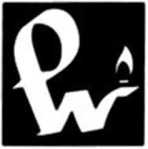 ODDZIAŁYul. Pachońskiego 5 (Baza PKS), 31-288 KRAKÓW tel. (0-12) 37 26 00 w. 218 Dział Marketingu: tel. (0-12)3663 29,36 62 48 Magazyn: tel. (0-12) 37 26 00 w. 218ul. Więckowskiego 13,90-721 ŁÓDŹtel. (0-42) 36 45 59, fax (0-42) 32 03 08Dział Marketingu: tel. (0-42) 361231Magazyn: ul. Wedmanowej 4, tel. i fax (0-42) 42 58 32ul. Ratajczaka 35,61-816 POZNAŃtel. i fax (0-61) 526231Dział Marketingu: tel. (0-61) 52 46 79Magazyn: Os. Królowej Marysieńki 25 (Pawilon ZOZ),tel. (0-61)23 48 60ul. Pretficza 9/11,53-328 WROCŁAW tel. i fax (0-71) 611021 Dział Marketingu: tel. (0-71)61 7020 Magazyn: ul. Bolesława Krzywoustego 91/93 a tel. (0-71) 251621ZAPRZYJAŹNIJ SIĘ Z NAMI!Księgarnie promocyjne PWN, w których można kupić i zamówić wszystkie publikacje naszegowydawnictwa:BIAŁA PODLASKA.Księgarnia M M Swtatłowscy* ul Warszawska 1 21-500 Biała PodlaskaBIAŁYSTOKKsięgarnia. ul Lipowa 43 15-424 Białystok Księgarnia ORPAN ul świętojańska 13 154)62 BiałystokBIELSKO-BIAŁAKsięgarnia .Oświata' ul 11 Listopada 33 43-300 Bielsko BiałaCZĘSTOCHOWA Księgarnia .Akademicka* ul Arm« Kratowej 46 42-200 CzęstochowaELBLĄGKsięgarnia .Quo Vadts' ul 1 Maja 35 82-300 EfclągGDAŃSK.Księgarnia Naukowa S C * ul Grunwaldzka 111/113 80-244 GdańskKsięgarnia Pubkkaqi Naukowycń.L4xa* ul Wita Stwosza 55 80 308 GdańskGORZÓW WIELKOPOLSKI.Księgarnia Wojewódzka* ul Hawęlańaka W10 66-400 Gorzów WielkopołskjKALISZKsięgarnia, ul Górnośląska 31/33 62 800 KaliszKATOWICE Księgarnia ORPAN ul Bankowa 11 40-007 Katowice Księgarnia Powszechna ЫЗ Maja 13 40-096 Katowice Księgarnia AB ul Wojewódzka 9 40-026 KatowiceKIELCESalon księgarsko-muzyczny 'Artur* pt Wolności 2 25-953 KielceKOSZAUNKsięgarnia Naukowa Rynek Staromiejski 2 75-007 KoszahnKRAKÓWKsięgarnia .Skarbnica'Os Centrum С Ы 1 31-929 Kraków Księgarnia .Techniczna' ul Podwale 4 31-118 Kraków Księgarnia .Elefant* ul Podwale 6 31-118 Kraków Księgarnia ORPAN ul św Marka 22 31-020 KrakówLEGNICAKsięgarnia .Ex libos* ul ZkMoryjska 23220 LegmcaLESZNOKsięgarnia. Rynek 28 64-100 LesznoLUBUNKsięgarnia Współczesna Alete Racławickie 26 20-037 Lubkn Księgarnia Techniczna Krakowskie Przedmieście 39 20-076 Lubkn Księga/ma ORPAN ul Mar« Skłodowskiej-Сипе 5 20-031 LublmŁÓOŻKsięgarnia PWN ul Więckowskiego 13 90-721 Łódź Księgarnia Akademicka ul Narutowicza 50 90-135 Łódź Księgarnia 'Ethos" ul Piotrkowska 11 90-406 LOdZ Księgarnia .Eureka* ul Piłsudskiego 12 90-330 Łódź Księgarnia Naukowa ul Piotrkowska I02a 90-004 ŁódZOLSZTYNKsięgarnia Naukowo- •Techniczna .LOGOS' ul Kołobrzeska 5 10-414 Olsztyn Księgarnia Centrum Książki pl Wolności 2/3 10 -959 OlsztynOPOLEKsięgarnia .Omega'Rynek 19 454)15 OpolePIŁAKsięgarnia Prywatna ul 14 Lutego 2 64-920 PiłaPŁOCKKsięgarnia .Agnieszka' ul Jachowicza 32 09-400 Płock Księgarnia .Antykwariat" pl Narutowicza 1 09-400 PłockPOZNAŃKsięgarnia .Nowela* ul Dąbrowskiego 35/37842 Poznań Księgarnia .Bestseller* ul Wrocławska 16838 Poznań Księgarnia Naukowa Ossolineumal Marcinkowskiego 30 61-745 Poznań Księgarnia ORPAN ul Miełzyńskiego 27/29 61-725 PoznańKsięgarnia Naukowa Book-Service ul. Podgórna 8 61-559 PoznańPRZEMYŚLKsięgarnia, ul. Kościuszki 7 37-700 PrzemyślRADOMKsięgarnia .Centrum* ul Miła 10 26-600 Radom RZESZÓW Księgarnia nr 206 ul Dąbrowskiego 58a 354)36 RzeszówKsięgarnia Szkolno-Pedagogiczna ul Kościuszki 3 35-100 Rzeszów SIEDLCEKsięgarnia .Współczesna' ul Piłsudskiego 68 08 110 Siedlce SŁUPSKKsięgarnia .Ratuszowa’ ul Filmowa 5 76-200 SłupskSZCZECIN Księgarnia 'Fern*' ul 9 Maja 15 70-136 Szczecin Księgarnia .Scnptum' ul Mazurska 26 70-444 Szczecin TORUŃKsięgarnia Index Books Rynek Staromiejski 10 87-100 Toruń WARSZAWA Księgarnia PWN ul Miodowa 10 00-251 Warszawa Głowna Księgarnia Naukowa im Bolesława Prusa Krakowskie Przedmieście 7 004)68 Warszawa Księgarnia ORPAN Pałac Kultury i Nauki 00-901 Warszawa Księgarnia MDM ul Piękna 31/37 00-677 Warszawa Główna Księgarnia Techniczna ul Świętokrzyska 14 004)50 Warszawa Księgarnia Akademicka Atu ul Waryńskiego 10 00-631 Warszawa Księgarnia Studencka ul Rakowiecka 41 02-521 Warszawa WŁOCŁAWEK Księgarnia .Pod Arkadami' uf Świerczewskiego 3/5 87-800 WłocławekWROCŁAWKsięgarnia .Eureka' ul Kołłątaja 34 504Ю5 WroclawKsięgarnia Naukowa im M Kopernika ul Kuźnicza 30/33 50-138 Wrocław Księgarnia ORPAN pl Wolności 7.1 p.504)71 Wrocław ZAMOŚĆKsięgarnia .Książnica Zamojska” ul Akademicka 4 22 400 ZamośćZIELONA GÓRAKsięgarnia Naukowa Pod Filarami 3 654)68 Zielona GóraINFORMACJE DLA AUTORÓW ..PORADNIKA JĘZYKOWEGO”Ze względu na konieczność ujednolicenia graficznej strony tekstów drukowanych w „Poradniku Językowym” oraz w celu usprawnienia prac redakcyjnych podajemy niżej zasady, których będziemy przestrzegać w naszym piśmie. Uprzejmie prosimy wszystkich Autorów o stosowanie ich wmaszynopisach.Objętość artykułu nie powinna przekraczać 14 stron znormalizowanego maszynopisu (format A4. 30 wierszy na stronie po około 60 miejsc znakowych w wierszu, margines z lewej strony — 3,5 cm), objętość recenzji zaś — stron 8.Przypisy należy podawać po artykule, na osobnych stronach maszynopisu.Tablice i wszelkie wykresy, ponumerowane i opatrzone informacją, do którego miejsca w tekście się odnoszą, również powinny być dołączone na końcu artykułu na oddzielnych kartkach.W cudzysłowie podajemy tytuły czasopism oraz cytaty - jeżeli nie są wyodrębnione w inny sposób (np. inną wielkością pisma).Kursywą (w maszynopisie podkreślenie linią falistą) wyodrębniamy wszystkie omawiane wyrazy, zwroty i zdania, ponadto tytuły książek i części prac, tzn. rozdziałów i artykułów, oraz zwroty obcojęzyczne wplecione w tekst polski.Podkreślenia tekstowe oznaczamy spacją (druk rozstrzelony — w maszynopisie podkreślenie linią przerywaną).Znaczenie wyrazów omawianych podajemy w łapkachDo adiustacji tekstu używamy czarnego ołówka.Prace należy dostarczać w trzech egzemplarzach maszynopisu; autorów przysyłających po raz pierwszy swoje prace prosimy o dokładne podawanie imion, nazwisk, tytułów zawodowych lub naukowych, nazw miejscowości, adresów prywatnych i ewentualnie numerów kont PKO i telefonów.i ena г\ i L uuu, —WARUNKI PRENUMERATY CZASOPISMAPORADNIK JĘZYKOWYWpłat) na prenumeratę przyjmowane są na okresy kwartalne:na teren kraju — jednostki kolportażowe „Ruch“ i urzędy pocztowe właściwe dla miejscazamieszkania lub siedziby prenumeratora.na zagranicę — Zakład Kolportażu Prasy i Wydawnictw. 00*958 Warszawa, konto PBKXIII Oddział Warszawa 370044-1195-139-11.Prenumerata ze zleceniem dostawy za granicę jest o 100% wyższa od krajowej.Dostawa zamówionej prasy następuje:przez jednostki kolportażowe „Ruch” - w sposób uzgodniony z zamawiającym.przez urzędy pocztowe — pocztą zwykły p*>d wskazanym adresem, w ramach opłaconej prenumeraty z wyjątkiem zlecenia dostawy za granicę pocztą lotniczą do odbiorcy zagranicznego. której koszt w pełni pokrywa prenumerator.Terminy przyjmowania wpłat na prenumeratę:- krajową i zagraniczny — do 20	XI	na	I к w. roku następnegodo 20	II	na	II к wdo 20	V	na	III kw.do 20	Vlil	na	IV kw.Bieżące i wcześniejsze numery można nabyć w Księgarni Wydawnictwa Naukowego PWN sp. z O.O.. ul. Miodowa 10. Warszawa. Również można je nabyć, ą także zamówić (przesyłka za zaliczeniem pocztowym) we Wzorcowni Ośrodka Rozpowszechniania Wydawnictw Naukowych PAN, Pałac Kultury i Nauki. 00-901 Warszawa.Subscription orders for all the magazines published in Poland available through the local press distributors or directly through theForeign Trade Enterprise
ARS POLONA
00-068 Warszawa, Krakowskie Przedmieście 7. PolandOur bankers:Bank Handlowy S.A 201061-710-13100IlHlcks VH*,|6 PI. ISSN 0051-5M1■* *Por. Literatura polska. Przewodnik encyklopedyczny, I. I, Warszawa 1984. s. 139—140. 289 - 290; I. II. Warszawa 1985. s. 243. 544 - 545.* Por. m.in. takie zbiory felietonów S. Wiecheckiego, jak: Znakiem tego (1936), W ząbek czesany (1937), .Syrena w sztywniaku (1938), Piecyk i S-ka (1939), Wiadomo — stolica (1946). Na perłowo (1951), Warszawa da się lubić (1962). Wątróbka po warszawsku (1965).4M Zirębina. Kształtowanie się systemu językowego dziecka, op. cii.* Interesujące jest to. że porównanie naszych wniosków z badań z uwagami badaczy zagranicznych wykazuj* * pewne, daleko idące zbieżności, jeżeli chodzi o kolejność pojawiania się w mowie dzieci poszczególnych form fleksyjnych. Polscy badacze najczęściej porównuj* swoje obserwacje z badaniami nad akwizycją języka rosyjskiego (Gwozdjew) i łotewskiego (Ruke-Drawina I4 Wszyscy badacze zauważaj* tę zbieżność: najpierw liczba, potem rodzaj (Smoczyński. Kaczmarek. ZarębinaJ ' Podana kolejność jest rezultatem porównywania uwag zawartych w pracach M Zarębina. Kształtowanie się systemu językowego dziecka, op. nt.. P Smoczyński. Przyswajanie przez dziecko podstaw systemu językowego. op. rt; TL Kaczmarek. Kształtowanie się mowy dziecka, op. cii.•język standardowy" będzie się w tej pracy pojawiał wymiennie z terminem język dorosłych, którym oznaczany będzie tzw język ogólny, system językowy, którego uczy się w szkole, zbiór wzorców języka poprawnego Istotną cechą odrozmającą język standardowy od języka dziecka jest możliwość przekazywania komunikatu bez użycia np gestu, mimiki itpJęzykiem swoistym dziecka nazywana będzie ta wersja jego mowy. w której zawiera się zbiór cech odró/niaj*cych j* od mowy standardowej w danym języku naturalnym Język swoisty nie jest synonimem języka dziecka, gdyż używa ono również języka standardowego otoczenia W różnych okresach życia dzieci stosunek ilościowy elementów swoistych i standardowych ulega zmianie, aż do wyeliminowania języka swoistego.4 Kompetencja, to według Chomsky’ego. znajomość języka, a wykonanie to praktyczne użycie języka w konkretnych sytuacjach. Jedynie w warunkach stanu idealnego wykonanie stanowi bezpośrednie odzwierciedlenie kompetencji N. Chomsky, Zagadnienia teorii składni. Wrocław Warszawa - Kraków Gdańsk 1982. s. 1$.